ПРИВАТНЕ АКЦІОНЕРНЕ ТОВАРИСТВО «ПРИКАРПАТТЯОБЛЕНЕРГО»ТЕНДЕРНАДОКУМЕНТАЦІЯ (процедура закупівлі – відкриті торги з особливостями)на закупівлю програмного забезпечення для керування виробничими процесами , його  впровадження , інсталяція та  навчання персоналу(код ДК 021:2015 48150000-4 - Пакети програмного забезпечення для керування виробничими процесами )м. Івано-Франківськ2022 р.Додаток №1Загальні відомостіпро учасника процедури закупівліОзнайомившись з пакетом тендерної документації, підприємство:___________________________________________________________________________________(повна назва підприємства учасника процедури закупівлі)подає заявку на участь у відкритих торгах.Код ЄДРПОУ (або ІПН ФОП)  _______________________________________________________ Юридична адреса: __________________________________________________________________Фізична адреса: ____________________________________________________________________Статус платника податку на прибуток______________________________________________Статус платника податку на додану вартість _______________________________________* не платник податку на додану вартість надає сканований оригінал відповідного документуДата реєстрації платником ПДВ ___________________________________________________ІПН №____________________________________________________________________________Банківські реквізити: п/р UA-_________________________________ у банку ___________________________________Телефон: __________________________________________________________________________Е-mail: ____________________________________________________________________________П.І.П., посада керівника:___________________________________________________________________________________________________________________________________________________________________________________________________________________________________П.І.П., посада, телефон службової (посадової) особи, уповноваженої представляти інтереси учасника під час проведення процедури закупівлі та підписувати документи тендерної пропозиції та договір про закупівлю: __________________________________________________ ______________________________________________________________________________________________________________________________________________________________________П.І.П., посади, телефони представників учасника, уповноважених здійснювати зв’язок з АТ «Прикарпаттяобленерго»: _____________________________________________________________ ______________________________________________________________________________________________________________________________________________________________________Посада	(Підпис)	Власне ім’я та прізвище 		(останнє великими літерами)Додаток №2«ПОГОДЖЕНО»__________________________(власне ім’я та прізвище (останнє великими літерами), посада)ДОГОВІР (ПРОЕКТ)  №___________надання послугм. Івано-Франківськ	«____» _______________2022 р.              Приватне акціонерне товариство «Прикарпаттяобленерго», що іменується надалі «Покупець», в особі ____________________________, що діє на підставі ________________, з одного боку, і _______________________, що іменується надалі «Постачальник», в особі ____________________________, що діє на підставі ________________, з другого боку, які спільно за текстом цього Договору іменуються «Сторони», а кожний окремо – «Сторона», уклали цей Договір про нижченаведене:1.	ПРЕДМЕТ ДОГОВОРУ1.1. Згідно даного Договору Постачальник зобов’язується протягом 2022-2023 років поставити програмне забезпечення, провести інсталяцію програмного забезпечення, впровадити програмне забезпечення в промислову експлуатацію, провести навчання персоналу Покупця та здійснювати підтримку протягом гарантійного строку, а Покупець зобов’язується сплатити вартість поставленого програмного забезпечення та послуги з його впровадження. Предметом поставки є програмне забезпечення OMS-системи SYNDIS  .1.2.  Кількісні, якісні та інші характеристики програмного забезпечення мають відповідати Технічним вимогам, які є Додатком №1 до даного договору.1.3. Постачальник підтверджує, що він має всі передбачені законодавством права та повноваження на поставку програмного забезпечення та надання послуг щодо його впровадження, а також, що укладання цього Договору не порушує жодні права та інтереси третіх осіб, зокрема права інтелектуальної власності, він не є предметом будь-якого обтяження чи обмеження до використання.1.4.  Постачальник підтверджує, що укладання та виконання ним цього Договору не суперечить нормам чинного законодавства України та відповідає його вимогам (зокрема, щодо отримання всіх необхідних дозволів та погоджень), а також підтверджує те, що укладання та виконання ним цього Договору не суперечить цілям діяльності Постачальника, положенням його установчих документів чи інших локальних актів.2.	ДОГОВІРНА ЦІНА2.1.	Загальна сума Договору визначається договірною ціною, що є невід’ємною частиною цього Договору, і складає: ______________________________________________ грн., крім того ПДВ – _____________________________ грн., разом договірна ціна (з ПДВ) – ____________________________________ грн. 2.2.  Загальна сума цього Договору включає:  вартість програмного забезпечення, що становить ______________________________ грн. без ПДВ (звільняється від оподаткування ПДВ відповідно до п.261 підрозділу 2 розділу ХХ Податкового кодексу України); вартості послуг, фактично наданих за цим Договором Постачальником, що становлять ________________________ грн., у тому числі  ПДВ (20%) * ___________________ грн. (* – у разі, якщо Постачальник є платником ПДВ). 2.3.  Сума фінансування заходу, визначеного розділом 1 цього Договору на 2022 рік визначена Постановою «Про схвалення інвестиційної програми АТ "Прикарпаттяобленерго", затвердженою Національною комісією, що здійснює державне регулювання у сферах енергетики та комунальних послуг від 10.12.2021 № 2503 – ____________________ грн.2.4. Розрахунки за даним Договором будуть здійснюватися після здачі програмного забезпечення в експлуатацію на підставі підписаних Сторонами актів прийому-передачі програмного забезпечення та на підставі виставленого Постачальником рахунку протягом 60 (шістдесять) робочих днів, згідно Додатку №4 даного договору.2.5. Розрахунки за даним Договором будуть здійснюватися після виконання послуг з впровадження програмного забезпечення на підставі підписаних Сторонами актів виконаних послуг та на підставі виставленого Постачальником рахунку протягом 60 (шістдесять) робочих днів, згідно Додатку №4 даного договору. 2.6.	Оплата здійснюється у безготівковій формі шляхом перерахування грошових коштів на банківський поточний рахунок Постачальника, вказаний в цьому Договорі. Датою оплати вважається дата надходження грошових коштів на банківський поточний рахунок Постачальника.2.7. Сторони погодили, що Покупець залишає за собою право здійснювати згідно з даним Договором авансові платежі. 3.	ЯКІСТЬ І КОМПЛЕКТНІСТЬ ПРОГРАМНОГО ЗАБЕЗПЕЧЕННЯ3.1. Постачальник зобов’язаний до програмного забезпечення, що є предметом поставки за цим Договором, надати Покупцю відповідну супровідну документацію користувача, супровідну покрокову інструкцію щодо обслуговування.3.2. Постачальник зобов’язаний до програмного забезпечення, що є предметом поставки за цим Договором, надати Покупцю рахунок-фактуру, податкову накладну, складену в електронній формі та зареєстровану в Єдиному реєстрі податкових накладних (незалежно від суми податку на додану вартість в даній накладній), акт прийому-передачі, сертифікат походження (при умові, що програмне забезпечення завозиться на територію України).4.	ГАРАНТІЙНІ ЗОБОВ'ЯЗАННЯ4.1. Постачальник відповідає за якість програмного забезпечення, що є предметом поставки за цим Договором, протягом гарантійного строку, що становить 12  календарних місяців з моменту його впровадження в промислову експлуатацію.5.	УМОВИ ПОСТАВКИ5.1. Програмне забезпечення, що є предметом поставки за цим Договором, передається Постачальником Покупцю за адресою Покупця: м. Івано-Франківськ , вул. Індустріальна 34. 5.2. Місце виконання даного Договору – м. Івано-Франківськ.6.	ПРАВА ТА ОБОВ’ЯЗКИ СТОРІН6.1. Постачальник зобов’язаний:-	поставити якісне програмне забезпечення, виконати інсталяцію програмного забезпечення на обчислювальній техніці Покупця відповідно до узгодженої з Покупцем схеми розташування і функціонування OMS в корпоративній комп’ютерній мережі Покупця з забезпеченням виконання вимог політики інформаційної безпеки Покупця;-	провести тестування програмного забезпечення на обчислювальних потужностях Покупця;-	провести впровадження програмного забезпечення в промислову експлуатацію на обчислювальних потужностях Покупця;-	гарантувати роботу програмного забезпечення на належному рівні та у відповідності до вимог Покупця протягом гарантійного періоду; -	здійснювати усунення виявлених помилок і неточностей в роботі програмного забезпечення за власний рахунок;-	надавати технічні та інформаційні консультації з функціонування програмного забезпечення протягом гарантійного терміну;-	провести навчання персоналу Покупця з експлуатації та технічного обслуговування програмного забезпечення;-	інформувати Покупця про виникнення обставин, що перешкоджають виконанню умов цього Договору;-    надати інформацію, згідно Додатку №3 до даного договору;   -    призначити осіб, відповідальних за виконання договору.6.2. Постачальник має право:-	 провести інсталяцію програмного забезпечення, навчання персоналу Покупця та підтримку протягом гарантійного строку;-     своєчасно та в повному обсязі отримувати плату за надані послуги;-     на дострокове надання послуг за письмовим погодженням Покупця:-     у разі невиконання зобов'язань Покупцем достроково розірвати цей Договір, повідомивши про це Покупця у        20-ти денний строк;-    залучати з попередньої письмової згоди Покупця до виконання даного Договору третіх осіб (субпідрядників); -    ініціювати внесення змін у Договір.6.3. Покупець зобов’язаний:-	вчасно оплатити вартість програмного забезпечення та наданих послуг відповідно до умов цього Договору;-	разом з Постачальником провести тестування програмного забезпечення на обчислювальних потужностях Покупця;-	при виявленні недоліків у функціонуванні програмного забезпечення в день їх виявлення оформити та передати через електронні засоби зв’язку звернення з описом недоліків;-	інформувати Постачальника про виникнення обставин, що перешкоджають виконанню умов цього Договору;-	призначити контактних осіб, відповідальних за виконання договору.6.4. Покупець має право:-	отримувати технічні та інформаційні консультації з функціонування програмного забезпечення протягом гарантійного строку;-  достроково розірвати цей Договір у разі невиконання зобов'язань Постачальником, повідомивши про це Постачальника у 20-ти денний строк;-     здійснювати у будь-який час технічний нагляд і контроль за ходом, якістю, вартістю та обсягами наданих послуг;-    зменшувати обсяг послуг та загальну вартість цього Договору залежно від реального фінансування видатків. У такому разі Сторони вносять відповідні зміни до цього Договору;-    повернути акти прийому-передачі програмного забезпечення та прийому-передачі наданих послуг Постачальнику без здійснення оплати в разі неналежного оформлення (відсутність печатки, підписів);-    вимагати безоплатного виправлення недоліків, що виникли внаслідок допущених Постачальником порушень або виправити їх своїми силами, якщо інше не передбачено Договором поставки. У такому разі збитки, завдані Покупцю, відшкодовуються Постачальником, у тому числі за рахунок відповідного зниження договірної ціни;     -    відмовитися від прийняття поставленого програмного забезпечення та наданих послуг щодо його впровадження у разі виявлення недоліків, які виключають можливість їх (його) використання відповідно до мети, зазначеної у проектній документації та Договорі поставки, і не можуть бути усунені Постачальником, Покупцем або третьою стороною;     -   вносити зміни у проектну документацію до початку виконання зобов’язань по даному Договору або під час їх виконання за умови, що вартість додаткових послуг, викликаних такими змінами, не перевищують 10 відсотків договірної ціни і не впливає на характер послуг, визначений Договором;     -    ініціювати внесення змін у Договір, вимагати розірвання  договору та відшкодування збитків за наявності істотних порушень Постачальником умов Договору.7.	ТЕРМІН І ПОРЯДОК ПЕРЕДАЧІ ПРОГРАМНОГО ЗАБЕЗПЕЧЕННЯ	7.1. Постачальник приступає до виконання послуг з моменту повідомлення Покупцем про готовність до початку виконання послуг.	7.2. Термін виконання послуг становить: Початок виконання послуг: з моменту підписання ДоговоруЗакінчення виконання послуг: 31.12.2023	7.3. Термін поставки програмного забезпечення становить 30 днів, з моменту підписання цього Договору, однак не може перевищувати загального строку виконання послуг вказаного в п.7.2. цього Договору.	7.4. Факт передачі програмного забезпечення підтверджується підписанням Акту приймання-передачі програмного забезпечення Сторонами та передачею повного інсталяційного пакету з зафіксованими налаштуваннями для обчислювальної техніки Покупця.8.	ПОРЯДОК ПРИЙМАННЯ ПРОГРАМНОГО ЗАБЕЗПЕЧЕННЯ ЗА ЯКІСТЮ ТА КІЛЬКІСТЮ8.1. Сторони призначають своїх уповноважених представників, які відповідають за порядок приймання-передачі програмного забезпечення, що є предметом поставки за цим Договором.8.2. У разі виявлення розбіжностей у функціональних можливостях програмного забезпечення, що є предметом поставки за цим Договором, Сторони протягом 10 робочих днів складають рекламаційний акт. 8.3. Зауваження, викладені в рекламаційному акті, Постачальник протягом 10 робочих днів зобов’язаний вирішити поставкою нового програмного забезпечення або налаштуванням вже поставленого.9.	ВІДПОВІДАЛЬНІСТЬ СТОРІН ЗА ПОРУШЕННЯ ЗОБОВ’ЯЗАНЬ ЗА ДОГОВОРОМ      9.1   У разі невиконання або неналежного виконання своїх зобов’язань за Договором Сторони несуть відповідальність, передбачену законами  та цим Договором.      9.2   У разі невиконання або несвоєчасного виконання зобов’язань при наданні послуг Постачальник сплачує Покупцю штрафні санкції у розмірі, визначеному цим Договором, а в разі здійснення попередньої оплати Покупцем Постачальник, крім сплати штрафних санкцій, повертає Покупцю кошти з урахуванням індексу інфляції.   9.3   Види порушень та санкції за них,  установлені Договором:9.3.1 У разі несвоєчасної поставки програмного забезпечення та несвоєчасного надання послуг у встановлені строки та у визначених Договором обсягах, Постачальник сплачує Покупцю пеню у розмірі 0,5% від вартості несвоєчасної поставки програмного забезпечення та пеню у розмірі 0,5%  несвоєчасно наданих послуг за кожний день прострочення, а у разі порушення термінів поставки програмного забезпечення та термінів надання послуг більш ніж на 10 календарних днів – сплачує Покупцю додатково штраф у розмірі 10% від вартості не поставленого програмного забезпечення та штраф у розмірі 10% від вартості не наданих послуг.9.3.2 Сплата санкцій по цьому Договору не звільняє Постачальника від обов’язку виконання своїх зобов’язань по Договору та не позбавляє права Покупця на відшкодуванням завданих цим збитків.9.3.3 За недотримання терміну здійснення платежів Покупець виплачує Постачальник пеню в розмірі подвійної облікової ставки НБУ від вартості невиконаних зобов’язань за Договором за кожний день прострочення.      9.4    У випадку несвоєчасної реєстрації/не реєстрації податкової(их) накладної(их) в Єдиному реєстрі податкових накладних (ЄРПН) Постачальник зобов'язується сплатити штраф на користь Покупця у розмірі 100% від суми ПДВ (в т. ч. штрафу, пені іншої матеріальної шкоди), які зазнає останній у зв'язку з допущеним порушенням.10.	ОПЕРАТИВНО-ГОСПОДАРСЬКІ САНКЦІЇ10.1.	Сторони погодили, що Покупець має право на застосування такої оперативно-господарської санкції, як відмова від встановлення на майбутнє господарських відносин із Постачальником як із стороною, яка порушує зобов’язання.10.2. Оперативно-господарська санкція застосовується, у разі порушення Постачальником виконання зобов’язань, невиконання та/або неналежного виконання договірних зобов’язань, а саме:-	поставка програмного забезпечення та надання послуг неналежної якості;-	розірвання аналогічного за своєю природою договору з Постачальником у разі прострочення строку виконання зобов’язань за цим Договором;-	розірвання аналогічного за своєю природою договору з Постачальником у разі прострочення строку усунення недоліків/дефектів;-	прострочення виконання зобов’язань на строк більш ніж 30 (тридцять) календарних днів;-	неповернення авансових платежів відповідно до умов цього Договору;-	відмова Покупця від прийняття зобов’язань у зв’язку з невідповідністю виконаного Постачальником зобов’язання умовам цього Договору та/або законодавству;-	порушення умов цього Договору в частині виконання податкових зобов’язань, а саме:** відмова від сплати суми ПДВ за податковою накладною, незареєстрованою Постачальником в Єдиному реєстрі податкових накладних у встановлений законодавством строк;* відмова від відшкодування передбачених цим Договором збитків, пов’язаних з нарахованими Покупцю контролюючими органами або судом штрафних санкцій та/або обов’язковими платежами за порушення податкового законодавства, спричинених діями або бездіяльністю Постачальника;-	відмова від усунення недоліків, в тому числі прихованих недоліків виконаних послуг, у порядку, передбаченому цим Договором;-	невиконання та/або неналежне виконання гарантійних зобов’язань;-	розголошення передбаченої умовами цього Договору конфіденційної інформації та іншої інформації з обмеженим доступом, згідно Додатку №2;-	виявлення в ході виконання цього Договору факту подання Постачальником недостовірної інформації та/або підроблених супровідних документів, в тому числі при поданні технічних документів тощо.10.3.	Строк прострочення виконання зобов’язань обчислюється сумарно на підставі положень цього Договору.10.4.	Рішення щодо застосування оперативно-господарської санкції, у вигляді відмови від встановлення на майбутнє господарських відносин із Постачальником як стороною, яка порушує зобов’язання, приймається Покупцем самостійно.10.5.	У разі прийняття Покупцем рішення про застосування оперативно-господарської санкції, він письмово повідомляє про її застосування Постачальника за його юридичною адресою, зазначеною в цьому Договорі, та надсилає копію листа на електронну адресу Постачальника.10.6.	Термін, протягом якого застосовується оперативно-господарська санкція, становить 36 (тридцять шість) календарних місяців з дати направлення Постачальнику повідомлення про її застосування.10.7.	Застосування оперативно-господарської санкції може бути оскаржено в судовому порядку.11.	ФОРС-МАЖОРНІ ОБСТАВИНИ11.1.	Сторона звільняється від визначеної цим Договором та чинним законодавством України відповідальності за повне чи часткове порушення цього Договору, якщо вона доведе, що таке порушення сталося внаслідок дії форс-мажорних обставин, визначених у цьому Договорі, за умови, що їх настання було засвідчено у визначеному цим Договором порядку.11.2.	Під форс-мажорними обставинами у цьому Договорі розуміються надзвичайні події зовнішнього щодо Сторін характеру, які виникають без вини Сторін, поза їх волею або всупереч волі чи бажанню Сторін і які не можна за умови вжиття звичайних для цього заходів передбачити та уникнути.11.3.	Форс-мажорними обставинами визнаються такі обставини: стихійні явища природного характеру (землетруси, повені, урагани, руйнування в результаті блискавки тощо), лиха біологічного, техногенного та антропогенного походження (вибухи, пожежі, масові епідемії), обставини суспільного життя (війна, воєнні дії, прояви тероризму, кібернетичні атаки, збої сервера державної фіскальної служби України тощо), а також видання заборонних або обмежуючих нормативних актів органів державної влади чи місцевого самоврядування, інші законні або незаконні заборонні чи обмежуючі заходи названих органів, які унеможливлюють виконання Сторонами цього Договору або тимчасово перешкоджають такому виконанню.11.4.	Не вважаються випадком форс-мажорних обставин відсутність на ринку товарів, необхідних для виконання цього Договору, відсутність у Сторони, що порушила цей Договір, необхідних коштів.11.5.	Настання непереборної сили має бути засвідчено компетентним органом, що визначений чинним законодавством України. Належним доказом обставин, зазначених у п. 11.3, та строку їх дії служать довідки, які видаються відповідною торгово-промисловою палатою.11.6.	Сторона, що має намір послатися на форс-мажорні обставини, зобов’язана письмовим повідомленням невідкладно, із урахуванням можливостей технічних засобів миттєвого зв’язку та характеру існуючих перешкод, повідомити іншу Сторону про наявність форс-мажорних обставин та їх вплив на виконання цього Договору.11.7.	Якщо форс-мажорні обставини та їх наслідки тимчасово перешкоджають виконанню цього Договору, то виконання цього Договору зупиняється на строк, протягом якого воно є неможливим.11.8.	Якщо у зв’язку із форс-мажорними обставинами та їх наслідками, за які жодна із Сторін не відповідає, виконання цього Договору є остаточно неможливим, то цей Договір вважається припиненим з моменту виникнення неможливості виконання цього Договору, однак Сторони не звільняються від обов’язку, визначеного у п. 11.6 цього Договору.11.9.	Якщо у зв’язку із форс-мажорними обставинами та їх наслідками виконання цього Договору є тимчасово неможливим, і така неможливість триває протягом 30 (тридцяти) календарних днів і не виявляє ознак припинення, то цей Договір може бути розірваний в односторонньому порядку будь-якою Стороною шляхом направлення за допомогою поштового зв’язку письмової заяви про це іншій Стороні, і в такому випадку жодна із Сторін не буде мати права вимагати від іншої відшкодування можливих збитків. При цьому Сторони зобов’язуються у термін 15 (п’ятнадцять) робочих днів з дня отримання письмового повідомлення провести остаточні взаєморозрахунки, якщо між ними існує заборгованість. 12.	ПОРЯДОК РОЗГЛЯДАННЯ СПОРІВ І ПІДСУДНІСТЬ СТОРІН12.1.	Всі спори, пов’язані із цим Договором, його укладанням, або такі, що виникають в процесі виконання умов цього Договору, вирішуються шляхом переговорів між представниками Сторін. 12.2.	Сторони зобов’язуються докладати зусиль для вирішення спорів у досудовому порядку, в тому числі шляхом проведення переговорів, пошуку взаємоприйнятних рішень, залучення фахівців Покупця або сторонніх експертів, експертів незалежних лабораторії тощо, продовження строків врегулювання розбіжностей, внесення змін в умови цього Договору тощо.12.3.	Якщо спір неможливо вирішити шляхом переговорів, він вирішується в судовому порядку за місцем знаходження Покупця.13.	ПОРЯДОК ВНЕСЕННЯ ЗМІН ДО ДОГОВОРУ13.1.	Зміни та доповнення, додаткові угоди та додатки до цього Договору є його невід’ємною частиною, і мають юридичну силу в разі, якщо вони викладені в письмовій формі та підписані уповноваженими на те представниками Сторін. Зміни в цей Договір можуть бути внесені за взаємною згодою Сторін, що оформляються додатковою угодою до цього Договору з дотриманням вимог ч. 4 ст. 41 Закону України «Про публічні закупівлі» та інших чинних в Україні нормативних актів.13.2.	Пропозицію щодо внесення змін до цього Договору може зробити кожна із Сторін цього Договору. Сторона цього Договору, яка вважає за необхідне змінити цей Договір, повинна надіслати пропозиції про це другій Стороні за цим Договором. Пропозиція щодо внесення змін до цього Договору повинна містити обґрунтування необхідності внесення таких змін до цього Договору і виражати намір Сторони, яка її зробила, вважати себе зобов’язаною у разі її прийняття. Обмін інформацією щодо внесення змін до цього Договору здійснюється у письмовій формі шляхом взаємного листування. Сторона цього Договору, яка одержала пропозицію про зміну цього Договору, протягом 20 (двадцяти) днів після одержання пропозиції повідомляє другу Сторону про результати її розгляду.13.3.	Істотними умовами цього Договору є предмет договору, договірна ціна, строки виконання зобов’язань за цим Договором та строк дії цього Договору. Інші умови цього Договору істотними не являються та можуть змінюватись відповідно до норм Господарського та Цивільного кодексів України.13.4.	Істотні умови цього Договору не можуть змінюватися після його підписання до виконання зобов’язань Сторонами у повному обсязі, крім випадків:-	зменшення обсягів закупівлі, зокрема з урахуванням фактичного обсягу видатків Покупця. 	Здійснюється на підставі звернення Покупця, з обов’язковим наданням документу, який підтверджує зменшення фактичного обсягу видатків або зменшення обсягу послуг (довідка бюджетного відділу Покупця тощо). Даний пункт не може бути застосований у випадку неможливості зменшення обсягу послуг.-	продовження строку дії цього Договору та строку виконання зобов’язань щодо надання послуг у разі виникнення документально підтверджених об’єктивних обставин, що спричинили таке продовження, у тому числі обставин непереборної сили, затримки фінансування витрат Покупця, за умови що такі зміни не призведуть до збільшення суми, визначеної в цьому Договорі. 	Підставою для перегляду строків цього Договору буде вважатися обґрунтоване звернення Сторони, яка ініціює такі зміни, до іншої Сторони з обов’язковим підтвердженням. Форма документального підтвердження об’єктивних обставин визначатиметься Покупцем у момент виникнення об’єктивних обставин (виходячи з їх особливостей) з дотриманням чинного законодавства (наданням сертифікату Торгово-промислової палати України з засвідченням форс-мажорних обставин або довідки бюджетного відділу Покупця тощо).-	погодження зміни договірної ціни в бік зменшення (без зміни кількості (обсягу) та якості послуг);	Підставою для таких змін буде вважатись звернення Сторони цього Договору, яка ініціює ці зміни, до іншої Сторони.-	зміни ціни в договорі про закупівлю у зв’язку з зміною ставок податків і зборів та/або зміною умов щодо надання пільг з оподаткування – пропорційно до зміни таких ставок та/або пільг з оподаткування, а також у зв’язку з зміною системи оподаткування пропорційно до зміни податкового навантаження внаслідок зміни системи оподаткування.	Сторони можуть внести зміни до цього Договору у разі зміни згідно із законодавством ставок податків і зборів та/або зміною умов щодо надання пільг з оподаткування. Зміна ціни у зв’язку із зміною ставок податків і зборів та/або зміною умов щодо надання пільг з оподаткування може відбуватися як в бік збільшення, так і в бік зменшення, сума цього Договору може змінюватися в залежності від таких змін без зміни обсягу закупівлі.Підставою для таких змін буде вважатися обґрунтоване звернення Сторони цього Договору, яка ініціює ці зміни, до іншої Сторони з інформацією щодо внесення змін у відповідні норми Податкового кодексу України чи рішення органів місцевого самоврядування, інші чинні (введені в дію) нормативно-правові акти, з обов’язковим наданням витягу з Податкового кодексу України, копії рішення органу місцевого самоврядування, яким визначено нову ставку податку чи збору тощо.	Скорегована договірна ціна фіксується шляхом підписання додаткової угоди до цього Договору.	Відсутність підтверджуючих документів є безапеляційною умовою незмінності договірної ціни цього Договору.13.5.	Відмова будь-якої із Сторін цього Договору від підписання додаткової угоди, за наявності всіх підтверджуючих документів, повинна бути обґрунтована та підтверджена достатніми документальними фактами, що надаються іншій Стороні з боку Сторони, що відмовляється від її підписання.14.	ІНШІ УМОВИ14.1.	  Дія Договору про закупівлю може продовжуватися на строк, достатній для проведення процедури закупівлі на початку наступного року, в обсязі, що не перевищує 20 відсотків суми, визначеної в Договорі. В даному випадку Покупець зобов’язаний повідомити Постачальника шляхом надіслання листа про продовження терміну дії даного договору із зазначенням терміну та суми закупівлі на початку наступного року. 14.2.	Покупець підтверджує, що він є платником податку на прибуток на загальних умовах, передбачених п. 136.1 статті 136 Податкового кодексу України. Постачальник підтверджує, що він є платником податку загальних умовах.14.3.Постачальник зобов’язується дотримуватись антикорупційного законодавства, у тому числі Закону України «Про запобігання корупції», та повідомляти Покупця про всі підтверджені судовими рішеннями випадки порушення посадовими особами Постачальника антикорупційного законодавства, а також про дії посадових осіб Покупця, що мають ознаки порушень антикорупційного законодавства.14.4.	Покупець зобов’язується дотримуватись антикорупційного законодавства, у тому числі Закону України «Про запобігання корупції», та повідомляти Постачальника про всі підтверджені судовими рішеннями випадки порушення посадовими особами Покупця антикорупційного законодавства, а також про дії посадових осіб Постачальника, що містять ознаки порушень антикорупційного законодавства.14.5.	Представники Сторін, уповноважені на укладання цього Договору, погодились, що їх персональні дані, які стали відомі Сторонам в зв’язку з укладанням цього Договору, включаються до баз персональних даних Сторін. Підписуючи цей Договір, уповноважені представники Сторін дають згоду (дозвіл) на обробку їх персональних даних, з метою підтвердження повноважень на укладання цього Договору, забезпечення виконання цього Договору, а також у випадках та в порядку, передбачених чинним законодавством України. Представники Сторін підписанням цього Договору підтверджують, що вони повідомлені про свої права відповідно до ст. 8 Закону України «Про захист персональних даних».14.6.	Сторони зобов’язуються в п’ятиденний строк з моменту настання відповідної події повідомити одна одну про зміну своєї юридичної адреси, банківських та інших реквізитів, про початок процедури реорганізації або ліквідації. У разі початку процедури реорганізації Сторони в п’ятиденний термін зобов’язуються укласти додаткову угоду, в якій буде зазначено про подальший порядок взаємовідносин між Сторонами. Реорганізація будь-якої із Сторін не є підставою для припинення цього Договору.14.7.	Після підписання цього Договору всі попередні переговори за ним, листування, попередні угоди та протоколи про наміри з питань, що так чи інакше стосуються цього Договору, втрачають юридичну силу.14.8.	Всі правовідносини, що виникають в зв’язку з виконанням умов цього Договору і не врегульовані ним, регламентуються нормами чинного в Україні законодавства.14.09.	Покупець має право розірвати цей Договір, надіславши повідомлення про це Постачальнику, у разі:прийняття судом постанови про визнання Постачальника банкрутом.14.10. Покупець має право ініціювати розірвання цього Договору, якщо Постачальник зі своєї сторони:допустив відставання темпів надання послуг на 30 (тридцять) днів;надав послуги з істотними недоліками та не забезпечив їх усунення у визначений Покупцем строк;14.11. Постачальник має право розірвати цей Договір, надіславши повідомлення про це Покупець, у разі прийняття судом постанови про визнання Покупця банкрутом, і зобов’язаний це зробити, якщо Покупець протягом  10 (десяти) днів після відповідного попередження не вжив заходів щодо усунення залежних від нього обставин (недоліків наданих ресурсів, проектної документації тощо), які загрожують життю та здоров’ю людей чи призводять до порушень екологічних, санітарних правил, правил безпеки та інших подібних вимог.14.12. У разі, якщо рішення про розірвання цього Договору приймається відповідно до умов п. 14.9, Договір вважається розірваним з дня одержання іншою Стороною повідомлення про таке рішення, відповідно до умов пп. 14.10, 14.11 – після узгодження цього питання Сторонами. 14.13.У разі розірвання цього Договору в зв’язку з припиненням поставки, Покупець оплачує Постачальнику вартість програмного забезпечення, яке замовлено у постачальника для надання послуг та відшкодує йому інші витрати, зумовлені таким рішенням. 14.14. У разі розірвання цього Договору в зв’язку з оголошенням Постачальника банкрутом та за обставинами, визначеними в п. 14.9 цього Договору, Постачальник протягом 10 (десяти) днів після прийняття відповідного рішення за актом передає Покупцю поставлене програмне забезпечення та надані послуги щодо його впровадження. 14.15. У разі розірвання цього Договору за обставинами, визначеними в п. 14.10, 14.11, Покупець протягом 10 (десяти) днів після прийняття відповідного рішення, за актом прийме від Постачальника поставлене програмне забезпечення та надані послуги щодо його впровадження.14.16. Покупець оплатить Постачальнику вартість прийнятих послуг протягом 10 (десяти) днів після підписання акту, а також відшкодує збитки Постачальника, зумовлені розірванням Договору, сплатить пред’явлені штрафні санкції за порушення своїх зобов’язань.14.17. Дія цього Договору припиняється:за згодою Сторін;з інших підстав, передбачених цим Договором та чинним законодавством України.14.18. Жодна із Сторін не має права передавати права та обов’язки за цим Договором третім особам без отримання письмової згоди другої Сторони.14.19. Цей Договір складений українською мовою, на ____ сторінках, в двох примірниках, кожний з яких має однакову юридичну силу.15.	ДОДАТКИ ДО ДОГОВОРУ15.1. Додаток №1 Технічні вимоги щодо предмету закупівлі OMS-системи.15.2. Додаток №2 Угода про нерозголошення конфіденційної інформації.15.3. Додаток №3 Запит.15.4. Додаток №4 Етапи впровадження OMS-системи.МІСЦЕЗАХОДЖЕННЯ ТА РЕКВІЗИТИ СТОРІНДодаток 1до договору № _____/___          від  _____._____ 2022 р.Технічні вимоги щодо предмету закупівлі OMS-системи SYNDISВ АТ «Прикарпаттяобленерго» впроваджена SCADA-система SYNDIS-RV. Завдяки цьому, є можливість безпосередньо з диспетчерського пульта здійснювати дистанційні оперативні перемикання на електрообладнанні телемеханізованих підстанцій і отримувати в режимі online виміри електричних величин (струм, напруга, потужність), а також інформацію про аварійні відключення.Вимоги до терміну реалізаціїПовний термін реалізації проекту по впровадженню OMS-системи SYNDIS повинен бути не більше 2-х років з дати укладення договору.Вимоги до OMS-системи SYNDISOMS-система SYNDIS повинна будуватися на основі рішень і стандартів, що застосовуються при створенні центрів оперативно-диспетчерського управління в сучасній електроенергетиці.OMS-система SYNDIS повинна бути гнучкою для можливості внесення коректив і передбачати можливість до інтеграції з наявною SCADA-системою SYNDIS-RV та іншими наявними на підприємстві програмними продуктами для передачі необхідної інформації між програмними продуктами.  В OMS-системі SYNDIS передбачити використання резервування обладнання для подальшого нарощування інформаційного обсягу і масштабування.OMS-система SYNDIS має забезпечувати такі основні функції: - аналізувати зміни станів комутаційних апаратів (увімкнення та вимкнення), відстежувати події зареєстровані в SCADA-системі;- виконувати розрахунок SAIDI/SAIFI та формувати звіт згідно форми №11-НКРЕКП;- аналізувати інформацію про відсутність електропостачання у споживачів (по дзвінках) для визначення аварійної ділянки мережі та відображати її розташування на оперативній схемі мережі;- двостороннього обміну даних (приймати/віддавати) з зовнішніми програмними продуктами; - CIM електричної мережі компанії;- можливість ведення електронних журналів диспетчера: оперативний журнал – команди на виконання робіт бригадам (планові, аварійні):в оперативний журнал повинна автоматично заноситися частина записів з журналу подій системи. Система повинна дозволяти вносити замітки до записів в журналі, з фіксацією дати і користувача, який заніс замітку.система повинна дозволяти ручне введення записів в журналі та формувати записи в журналі на підставі імпортованої інформації із зовнішніх систем.користувач, який створив запис в оперативному журналі, повинен мати можливість її корекції протягом діючої зміни. При цьому невірний запис має бути закреслений і збережений зі статусом «Скасовано».повинен бути забезпечений захист записів від видалення. Користувач, який заніс запис, повинен мати можливість скасувати його, але не видалити дані. При цьому дані в оперативному журналі повинні залишитися, але отримати статус «Скасовано».повинні бути забезпечені функції формування звітів і можливість їх друку.доступ до оперативного журналу повинен надаватися користувачам відповідно з їхніми правами.повинні бути забезпечені функції пошуку записів в журналі, фільтрації і сортування за різними критеріями (за датою і часом події, типом обладнання, класом напруги та інше).повинен бути забезпечений захист від видалення та корекції записів в оперативному журналі для користувачів всіх типів з будь-якими правами доступу.повинна бути забезпечена можливість внесення записів в оперативний електронний журнал диспетчерським персоналом в частині їх зони відповідальності.журнал заявок – створення, опрацювання і закриття планових та аварійних заявок з відповідними статусами:створена;розгляд;погоджена;затверджена;повернута на доопрацювання;відкрита;закрита;відхилена;знята.та можливістю фільтрації, сортування та пошуку заявок за: датою створення заявки;датою виконання робіт;статусом заявки;типом заявки;автором заявки;назвою підстанції, ЛЕП або обладнанням, на яке подано заявку;класом напруги.нарядів та розпоряджень – створення, опрацювання, реєстрація, надання дозволу на виконання робіт та завершення робіт;технологічних порушень – створення на основі аварій з подальшою передачею у зовнішній програмний продукт для проведення розслідування технологічного порушення;аварійних дефектів – реєстрація, опрацювання  та закриття аварійних дефектів;коротких замикань – реєстрація, аналіз кількості коротких замикань.- прив'язувати інформацію, яка надходить від абонентів, до обладнання та елементів мережі, призначення ремонтної бригади;- здійснювати оцінку прогнозованого часу відновлення електропостачання (на основі довідника);- створювати прив’язку споживачів до фідерів та підстанцій;- створювати списки споживачів (фізичних, юридичних), які будуть відключені під час планованих перемикань або робіт в мережах; - створювати списки споживачів (фізичних, юридичних), які відключені в результаті аварії;- передавати інформацію споживачеві про планові перерви в електропостачанні за допомогою механізмів інтеграції через програмні продукти, які є наявні на підприємстві;- система повинна забезпечити можливість розрахунку недовідпуску електроенергії споживачам у зв'язку з аварійним відключенням обладнання;- ідентифікація користувачів авторизованої системи з наданням відповідних функціональних можливостей для кожного користувача;- система повинна мати можливість зберігання (архівування) інформації для формування звітності (планові, аварійні вимкнення, звіт про вимкнення понад планові величини, реєстр перерв в електропостачанні – SAIDI, SAIFI), глибина архіву не менше 3-х років.CIM - Модель електричної мережіCIM - це абстрактна модель опису об'єктів в електроенергетичній компанії. Назва є абревіатурою від англійських слів Common Information Model, що перекладається як Спільна Модель Інформації. Вона є частиною міжнародного стандарту IEC 61970. Модель визначена у вигляді діаграм UML (англ. Unified Modeling Language), тобто універсальної мови моделювання даних. ЇЇ можна переглядати за допомогою інструменту Enterprise Architect від Sparx Systems. Файл моделі можна завантажити з веб-сайту http://cimug.ucaiug.org, де він є додатком до стандарту. Міжнародний стандарт також затверджений як європейський EN 61970-301.Метою використання моделі CIM є запровадження стандарту обміну даними між різними системами за допомогою спільної абстрактної моделі даних. CIM визначає форму, до якої дані повинні бути зведені, щоб їх зрозуміла система іншого постачальника, сумісна з моделлю CIM. Однак вона не визначає саму реалізацію, тобто як дані повинні зберігатися та оброблятися в середині системі.Класи (типи) моделі CIM представляють відображення електроенергетичних об'єктів, їх стани та з'єднання. Вони містять атрибути, що описують їх властивості, а також взаємозв'язок між цими класами. Вони мають ієрархічний характер, що означає групування однакових атрибутів і зв’язків до множин й їх представлення у вигляді абстрактного базового класу, з якого походять інші, більш детальні. Абстрактний клас є неповним, що означає, що він не представляє конкретну сутність, наприклад, пристрій, вимірювання, стан, а тільки описує деякі загальні властивості, загальні для групи підвизначень. Кожен дочірній клас може додати свої специфічні атрибути та зв‘язки..Конкретний фізичний пристрій мережі описується відповідним класом моделі CIM. Наприклад, роз'єднувач буде представлений Disconnector, а автоматичний вимикач - Breaker. Деякі пристрої вбудовані (змодельовані) з декількома компонентами, наприклад, трансформатор представлений класом PowerTransformer, з окремо змодельованими обмотками класом PowerTransformerEnd та РПН TapChanger. Існує також ряд типів, які не відображаються на фізичних пристроях, такі класи можуть використовуватися, наприклад, для опису з'єднань, розташування окремих пристроїв, визначення вимірювань та станів, наприклад, Analog, DiskretеМіж класами моделі визначені взаємозв'язки, тобто функції, які вони виконують в інших класах, або зв’язки, які існують між ними. Зв’язки називаються, наприклад, в Equipment існує зв’язок з класом EquipmentContainer, який називається Equipments, що відображає принале-жність, наприклад, вимикача до відсіку підстанції. Кратність цього зв’язку дорівнює 0..1, що означає, що автоматичний вимикач може належати що-найбільше до одного відсіку. Клас EquipmentContainer має зв'язок із класом Equipment, що називається Contains_Equipments, і який має кратність 0..n, що означає, наприклад, поле може містити багато пристроїв.Модель, що відповідає реальній електроенергетичній мережі, являє собою сукупність елементів, що мають певні атрибути і пов’язані зв’язками, відповідно до визначення окремих класів. Немає вимог до пов-ноти, а це означає, що даний елемент не повинен мати усіх атрибутів, зазначених у визначенні класу. Однак модель повинна бути достатньо по-вною, щоб відповідати вимогам до конкретної системи.Приклад комірки (BAY)Приклад комірки, змодельованої згідно CIM, представлений на рисунку нижче.На рисунку показано комірку BAY, підключену до двох секцій шин BusbarSection. Це з'єднання здійснюється через вузли cn1 і cn2, які підключаються до терміналів, пов'язаних з секціями шин і роз'єднувачами d1 і d2. Роз'єднувачі d1 і d2 з'єднані між собою у вузлі cn3 через термінали. З вузлом cn3 з’єднаний також вимикач заземлення через термінал, і вимикач b1 через термінал. Вимикач b1 також підключений через вузол cn4 і термінал до роз'єднувача d3. Цей, в свою чергу, підключається до вузла cn5 через термінали за допомогою заземлювача та сегмента лінії. Всі об'єкти класу Disconnector, Breaker і GroundDisconnector розташовані в полі Bay через зв’язок Equipments, що надходить із класу Equipment.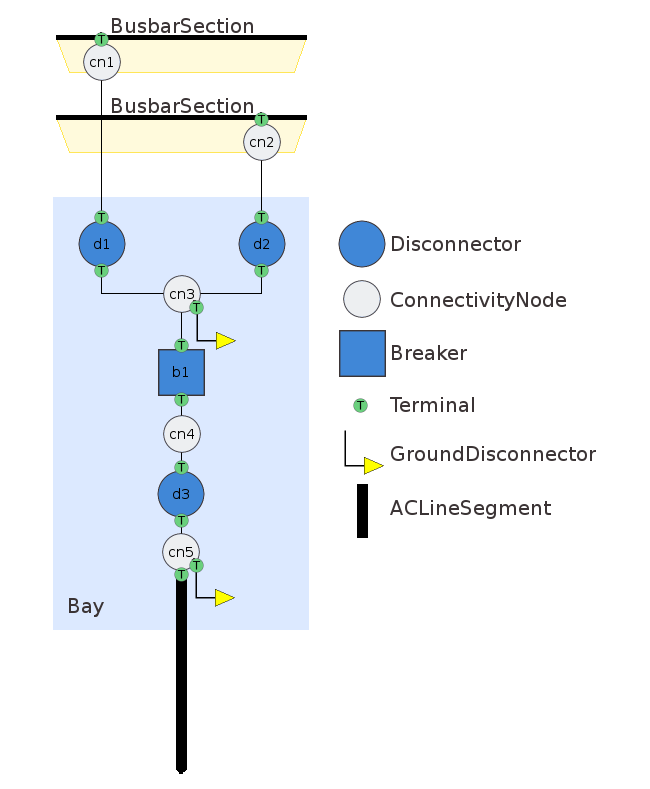 Основні класи моделі СІМЗначення найбільш важливих класів моделі наведено нижче, тоді як Додаток А описує атрибути вибраних класів.Мета впровадження OMS-системи SYNDIS Результатом впровадження OMS-системи повинні бути наступні функціональні можливості:автоматизоване робоче місце диспетчера (робота диспетчера в одному програмному продукті); автоматичного розрахунку показників надійності електропостачання (SAIDI, SAIFI);ведення статистичної інформації (планові, аварійні вимкнення, причини вимкнень і т.д.).Користувачі OMS-системи SYNDISКористувачами OMS-системи SYNDIS мають буди:   - оперативний персонал (диспетчера) – реєстрація подій, виконання робіт, журнал подій;   - інженерний персонал – планування робіт, видавання нарядів та розпоряджень, формування заявок на планові роботи, розслідування технологічних порушень та інше;   - керівництво – доступ до актуального стану мереж, статистичних звітів через веб-браузер;   - адміністратор – здійснення супроводу OMS-системи з наступними правами:призначати, змінювати, додавати права як групам користувачів, так і окремим користувачам;прив'язувати/змінювати користувачів до конкретного ПК (IP); розподіляти схеми для користування/редагувати як групам користувачів, так і окремим користувачам; надавати дозвіл на роботу;перегляду дій користувачів у всіх модулях системи.5. Основні технічні вимоги щодо створення OMS-системи SYNDIS5.1. Програмне забезпечення має бути сумісним з будь якою операційною системою не старіше версії Windows 10 32bit;5.2. ПЗ має підтримувати мережеві протоколи, що каталогізовані за найближчими за OSI-моделлю шарами:Прикладний рівень (Application layer)Рівень представлення (Presentation layer)Сеансовий рівень (Session layer)Транспортний рівень (Transport layer)Мережевий рівень (Network layer)Канальний рівень (Data Link layer)Фізичний рівень (Physical layer)інші протоколи: (modbus CAN (CAN), DCC (DCC), I2C, STUN, SOCKS, FIX-протокол)5.3 Програмне забезпечення повинно працювати в режимі реального часу 24/7/365.6. Основні заходи безпеки при створені OMS-системи SYNDIS            Загальні вимоги: 6.1. Програмне забезпечення OMS-системи SYNDIS має використовуватись на правових підставах із дотриманням майнових та авторських прав, а також законодавства про санкції.6.2. Документація до програмного забезпечення OMS-системи SYNDIS повинна мати опис функціональних можливостей, які реалізовані відповідно до вимог законодавства, у тому числі нормативно-правових актів Регулятора.6.3. У процесі життєвого циклу прийняте до експлуатації програмне забезпечення OMS-системи SYNDIS має мати підтвердження про його супроводження та технічну підтримку виробником.OMS-системи SYNDIS має мати наступні обов’язкові властивості:6.4.  Надійність – властивість ПЗ зберігати у часі у встановлених межах значення всіх параметрів, необхідних для виконання технічних (технологічних та ін.) функцій в заданих режимах і умовах застосування.6.5.  Доступність – властивість OMS-системи SYNDIS, яка полягає в тому, що користувач та/або процес, який володіє відповідними повноваженнями, може використовувати цей ресурс відповідно до правил, встановлених політикою безпеки не очікуючи 10 мсек. (суть властивості полягає в тому, що потрібний інформаційний ресурс знаходиться у вигляді, необхідному користувачеві, в місці, необхідному користувачеві, і в той час, коли він йому необхідний). 6.6.  Безпека – стан ПЗ, в якому забезпечується збереження інформації в її первинному вигляді. Таким чином в програмному забезпеченні OMS-системи SYNDIS включно з базою даних при обробці і зберіганні інформації, в тому числі інформації, вимога щодо захисту якої встановлена законом, повинен забезпечуватися захист інформації шляхом створення системи захисту інформації, з підтвердженою відповідністю у встановленому законодавством порядку (система OMS-системи SYNDIS повинна мати перспективи пройти сертифікацію на відповідність українським стандартам безпеки). Тому вимоги до OMS-системи SYNDIS в частині безпеки формулюються на основі Критеріїв, розроблених ДСТСЗІ. Ці Критерії є методологічною базою для визначення вимог з захисту інформації в комп’ютерних системах, а отже в OMS-системі SYNDIS мають бути реалізовані заходи, що забезпечують захист від загроз чотирьох основних типів:а) загрози, що належать до несанкціонованого ознайомлення з інформацією -  загрози конфіденційності.б) загрози, що належать до несанкціонованої модифікації інформації - загрози цілісності. в) загрози, що належать до порушення можливості використання  системи або оброблюваної інформації - загрози доступності. г) ідентифікація і контроль за діями користувачів, керованість  системою - загрози спостереженості і керованості.Вимоги до архітектури ПЗ, бази даних та розміщення в середовищі замовника.6.7. OMS-система SYNDIS має мати модульну архітектуру (модульність дозволяє впроваджувати нові функції шляхом реалізації в окремих модулях).6.8.  В OMS-системі SYNDIS має бути передбачена трирівнева клієнт-серверна архітектура: а) рівень представлення даних (інтерфейс користувача, що відповідає за представлення даних користувачеві і введення від нього керуючих команд);б) прикладний рівень ( реалізує основну логіку ПЗ і на якому здійснюється необхідна обробка інформації);в) рівень управління даними (забезпечує зберігання даних та доступ до них).6.9. В АТ «Прикарпаттяобленерго» застосовуються засоби захисту і окрема політика захисту  технологічної мережі. Відповідно взаємодія SCADA-системи з корпоративною мережею суттєво обмежена. Тому OMS-система SYNDIS має бути інтегрована в комп’ютерну мережу АТ «Прикарпаттяобленерго» з врахуванням специфіки цієї мережі, та мати детальний опис (на рівні протоколів та пакетів, портів) взаємодії OMS-системи SYNDIS з іншими програмними продуктами АТ «Прикарпаттяобленерго». Така інформація є конфіденційною і до публічних матеріалів не додається, тому повинна бути узгоджена з Покупцем під час розгляду пропозицій учасників тендерної закупівлі з складанням відповідних документів такого узгодження.6.10. Бази даних мають відповідати таким основним умовам:- мати можливість оновлення, поповнення і розширення;- забезпечувати високу надійність зберігання інформації;- видавати повну і актуальну інформацію на запити;- вести журналювання подій в часі;- мати засоби, що забезпечують захист баз даних від несанкціонованого доступу.6.11. Експлуатаційні документи  мають містити відомості для забезпечення функціонування та експлуатації програми. Виконуються на стадії робочого проекту. Види експлуатаційних документів:а) формуляр (основні характеристики програми, комплектність і відомості про експлуатацію програми);б) опис застосування  (відомості про призначення програми, області застосування, обмеження для застосування, мінімальної конфігурації технічних засобів);в) керівництво системного програміста (відомості для перевірки, забезпечення функціонування та налаштування програми на умови конкретного застосування);г) керівництво програміста (відомості, необхідні для експлуатації програми);д) керівництво оператора (відомості для забезпечення процедури спілкування оператора з обчислювальною системою в процесі виконання програми);є) опис мови (опис синтаксису і семантики мови програмування);ж) керівництво з технічного обслуговування (відомості для застосування тестових і діагностичних програм при обслуговуванні ПЗ).Склад застосовуваних видів документів визначається розробником документів залежно від стадій розробки технологічної документації.7. Комплектність OMS8. Реквізити та підписи сторін:Додаток 2до договору № _____/___          від  _____._____ 2022 р.УГОДА ПРО НЕРОЗГОЛОШЕННЯ КОНФІДЕНЦІЙНОЇ ІНФОРМАЦІЇNDA (Non-disclosure agreement) м. Івано-Франківськ						«___» ____________ 20___ року  Приватне акціонерне товариство «Прикарпаттяобленерго», іменоване надалі - «Розкриваюча сторона», в особі Голови Правління  Бубена Олександра Олександровича, який діє на підставі Статуту, з однієї сторони та  ________________________________________________________, іменований надалі – «Приймаюча сторона», який діє на _____________________________________________________________________, з іншої сторони, надалі спільно іменовані «Сторони», а окремо «Сторона», уклали дану Угоду про наступне:Термінологія, скорочення.В цій Угоді використовуються такі терміни:Власник конфіденційної інформації - особа, що володіє на законній підставі інформацією і обмежила доступ до цієї інформації, установивши по відношенню до неї режим захисту і збереження.Доступ до конфіденційної інформації - ознайомлення певних осіб з інформацією, що є конфіденційною, за згодою її власника або на іншій законній підставі за умови збереження конфіденційності цієї інформації.Конфіденційна інформація - відомості науково-технічного, технологічного, виробничого, фінансово-економічного або іншого характеру, що мають дійсну або потенційну комерційну цінність у силу невідомості її третім особам, до якої немає вільного доступу на законній підставі та у відношенні якої власником такої інформації введений режим конфіденційності. Комерційна таємниця – частина конфіденційної інформації комерційного характеру, яка є секретною в тому розумінні, що вона в певній формі та сукупності є невідомою та недоступною для осіб, які звичайно мають справу з цим видом інформації, та щодо неї, особою, яка законно контролює цю інформацію, вжито заходи збереження її секретності. Контрагент - сторона цивільно-правової угоди, якій власник конфіденційної інформації передав цю інформацію.Конфіденційність інформації - властивість інформації бути захищеною від несанкціонованого ознайомлення.Передача конфіденційної інформації - передача інформації, що є конфіденційною та зафіксована на матеріальному носії її власником, органам державної влади, органам місцевого самоврядування, іншим підприємствам, організаціям. Об’єкти інтелектуальної власності АТ «Прикарпаттяобленерго» - нормативні директивні, розпорядчі документи, розроблені працівниками Товариства (положення і інструкції, регламенти, процедури, технологічні карти, накази, розпорядження, тощо).Позначка конфіденційності - позначки «Для службового користування», «Конфіденційно», «Суворо конфіденційно», «Комерційна таємниця», які означають, що доступ до цієї інформації обмежено її власником.Режим збереження (захисту) конфіденційної інформації - правові, організаційні, технічні й інші прийняті власником конфіденційної інформації заходи щодо збереження (захисту) її конфіденційності. Розголошення конфіденційної інформації - дія або бездіяльність, у результаті яких конфіденційна інформація у будь-якій можливій формі (усній, письмовій, іншій формі, у тому числі з використанням технічних засобів) стає відомою третім особам без згоди власника такої інформації або всупереч трудовому, цивільно-правовому або іншому договору. У цій Угоді застосовуються такі скорочення:КТ - комерційна таємниця.СІ – службова інформація.КІ - конфіденційна інформація.ПК – позначка конфіденційності.1. Предмет угоди1.1 Предметом цієї Угоди є врегулювання правовідносин між Розкриваючою і Приймаючою сторонами стосовно дотримання режиму нерозголошення Конфіденційної інформації, яка передається Приймаючій стороні або доступ до якої надається Приймаючій стороні з метою виконання договірних зобов’язань між Сторонами.1.2 Сторони підтверджують, що Розкриваюча сторона, з метою надання підготовчої інформації для укладання «Основного договору» та співпраці у рамках Основного договору, надає Приймаючій стороні, доступ до своєї конфіденційної інформації для виконання зобов’язань по Основному договору.1.3 В цій Угоді під конфіденційною інформацією Розкриваючої сторони розуміється:будь-яка інформація (далі - Інформація), представлена Розкриваючою стороною Приймаючій стороні в письмовому, усному, електронному або будь-якому іншому вигляді і яка  відноситься до господарсько-комерційної діяльності або технічних можливостей Розкриваючої сторони, а також до виробів, послуг, фактичних і аналітичних даних, висновків і матеріалів, елементів новітніх технічних рішень (так званих ноу-хау);інформація, що містить комерційну і банківську таємницю, зокрема, про рахунки клієнтів Розкриваючої сторони, їх ідентифікаційні коди (коди за ЄДРПОУ), місцезнаходження, фінансово-економічний стан, укладені з клієнтами договори, комерційну діяльність чи комерційну таємницю клієнтів (контрагентів);зміст та умови цього Договору та інших договорів, укладених між Сторонами або таких, що будуть укладені в майбутньому між Сторонами та/або між Розкриваючою стороною і її клієнтами, партнерами і споживачами4інформація, що знаходиться в базах даних та параметри налаштування серверного і мережевого обладнання ІТ-середовища, відомості про прикладні програмні продукти, що використовуються Розкриваючою стороною. Також до конфіденційної відноситься інша інформація, відомості або документи, які Розкриваючою стороною будуть визначені як такі, що відносяться до конфіденційної інформації, включаючи, але не обмежуючись, нотатки, документацію і листування, за умови, що Розкриваюча сторона прямо вкаже на неї письмово або шляхом проставлення на матеріальному носії відповідної позначки конфіденційності. 1.4 Приймаюча сторона отримує доступ до конфіденційної інформації виключно для виконання робіт (надання послуг) за замовленням Розкриваючої сторони, та не має права використовувати її для будь-яких інших цілей.1.5 Будь-яка інформація, передавання якої мало місце на підставі Основного договору та визначена Сторонами у п. 1.2 цієї Угоди, вважається конфіденційною за цією Угодою і щодо неї діє режим збереження конфіденційної інформації згідно чинного законодавства та цієї Угоди.1.6 Передавання інформації від Розкриваючої сторони, до Приймаючої сторони  обумовлене взаємовигідним співробітництвом Сторін і прагненням Сторін інтенсифікувати та спільно скоординувати свої подальші ділові відносини.1.7 Інформація не буде вважатися конфіденційною та Приймаюча сторона  не буде мати зобовˊязань стосовно такої інформації, якщо вона відповідає хоча б однієї із таких умов: - вже була відома Приймаючою стороною до укладання Договору;- отримала легально від третьої особи поза зв’язком з цим Договором;- розкрита публічно самою Розкриваючою стороною;- розкрита за обґрунтованою письмовою вимогою державного органу, повноваження якого визначені чинним законодавством України;- дозволена до розповсюдження з письмової згоди Розкриваючою стороною.2. Обов'язки сторін2.1 Сторони підтверджують розуміння ними важливості договірного врегулювання відносин із забезпечення режиму збереження (захисту) конфіденційної інформації  та погоджуються взяти на себе наступні обов'язки:2.1.1 З дня набрання чинності цією Угодою Приймаюча сторона, зобов'язується:2.1.1.1 Не розголошувати конфіденційної інформації, отриманої нею від Розкриваючої сторони, будь-яким іншим третім особам, включаючи органи державної влади, підприємства, установи, організації усіх форм власності та підпорядкування, і не буде використовувати названу інформацію для своєї власної вигоди, за винятком використання такої інформації відповідно до цілей, визначених у пп. 1.1.3  цієї Угоди. Вказаний обов’язок діє також протягом п’яти років після закінчення терміну дії цієї Угоди.2.1.1.2 Дотримуватися такого ж ступеня режиму збереження (захисту) КІ з метою уникнення розголошення або використання цієї інформації іншим особам, якого Приймаюча сторона, дотримувалася б в розумній мірі стосовно своєї власної конфіденційної інформації аналогічного ступеня важливості. 2.1.2 Приймаюча сторона, зобов’язується вжити всіх необхідних заходів для збереження конфіденційної інформації, в тому числі:2.1.2.1 Забезпечити доступ до конфіденційної інформації обмеженій кількості працівників, і тільки тим працівникам, які безпосередньо  використовують зазначену інформацію у зв’язку з виконанням службових обов’язків, попередньо отримавши від зазначених працівників письмові Зобов'язання про нерозголошення відомостей, що становлять конфіденційну інформацію (як під час виконання ними відповідних виробничих функцій, так і у випадку їх звільнення з роботи, або відсторонення від виконання замовлення Розкриваючої сторони) та письмово попередити про кримінальну, адміністративну чи цивільно-правову відповідальність за розголошення КІ. При цьому відповідальність перед Розкриваючою стороною  за порушення умов щодо конфіденційності такими працівниками буде нести Приймаюча сторона.2.1.2.2 Приймаюча сторона, зобов’язана надати перелік працівників, які будуть використовувати КІ для виробничих потреб.2.1.2.3 Не робити копій  в паперовому чи електронному вигляді КІ в більшій кількості, чим це необхідно для виконання працівниками  службових обов’язків,  забезпечити достовірний облік всіх копій і місць, де вони зберігаються та знищити копії, якщо в їх подальшому збереження не буде необхідності.2.1.2.4 Забезпечити захищену обробку конфіденційної інформації на технічних засобах, на підключених чи не підключених до мережі Інтернет і доступ до яких дозволений тільки авторизованим користувачам.2.1.2.5 Забезпечити надійне зберігання інформації в інформаційних, телекомунікаційних, інформаційно-телекомунікаційних системах, яке не дозволить отримати доступ до неї неавторизованим особам, в тому числі поза робочим часом.2.1.2.6 Призначити осіб, відповідальних за розробку і практичне здійснення заходів по забезпеченню конфіденційності інформації.     2.1.2.7 За письмовим запитом Розкриваючої сторони (який може бути зроблений в будь-який час) Приймаюча сторона, зобов’язана:- у випадку, якщо носії конфіденційної інформації є власністю Приймаючої сторони – знищити конфіденційну  інформацію з таких носіїв;- у випадку, якщо носії конфіденційної інформації є власністю Розкриваючої сторони – забезпечити повернення всіх таких носіїв. У кожному такому випадку Приймаюча сторона зобов’язана проінформувати Розкриваючу сторону, про виконання своїх обов’язків у письмовій формі.Термін виконання Приймаючою стороною обов’язків по цьому пункту складає 10 днів з моменту подання Розкриваючою стороною відповідного запиту.2.1.2.8  Не схиляти до розголошення КІ  будь-яких інших осіб, яким така інформація є відомою з тих чи інших причин.2.1.3 У разі виникнення потреби в розкритті інформації третім особам, в т.ч. у разі отримання запиту (письмового, усного, по електронній пошті) на КІ від контрагентів, клієнтів і будь-яких державних органів, Приймаюча сторона  зобов'язана: а) з'ясувати у контрагента, клієнта або представника державного органу необхідність отримання такої інформації (з чим пов'язаний такий запит; обсяг інформації, яка повинна міститися у відповіді);б) негайно повідомити про такий запит Розкриваючу сторону;в) отримати згоду Розкриваючої сторони на надання такої інформації;г) погодити з Розкриваючою стороною, зміст і обсяг інформації, яка буде надаватися;ґ) у разі запиту правоохоронних органів направити копію зазначеного запиту Розкриваючій стороні, та отримати відповідні інструкції щодо конкретного запиту. Надати відповідь на запит лише в разі письмової згоди Розкриваючої сторони, за винятком випадків коли невиконання такого обов’язку, відповідно до чинного законодавства є підставою для притягнення Приймаючої сторони, до адміністративної або кримінальної відповідальності.2.1.4 Приймаюча сторона після закінчення дії цією Угоди або у випадку реорганізації чи ліквідації зобов’язується негайно повернути всю отриману в будь-якій формі (паперовий носій, електронний вигляд) конфіденційну інформацію і копії, зроблені з неї.2.1.5 Приймаюча сторона зобов’язана при виявленні фактів, які свідчать про інформованість третіх осіб про конфіденційну інформацію, навіть в тому випадку, якщо така інформованість не є наслідком порушення умов цієї Угоди, повідомити про такі факти Розкриваючу сторону в найкоротші терміни, але не пізніше 5 (п’яти) днів з моменту виявлення.3. Відповідальність сторін і вирішення спорів3.1 Приймаюча Сторона несе відповідальність за:а) навмисне або ненавмисне розголошення (оприлюднення) або використання Конфіденційної інформації Розкриваючої сторони;б) несанкціоноване розголошення (оприлюднення) або використання Конфіденційної інформації Розкриваючої сторони;в) невиконання та недотримання вимог і зобов’язань, встановлених цією Угодою.3.2 У разі розголошення або несанкціонованого використання Конфіденційної інформації Розкриваючої сторони Приймаючою стороною, остання зобов’язується протягом 3 (трьох) днів з дати отримання відповідного повідомлення від Розкриваючої сторони, сплатити на користь Розкриваючої сторони штраф у розмірі 10,0% (десяти відсотків) від визначеної Розкриваючою стороною вартості активу (майна), інформація щодо якого була надана Приймаючій стороні, але в будь-якому випадку не менше 100 000,00 гривень. Крім того, Приймаюча сторона зобов'язана відшкодувати у повному обсязі збитки, понесені Розкриваючою стороною через розголошення цієї Конфіденційної інформації.3.3  Усі спори, що виникають з цієї Угоди або пов'язані з нею, вирішуються шляхом переговорів між Сторонами. Якщо відповідний спір неможливо вирішити шляхом переговорів, він вирішується в судовому порядку відповідно до чинного в Україні законодавства.3.4  Приймаюча сторона визнає, що несе повну відповідальність за будь-які дії чи бездіяльність своїх співробітників, які використовували КІ для виробничих потреб, що прямо чи побічно призвели до розголошення чи розкриття конфіденційної інформації Розкриваючої сторони іншим особам.  4. Розкриття інформації4.1 Якщо третя сторона пред'явить позов або вчинить іншу юридичну дію з вимогою розкрити будь-яку конфіденційну інформацію, Приймаюча сторона зобов'язана негайно повідомити про це Розкриваючу сторону і забезпечити їй в розумних межах таку допомогу, якої Розкриваюча сторона буде потребувати для запобігання розголошенню КІ.4.2 Жодна із сторін зобов’язується не розголошувати факт існування цієї Угоди та Основного договору без попередньої письмової згоди другої сторони.4.3 Жодна із сторін не може передавати чи іншим шляхом уступати повністю чи частково, свої права і обов’язки по цій Угоді без попередньої письмової згоди на це іншої сторони. 4.4  Приймаюча сторона лише з письмової згоди Розкриваючої сторони може надати доступ до конфіденційної інформації, але не передачу такої інформації третій стороні, яка виступає в якості виконавця (субпідрядника). В цьому випадку Приймаюча сторона несе повну відповідальність перед Розкриваючою стороною за дотримання третьою стороною режиму конфіденційності стосовно розкритої інформації за умовами  розділу 2 цієї Угоди.4.5 Вся конфіденційна інформація за цим договором є виключною власністю Розкриваючої сторони.5. Дія договору5.1 Ця Угода вважається укладеною і набирає чинності з моменту її підписання Сторонами. 5.2  Строк дії починає свій перебіг у момент, визначений у п. 5.1 цієї Угоди та закінчується через 2 роки після закінчення строку дії Основного договору.5.3  Закінчення строку дії цієї Угоди не звільняє Сторони від відповідальності за її порушення, яке мало місце під час дії цієї Угоди.5.4  Якщо інше прямо не передбачено цією Угодою або чинним в Україні законодавством, зміни у цій Угоді можуть бути внесені тільки за домовленістю Сторін, яка оформляється додатковим правочином до цієї Угоди.5.5 Зміни до цієї Угоди набирають чинності з моменту належного оформлення Сторонами відповідного правочину, якщо інше не встановлено в самому правочині, цій Угоді або у чинному в Україні законодавстві.6. Прикінцеві положення6.1  Усі правовідносини, що виникають з цієї Угоди або пов'язані із нею, у тому числі пов'язані із дійсністю, укладенням, виконанням, зміною та припиненням цієї Угоди, тлумаченням її умов, визначенням наслідків недійсності або порушення Угоди, регламентуються цією Угодою та відповідними нормами чинного в Україні законодавства, а також застосованими до таких правовідносин звичаями ділового обороту на підставі принципів добросовісності, розумності та справедливості.6.2  Після підписання цієї Угоди всі попередні переговори за нею, листування, попередні договори, протоколи про наміри та будь-які інші усні або письмові домовленості Сторін з питань, що так чи інакше стосуються цієї Угоди, втрачають юридичну силу, але можуть братися до уваги при тлумаченні умов цієї Угоди.6.3 Сторони несуть повну відповідальність за правильність вказаних ними у цій Угоді реквізитів та зобов'язуються своєчасно у письмовій формі повідомляти іншу Сторону про їх зміну, а у разі неповідомлення несуть ризик настання пов'язаних із цим несприятливих наслідків.6.4 Додаткові правочини та додатки до цієї Угоди є його невід'ємними частинами і мають юридичну силу у разі, якщо вони викладені у письмовій формі, підписані Сторонами та скріплені їх печатками.6.5  Всі виправлення за текстом цієї Угоди  мають силу та можуть братися до уваги виключно за умови, що вони у кожному окремому випадку датовані, засвідчені підписами Сторін та скріплені їх печатками.6.6 Всі повідомлення, враховуючи повідомлення про зміну фактичної і/чи юридичної адреси, повинні бути в трьох денний термін відправлені у письмовій формі рекомендованим листом на адресу іншої Сторони.6.7 Ця Угода складена при повному розумінні Сторонами її умов та термінології українською мовою у двох автентичних примірниках, які мають однакову юридичну силу, по одному для кожної із Сторін. 7. Реквізити та підписи сторін:Додаток 3до договору № _____/___          від  _____._____ 2022 р.ЗАПИТУ зв'язку з триваючою широкомасштабною збройною агресією Російської Федерації проти України Указом Президента України від 12.08.2022 р. продовжено строк дії воєнного стану в Україні з 23.084.2022 р. строком на 90 діб. Постановою Кабінету Міністрів України від 03.03.2022 р. №187 Про забезпечення захисту національних інтересів за майбутніми позовами держави України у зв’язку з військовою агресією Російської федерації  встановлено мораторій (заборону) на виконання, у тому числі в примусовому порядку, грошових та інших зобов'язань, кредиторами (стягувачами) за якими є Російська Федерація або громадяни Російської Федерації, юридичні особи, створені та зареєстровані відповідно до законодавства Російської Федерації, юридичні особи, створені та зареєстровані відповідно до законодавства України, кінцевим бенефіціарним власником, членом або учасником (акціонером), що мас частку в статутному капіталі 10 і більше відсотків, якої є Російська Федерація, громадянин Російської Федерації або юридична особа, створена та зареєстрована відповідно до законодавства Російської Федерації.З метою виконання норм чинного законодавства України, просимо Вас повідомити наступну інформацію:- чи належить найменування юридичної особи  до юридичних осіб, кінцевим бенефіціарним власником, членом або учасником (акціонером), що має частку в статутному капіталі 10 і більше відсотків, якої є Російська Федерація, громадянин Російської Федерації або юридична особа, створена та зареєстрована відповідно до законодавства Російської Федерації.У разі, якщо кінцевим бенефіціарним власником, членом або учасником (акціонером), найменування юридичної особи, що має частку в статутному капіталі 10 і більше відсотків,  є громадяни Російської Федерації, які проживають на території України на законних підставах, просимо окремо повідомити про це та надати документальне підтвердження законних підстав проживання таких громадян Російської Федерації на території України.Просимо направити запитувану інформацію та документи на поштову адресу Товариства: вул. Індустріальна, 34, м. Івано-Франківськ, 76014, або на електронну адресу: kanc@oe.if.ua у формі письмових та  електронних документів із накладенням кваліфікованого електронного підпису уповноваженої особи найменування юридичної особи  та кваліфікованою електронною печаткою (у разі наявності).  Додаток 4до договору № _____/___          від  _____._____ 2022 р.Етапи впровадження OMS-системиДодаток №3.1Форма технічної пропозиції подається учасником процедури закупівлі у вигляді, наведеному нижче. Учасник процедури закупівлі не повинен відступати від даної форми.ФОРМА ЦІНОВОЇ  ПРОПОЗИЦІЇ на участь у відкритих торгах з особливостямиМи, _____________________________________________________________________________,(повна назва підприємства учасника процедури закупівлі)надаємо цінову пропозицію згідно з технічними та іншими вимогами Замовника торгів.Вивчивши тендерну документацію, на виконання зазначеного вище, ми, уповноважені на підписання Договору, маємо можливість та погоджуємося виконати вимоги Замовника та Договору на наступних умовах:ЗАПРОПОНОВАНА ЦІНА:Термін надання послуги _______________________Всього вартість закупівлі: ______________ грн. (___________________________________) грн.	(цифрами)	(прописом)ПДВ 20%: ______________ грн. (__________________________________________________) грн.	(цифрами)	(прописом)Разом з ПДВ: ______________ грн. (_______________________________________________) грн.	(цифрами)	(прописом)Ми погоджуємося дотримуватись умов цієї пропозиції протягом 120 (сто двадцять) днів з дня розкриття пропозиції, встановленого вами. Наша пропозиція буде обов’язковою для нас і може бути розглянута вами у будь-який час до закінчення зазначеного терміну.Ми погоджуємося з умовами, що Ви можете відхилити нашу пропозицію згідно з умовами документації, та розуміємо, що Ви не обмежені у прийнятті будь-якої іншої пропозиції з більш вигідними для Вас умовами.Якщо ми отримаємо ваше рішення про намір укласти договір, ми погоджуємось надати документи, які передбачені для подання учасником-переможцем процедури закупівлі на умовах і в терміни, наведені в тендерній документації.Ми погоджуємося, що укладення Договору між нами та вами відбудеться не раніше, ніж через 10 (десять) днів з дати оприлюднення повідомлення про намір укласти договір, але не пізніше, ніж через 20 (двадцять) днів з дня прийняття рішення про намір укласти договір.  «___» ___________ 202_ р. 		(Посада, власне ім’я та прізвище 		(останнє великими літерами), підпис)Додаток №3.2Форма цінової пропозиції подається переможцем процедури закупівлі у вигляді, наведеному нижче. Переможець процедури закупівлі не повинен відступати від даної форми.ФОРМА ЦІНОВОЇ ПРОПОЗИЦІЇ ЗА РЕЗУЛЬТАТАМИ ПРОВЕДЕНОГО ЕЛЕКТРОННОГО АУКЦІОНУМи, _____________________________________________________________________________,(повна назва підприємства переможця процедури закупівлі)надаємо цінову пропозицію за результатами проведеного електронного аукціону згідно з технічними та іншими вимогами Замовника торгів.Вивчивши тендерну документацію, на виконання зазначеного вище, ми, уповноважені на підписання Договору, маємо можливість та погоджуємося виконати вимоги Замовника та Договору на наступних умовах:ЗАПРОПОНОВАНА ЦІНА:Термін надання послуг _________________Всього вартість закупівлі: ______________ грн. (___________________________________) грн.	(цифрами)	(прописом)ПДВ 20%: ______________ грн. (__________________________________________________) грн.	(цифрами)	(прописом)Разом з ПДВ: ______________ грн. (_______________________________________________) грн.	(цифрами)	(прописом)Ми погоджуємося дотримуватись умов цієї пропозиції протягом 120 (сто двадцять) днів з дня розкриття пропозиції, встановленого вами. Наша пропозиція буде обов’язковою для нас і може бути розглянута вами у будь-який час до закінчення зазначеного терміну.Ми погоджуємося з умовами, що Ви можете відхилити нашу пропозицію згідно з умовами документації, та розуміємо, що Ви не обмежені у прийнятті будь-якої іншої пропозиції з більш вигідними для Вас умовами.Якщо ми отримаємо ваше рішення про намір укласти договір, ми погоджуємось надати документи, які передбачені для подання учасником-переможцем процедури закупівлі на умовах і в терміни, наведені в тендерній документації.Ми погоджуємося, що укладення Договору між нами та вами відбудеться не раніше, ніж через 10 (десять) днів з дати оприлюднення повідомлення про намір укласти договір, але не пізніше, ніж через 20 (двадцять) днів з дня прийняття рішення про намір укласти договір.  «___» ___________ 202_ р. 		(Посада, власне ім’я та прізвище 		(останнє великими літерами), підпис)Додаток №4Технічні та якісні вимоги до предмету закупівліТехнічні вимоги щодо предмету закупівлі OMS-системи SYNDISВ АТ «Прикарпаттяобленерго» впроваджена SCADA-система SYNDIS-RV. Завдяки цьому, є можливість безпосередньо з диспетчерського пульта здійснювати дистанційні оперативні перемикання на електрообладнанні телемеханізованих підстанцій і отримувати в режимі online виміри електричних величин (струм, напруга, потужність), а також інформацію про аварійні відключення.Вимоги до терміну реалізаціїПовний термін реалізації проекту по впровадженню OMS-системи SYNDIS повинен бути не більше 2-х років з дати укладення договору.Вимоги до OMS-системи SYNDISOMS-система SYNDIS повинна будуватися на основі рішень і стандартів, що застосовуються при створенні центрів оперативно-диспетчерського управління в сучасній електроенергетиці.OMS-система SYNDIS повинна бути гнучкою для можливості внесення коректив і передбачати можливість до інтеграції з наявною SCADA-системою SYNDIS-RV та іншими наявними на підприємстві програмними продуктами для передачі необхідної інформації між програмними продуктами.  В OMS-системі SYNDIS передбачити використання резервування обладнання для подальшого нарощування інформаційного обсягу і масштабування.OMS-система SYNDIS має забезпечувати такі основні функції: - аналізувати зміни станів комутаційних апаратів (увімкнення та вимкнення), відстежувати події зареєстровані в SCADA-системі;- виконувати розрахунок SAIDI/SAIFI та формувати звіт згідно форми №11-НКРЕКП;- аналізувати інформацію про відсутність електропостачання у споживачів (по дзвінках) для визначення аварійної ділянки мережі та відображати її розташування на оперативній схемі мережі;- двостороннього обміну даних (приймати/віддавати) з зовнішніми програмними продуктами; - CIM електричної мережі компанії;- можливість ведення електронних журналів диспетчера: оперативний журнал – команди на виконання робіт бригадам (планові, аварійні):в оперативний журнал повинна автоматично заноситися частина записів з журналу подій системи. Система повинна дозволяти вносити замітки до записів в журналі, з фіксацією дати і користувача, який заніс замітку.система повинна дозволяти ручне введення записів в журналі та формувати записи в журналі на підставі імпортованої інформації із зовнішніх систем.користувач, який створив запис в оперативному журналі, повинен мати можливість її корекції протягом діючої зміни. При цьому невірний запис має бути закреслений і збережений зі статусом «Скасовано».повинен бути забезпечений захист записів від видалення. Користувач, який заніс запис, повинен мати можливість скасувати його, але не видалити дані. При цьому дані в оперативному журналі повинні залишитися, але отримати статус «Скасовано».повинні бути забезпечені функції формування звітів і можливість їх друку.доступ до оперативного журналу повинен надаватися користувачам відповідно з їхніми правами.повинні бути забезпечені функції пошуку записів в журналі, фільтрації і сортування за різними критеріями (за датою і часом події, типом обладнання, класом напруги та інше).повинен бути забезпечений захист від видалення та корекції записів в оперативному журналі для користувачів всіх типів з будь-якими правами доступу.повинна бути забезпечена можливість внесення записів в оперативний електронний журнал диспетчерським персоналом в частині їх зони відповідальності.журнал заявок – створення, опрацювання і закриття планових та аварійних заявок з відповідними статусами:створена;розгляд;погоджена;затверджена;повернута на доопрацювання;відкрита;закрита;відхилена;знята.та можливістю фільтрації, сортування та пошуку заявок за: датою створення заявки;датою виконання робіт;статусом заявки;типом заявки;автором заявки;назвою підстанції, ЛЕП або обладнанням, на яке подано заявку;класом напруги.нарядів та розпоряджень – створення, опрацювання, реєстрація, надання дозволу на виконання робіт та завершення робіт;технологічних порушень – створення на основі аварій з подальшою передачею у зовнішній програмний продукт для проведення розслідування технологічного порушення;аварійних дефектів – реєстрація, опрацювання  та закриття аварійних дефектів;коротких замикань – реєстрація, аналіз кількості коротких замикань.- прив'язувати інформацію, яка надходить від абонентів, до обладнання та елементів мережі, призначення ремонтної бригади;- здійснювати оцінку прогнозованого часу відновлення електропостачання (на основі довідника);- створювати прив’язку споживачів до фідерів та підстанцій;- створювати списки споживачів (фізичних, юридичних), які будуть відключені під час планованих перемикань або робіт в мережах; - створювати списки споживачів (фізичних, юридичних), які відключені в результаті аварії;- передавати інформацію споживачеві про планові перерви в електропостачанні за допомогою механізмів інтеграції через програмні продукти, які є наявні на підприємстві;- система повинна забезпечити можливість розрахунку недовідпуску електроенергії споживачам у зв'язку з аварійним відключенням обладнання;- ідентифікація користувачів авторизованої системи з наданням відповідних функціональних можливостей для кожного користувача;- система повинна мати можливість зберігання (архівування) інформації для формування звітності (планові, аварійні вимкнення, звіт про вимкнення понад планові величини, реєстр перерв в електропостачанні – SAIDI, SAIFI), глибина архіву не менше 3-х років.CIM - Модель електричної мережіCIM - це абстрактна модель опису об'єктів в електроенергетичній компанії. Назва є абревіатурою від англійських слів Common Information Model, що перекладається як Спільна Модель Інформації. Вона є частиною міжнародного стандарту IEC 61970. Модель визначена у вигляді діаграм UML (англ. Unified Modeling Language), тобто універсальної мови моделювання даних. ЇЇ можна переглядати за допомогою інструменту Enterprise Architect від Sparx Systems. Файл моделі можна завантажити з веб-сайту http://cimug.ucaiug.org, де він є додатком до стандарту. Міжнародний стандарт також затверджений як європейський EN 61970-301.Метою використання моделі CIM є запровадження стандарту обміну даними між різними системами за допомогою спільної абстрактної моделі даних. CIM визначає форму, до якої дані повинні бути зведені, щоб їх зрозуміла система іншого постачальника, сумісна з моделлю CIM. Однак вона не визначає саму реалізацію, тобто як дані повинні зберігатися та оброблятися в середині системі.Класи (типи) моделі CIM представляють відображення електроенергетичних об'єктів, їх стани та з'єднання. Вони містять атрибути, що описують їх властивості, а також взаємозв'язок між цими класами. Вони мають ієрархічний характер, що означає групування однакових атрибутів і зв’язків до множин й їх представлення у вигляді абстрактного базового класу, з якого походять інші, більш детальні. Абстрактний клас є неповним, що означає, що він не представляє конкретну сутність, наприклад, пристрій, вимірювання, стан, а тільки описує деякі загальні властивості, загальні для групи підвизначень. Кожен дочірній клас може додати свої специфічні атрибути та зв‘язки..Конкретний фізичний пристрій мережі описується відповідним класом моделі CIM. Наприклад, роз'єднувач буде представлений Disconnector, а автоматичний вимикач - Breaker. Деякі пристрої вбудовані (змодельовані) з декількома компонентами, наприклад, трансформатор представлений класом PowerTransformer, з окремо змодельованими обмотками класом PowerTransformerEnd та РПН TapChanger. Існує також ряд типів, які не відображаються на фізичних пристроях, такі класи можуть використовуватися, наприклад, для опису з'єднань, розташування окремих пристроїв, визначення вимірювань та станів, наприклад, Analog, DiskretеМіж класами моделі визначені взаємозв'язки, тобто функції, які вони виконують в інших класах, або зв’язки, які існують між ними. Зв’язки називаються, наприклад, в Equipment існує зв’язок з класом EquipmentContainer, який називається Equipments, що відображає принале-жність, наприклад, вимикача до відсіку підстанції. Кратність цього зв’язку дорівнює 0..1, що означає, що автоматичний вимикач може належати що-найбільше до одного відсіку. Клас EquipmentContainer має зв'язок із класом Equipment, що називається Contains_Equipments, і який має кратність 0..n, що означає, наприклад, поле може містити багато пристроїв.Модель, що відповідає реальній електроенергетичній мережі, являє собою сукупність елементів, що мають певні атрибути і пов’язані зв’язками, відповідно до визначення окремих класів. Немає вимог до пов-ноти, а це означає, що даний елемент не повинен мати усіх атрибутів, зазначених у визначенні класу. Однак модель повинна бути достатньо по-вною, щоб відповідати вимогам до конкретної системи.Приклад комірки (BAY)Приклад комірки, змодельованої згідно CIM, представлений на рисунку нижче.На рисунку показано комірку BAY, підключену до двох секцій шин BusbarSection. Це з'єднання здійснюється через вузли cn1 і cn2, які підключаються до терміналів, пов'язаних з секціями шин і роз'єднувачами d1 і d2. Роз'єднувачі d1 і d2 з'єднані між собою у вузлі cn3 через термінали. З вузлом cn3 з’єднаний також вимикач заземлення через термінал, і вимикач b1 через термінал. Вимикач b1 також підключений через вузол cn4 і термінал до роз'єднувача d3. Цей, в свою чергу, підключається до вузла cn5 через термінали за допомогою заземлювача та сегмента лінії. Всі об'єкти класу Disconnector, Breaker і GroundDisconnector розташовані в полі Bay через зв’язок Equipments, що надходить із класу Equipment.Основні класи моделі СІМЗначення найбільш важливих класів моделі наведено нижче, тоді як Додаток А описує атрибути вибраних класів.Мета впровадження OMS-системи SYNDIS Результатом впровадження OMS-системи повинні бути наступні функціональні можливості:автоматизоване робоче місце диспетчера (робота диспетчера в одному програмному продукті); автоматичного розрахунку показників надійності електропостачання (SAIDI, SAIFI);ведення статистичної інформації (планові, аварійні вимкнення, причини вимкнень і т.д.).Користувачі OMS-системи SYNDISКористувачами OMS-системи SYNDIS мають буди:   - оперативний персонал (диспетчера) – реєстрація подій, виконання робіт, журнал подій;   - інженерний персонал – планування робіт, видавання нарядів та розпоряджень, формування заявок на планові роботи, розслідування технологічних порушень та інше;   - керівництво – доступ до актуального стану мереж, статистичних звітів через веб-браузер;   - адміністратор – здійснення супроводу OMS-системи з наступними правами:призначати, змінювати, додавати права як групам користувачів, так і окремим користувачам;прив'язувати/змінювати користувачів до конкретного ПК (IP); розподіляти схеми для користування/редагувати як групам користувачів, так і окремим користувачам; надавати дозвіл на роботу;перегляду дій користувачів у всіх модулях системи.5. Основні технічні вимоги щодо створення OMS-системи SYNDIS5.1. Програмне забезпечення має бути сумісним з будь якою операційною системою не старіше версії Windows 10 32bit;5.2. ПЗ має підтримувати мережеві протоколи, що каталогізовані за найближчими за OSI-моделлю шарами:Прикладний рівень (Application layer)Рівень представлення (Presentation layer)Сеансовий рівень (Session layer)Транспортний рівень (Transport layer)Мережевий рівень (Network layer)Канальний рівень (Data Link layer)Фізичний рівень (Physical layer)інші протоколи: (modbus CAN (CAN), DCC (DCC), I2C, STUN, SOCKS, FIX-протокол)5.3 Програмне забезпечення повинно працювати в режимі реального часу 24/7/365.6. Основні заходи безпеки при створені OMS-системи SYNDIS            Загальні вимоги: 6.1. Програмне забезпечення OMS-системи SYNDIS має використовуватись на правових підставах із дотриманням майнових та авторських прав, а також законодавства про санкції.6.2. Документація до програмного забезпечення OMS-системи SYNDIS повинна мати опис функціональних можливостей, які реалізовані відповідно до вимог законодавства, у тому числі нормативно-правових актів Регулятора.6.3. У процесі життєвого циклу прийняте до експлуатації програмне забезпечення OMS-системи SYNDIS має мати підтвердження про його супроводження та технічну підтримку виробником.OMS-системи SYNDIS має мати наступні обов’язкові властивості:6.4.  Надійність – властивість ПЗ зберігати у часі у встановлених межах значення всіх параметрів, необхідних для виконання технічних (технологічних та ін.) функцій в заданих режимах і умовах застосування.6.5.  Доступність – властивість OMS-системи SYNDIS, яка полягає в тому, що користувач та/або процес, який володіє відповідними повноваженнями, може використовувати цей ресурс відповідно до правил, встановлених політикою безпеки не очікуючи 10 мсек. (суть властивості полягає в тому, що потрібний інформаційний ресурс знаходиться у вигляді, необхідному користувачеві, в місці, необхідному користувачеві, і в той час, коли він йому необхідний). 6.6.  Безпека – стан ПЗ, в якому забезпечується збереження інформації в її первинному вигляді. Таким чином в програмному забезпеченні OMS-системи SYNDIS включно з базою даних при обробці і зберіганні інформації, в тому числі інформації, вимога щодо захисту якої встановлена законом, повинен забезпечуватися захист інформації шляхом створення системи захисту інформації, з підтвердженою відповідністю у встановленому законодавством порядку (система OMS-системи SYNDIS повинна мати перспективи пройти сертифікацію на відповідність українським стандартам безпеки). Тому вимоги до OMS-системи SYNDIS в частині безпеки формулюються на основі Критеріїв, розроблених ДСТСЗІ. Ці Критерії є методологічною базою для визначення вимог з захисту інформації в комп’ютерних системах, а отже в OMS-системі SYNDIS мають бути реалізовані заходи, що забезпечують захист від загроз чотирьох основних типів:а) загрози, що належать до несанкціонованого ознайомлення з інформацією -  загрози конфіденційності.б) загрози, що належать до несанкціонованої модифікації інформації - загрози цілісності. в) загрози, що належать до порушення можливості використання  системи або оброблюваної інформації - загрози доступності. г) ідентифікація і контроль за діями користувачів, керованість  системою - загрози спостереженості і керованості.Вимоги до архітектури ПЗ, бази даних та розміщення в середовищі замовника.6.7. OMS-система SYNDIS має мати модульну архітектуру (модульність дозволяє впроваджувати нові функції шляхом реалізації в окремих модулях).6.8.  В OMS-системі SYNDIS має бути передбачена трирівнева клієнт-серверна архітектура: а) рівень представлення даних (інтерфейс користувача, що відповідає за представлення даних користувачеві і введення від нього керуючих команд);б) прикладний рівень ( реалізує основну логіку ПЗ і на якому здійснюється необхідна обробка інформації);в) рівень управління даними (забезпечує зберігання даних та доступ до них).6.9. В АТ «Прикарпаттяобленерго» застосовуються засоби захисту і окрема політика захисту  технологічної мережі. Відповідно взаємодія SCADA-системи з корпоративною мережею суттєво обмежена. Тому OMS-система SYNDIS має бути інтегрована в комп’ютерну мережу АТ «Прикарпаттяобленерго» з врахуванням специфіки цієї мережі, та мати детальний опис (на рівні протоколів та пакетів, портів) взаємодії OMS-системи SYNDIS з іншими програмними продуктами АТ «Прикарпаттяобленерго». Така інформація є конфіденційною і до публічних матеріалів не додається, тому повинна бути узгоджена з Покупцем під час розгляду пропозицій учасників тендерної закупівлі з складанням відповідних документів такого узгодження.6.10. Бази даних мають відповідати таким основним умовам:- мати можливість оновлення, поповнення і розширення;- забезпечувати високу надійність зберігання інформації;- видавати повну і актуальну інформацію на запити;- вести журналювання подій в часі;- мати засоби, що забезпечують захист баз даних від несанкціонованого доступу.6.11. Експлуатаційні документи  мають містити відомості для забезпечення функціонування та експлуатації програми. Виконуються на стадії робочого проекту. Види експлуатаційних документів:а) формуляр (основні характеристики програми, комплектність і відомості про експлуатацію програми);б) опис застосування  (відомості про призначення програми, області застосування, обмеження для застосування, мінімальної конфігурації технічних засобів);в) керівництво системного програміста (відомості для перевірки, забезпечення функціонування та налаштування програми на умови конкретного застосування);г) керівництво програміста (відомості, необхідні для експлуатації програми);д) керівництво оператора (відомості для забезпечення процедури спілкування оператора з обчислювальною системою в процесі виконання програми);є) опис мови (опис синтаксису і семантики мови програмування);ж) керівництво з технічного обслуговування (відомості для застосування тестових і діагностичних програм при обслуговуванні ПЗ).Склад застосовуваних видів документів визначається розробником документів залежно від стадій розробки технологічної документації. Комплектність OMSЕтапи впровадження OMS-системи	Додаток 5.«ПОГОДЖЕНО»________________________(П.І.Б., посада)______________________(підпис, дата)Технічні вимоги щодо предмету закупівлі OMS-системи SYNDISВ АТ «Прикарпаттяобленерго» впроваджена SCADA-система SYNDIS-RV. Завдяки цьому, є можливість безпосередньо з диспетчерського пульта здійснювати дистанційні оперативні перемикання на електрообладнанні телемеханізованих підстанцій і отримувати в режимі online виміри електричних величин (струм, напруга, потужність), а також інформацію про аварійні відключення.Вимоги до терміну реалізаціїПовний термін реалізації проекту по впровадженню OMS-системи SYNDIS повинен бути не більше 2-х років з дати укладення договору.Вимоги до OMS-системи SYNDISOMS-система SYNDIS повинна будуватися на основі рішень і стандартів, що застосовуються при створенні центрів оперативно-диспетчерського управління в сучасній електроенергетиці.OMS-система SYNDIS повинна бути гнучкою для можливості внесення коректив і передбачати можливість до інтеграції з наявною SCADA-системою SYNDIS-RV та іншими наявними на підприємстві програмними продуктами для передачі необхідної інформації між програмними продуктами.  В OMS-системі SYNDIS передбачити використання резервування обладнання для подальшого нарощування інформаційного обсягу і масштабування.OMS-система SYNDIS має забезпечувати такі основні функції: - аналізувати зміни станів комутаційних апаратів (увімкнення та вимкнення), відстежувати події зареєстровані в SCADA-системі;- виконувати розрахунок SAIDI/SAIFI та формувати звіт згідно форми №11-НКРЕКП;- аналізувати інформацію про відсутність електропостачання у споживачів (по дзвінках) для визначення аварійної ділянки мережі та відображати її розташування на оперативній схемі мережі;- двостороннього обміну даних (приймати/віддавати) з зовнішніми програмними продуктами; - CIM електричної мережі компанії;- можливість ведення електронних журналів диспетчера: оперативний журнал – команди на виконання робіт бригадам (планові, аварійні):в оперативний журнал повинна автоматично заноситися частина записів з журналу подій системи. Система повинна дозволяти вносити замітки до записів в журналі, з фіксацією дати і користувача, який заніс замітку.система повинна дозволяти ручне введення записів в журналі та формувати записи в журналі на підставі імпортованої інформації із зовнішніх систем.користувач, який створив запис в оперативному журналі, повинен мати можливість її корекції протягом діючої зміни. При цьому невірний запис має бути закреслений і збережений зі статусом «Скасовано».повинен бути забезпечений захист записів від видалення. Користувач, який заніс запис, повинен мати можливість скасувати його, але не видалити дані. При цьому дані в оперативному журналі повинні залишитися, але отримати статус «Скасовано».повинні бути забезпечені функції формування звітів і можливість їх друку.доступ до оперативного журналу повинен надаватися користувачам відповідно з їхніми правами.повинні бути забезпечені функції пошуку записів в журналі, фільтрації і сортування за різними критеріями (за датою і часом події, типом обладнання, класом напруги та інше).повинен бути забезпечений захист від видалення та корекції записів в оперативному журналі для користувачів всіх типів з будь-якими правами доступу.повинна бути забезпечена можливість внесення записів в оперативний електронний журнал диспетчерським персоналом в частині їх зони відповідальності.журнал заявок – створення, опрацювання і закриття планових та аварійних заявок з відповідними статусами:створена;розгляд;погоджена;затверджена;повернута на доопрацювання;відкрита;закрита;відхилена;знята.та можливістю фільтрації, сортування та пошуку заявок за: датою створення заявки;датою виконання робіт;статусом заявки;типом заявки;автором заявки;назвою підстанції, ЛЕП або обладнанням, на яке подано заявку;класом напруги.нарядів та розпоряджень – створення, опрацювання, реєстрація, надання дозволу на виконання робіт та завершення робіт;технологічних порушень – створення на основі аварій з подальшою передачею у зовнішній програмний продукт для проведення розслідування технологічного порушення;аварійних дефектів – реєстрація, опрацювання  та закриття аварійних дефектів;коротких замикань – реєстрація, аналіз кількості коротких замикань.- прив'язувати інформацію, яка надходить від абонентів, до обладнання та елементів мережі, призначення ремонтної бригади;- здійснювати оцінку прогнозованого часу відновлення електропостачання (на основі довідника);- створювати прив’язку споживачів до фідерів та підстанцій;- створювати списки споживачів (фізичних, юридичних), які будуть відключені під час планованих перемикань або робіт в мережах; - створювати списки споживачів (фізичних, юридичних), які відключені в результаті аварії;- передавати інформацію споживачеві про планові перерви в електропостачанні за допомогою механізмів інтеграції через програмні продукти, які є наявні на підприємстві;- система повинна забезпечити можливість розрахунку недовідпуску електроенергії споживачам у зв'язку з аварійним відключенням обладнання;- ідентифікація користувачів авторизованої системи з наданням відповідних функціональних можливостей для кожного користувача;- система повинна мати можливість зберігання (архівування) інформації для формування звітності (планові, аварійні вимкнення, звіт про вимкнення понад планові величини, реєстр перерв в електропостачанні – SAIDI, SAIFI), глибина архіву не менше 3-х років.CIM - Модель електричної мережіCIM - це абстрактна модель опису об'єктів в електроенергетичній компанії. Назва є абревіатурою від англійських слів Common Information Model, що перекладається як Спільна Модель Інформації. Вона є частиною міжнародного стандарту IEC 61970. Модель визначена у вигляді діаграм UML (англ. Unified Modeling Language), тобто універсальної мови моделювання даних. ЇЇ можна переглядати за допомогою інструменту Enterprise Architect від Sparx Systems. Файл моделі можна завантажити з веб-сайту http://cimug.ucaiug.org, де він є додатком до стандарту. Міжнародний стандарт також затверджений як європейський EN 61970-301.Метою використання моделі CIM є запровадження стандарту обміну даними між різними системами за допомогою спільної абстрактної моделі даних. CIM визначає форму, до якої дані повинні бути зведені, щоб їх зрозуміла система іншого постачальника, сумісна з моделлю CIM. Однак вона не визначає саму реалізацію, тобто як дані повинні зберігатися та оброблятися в середині системі.Класи (типи) моделі CIM представляють відображення електроенергетичних об'єктів, їх стани та з'єднання. Вони містять атрибути, що описують їх властивості, а також взаємозв'язок між цими класами. Вони мають ієрархічний характер, що означає групування однакових атрибутів і зв’язків до множин й їх представлення у вигляді абстрактного базового класу, з якого походять інші, більш детальні. Абстрактний клас є неповним, що означає, що він не представляє конкретну сутність, наприклад, пристрій, вимірювання, стан, а тільки описує деякі загальні властивості, загальні для групи підвизначень. Кожен дочірній клас може додати свої специфічні атрибути та зв‘язки..Конкретний фізичний пристрій мережі описується відповідним класом моделі CIM. Наприклад, роз'єднувач буде представлений Disconnector, а автоматичний вимикач - Breaker. Деякі пристрої вбудовані (змодельовані) з декількома компонентами, наприклад, трансформатор представлений класом PowerTransformer, з окремо змодельованими обмотками класом PowerTransformerEnd та РПН TapChanger. Існує також ряд типів, які не відображаються на фізичних пристроях, такі класи можуть використовуватися, наприклад, для опису з'єднань, розташування окремих пристроїв, визначення вимірювань та станів, наприклад, Analog, DiskretеМіж класами моделі визначені взаємозв'язки, тобто функції, які вони виконують в інших класах, або зв’язки, які існують між ними. Зв’язки називаються, наприклад, в Equipment існує зв’язок з класом EquipmentContainer, який називається Equipments, що відображає принале-жність, наприклад, вимикача до відсіку підстанції. Кратність цього зв’язку дорівнює 0..1, що означає, що автоматичний вимикач може належати що-найбільше до одного відсіку. Клас EquipmentContainer має зв'язок із класом Equipment, що називається Contains_Equipments, і який має кратність 0..n, що означає, наприклад, поле може містити багато пристроїв.Модель, що відповідає реальній електроенергетичній мережі, являє собою сукупність елементів, що мають певні атрибути і пов’язані зв’язками, відповідно до визначення окремих класів. Немає вимог до пов-ноти, а це означає, що даний елемент не повинен мати усіх атрибутів, зазначених у визначенні класу. Однак модель повинна бути достатньо по-вною, щоб відповідати вимогам до конкретної системи.Приклад комірки (BAY)Приклад комірки, змодельованої згідно CIM, представлений на рисунку нижче.На рисунку показано комірку BAY, підключену до двох секцій шин BusbarSection. Це з'єднання здійснюється через вузли cn1 і cn2, які підключаються до терміналів, пов'язаних з секціями шин і роз'єднувачами d1 і d2. Роз'єднувачі d1 і d2 з'єднані між собою у вузлі cn3 через термінали. З вузлом cn3 з’єднаний також вимикач заземлення через термінал, і вимикач b1 через термінал. Вимикач b1 також підключений через вузол cn4 і термінал до роз'єднувача d3. Цей, в свою чергу, підключається до вузла cn5 через термінали за допомогою заземлювача та сегмента лінії. Всі об'єкти класу Disconnector, Breaker і GroundDisconnector розташовані в полі Bay через зв’язок Equipments, що надходить із класу Equipment.Основні класи моделі СІМЗначення найбільш важливих класів моделі наведено нижче, тоді як Додаток А описує атрибути вибраних класів.Мета впровадження OMS-системи SYNDIS Результатом впровадження OMS-системи повинні бути наступні функціональні можливості:автоматизоване робоче місце диспетчера (робота диспетчера в одному програмному продукті); автоматичного розрахунку показників надійності електропостачання (SAIDI, SAIFI);ведення статистичної інформації (планові, аварійні вимкнення, причини вимкнень і т.д.).Користувачі OMS-системи SYNDISКористувачами OMS-системи SYNDIS мають буди:   - оперативний персонал (диспетчера) – реєстрація подій, виконання робіт, журнал подій;   - інженерний персонал – планування робіт, видавання нарядів та розпоряджень, формування заявок на планові роботи, розслідування технологічних порушень та інше;   - керівництво – доступ до актуального стану мереж, статистичних звітів через веб-браузер;   - адміністратор – здійснення супроводу OMS-системи з наступними правами:призначати, змінювати, додавати права як групам користувачів, так і окремим користувачам;прив'язувати/змінювати користувачів до конкретного ПК (IP); розподіляти схеми для користування/редагувати як групам користувачів, так і окремим користувачам; надавати дозвіл на роботу;перегляду дій користувачів у всіх модулях системи.5. Основні технічні вимоги щодо створення OMS-системи SYNDIS5.1. Програмне забезпечення має бути сумісним з будь якою операційною системою не старіше версії Windows 10 32bit;5.2. ПЗ має підтримувати мережеві протоколи, що каталогізовані за найближчими за OSI-моделлю шарами:Прикладний рівень (Application layer)Рівень представлення (Presentation layer)Сеансовий рівень (Session layer)Транспортний рівень (Transport layer)Мережевий рівень (Network layer)Канальний рівень (Data Link layer)Фізичний рівень (Physical layer)інші протоколи: (modbus CAN (CAN), DCC (DCC), I2C, STUN, SOCKS, FIX-протокол)5.3 Програмне забезпечення повинно працювати в режимі реального часу 24/7/365.6. Основні заходи безпеки при створені OMS-системи SYNDIS            Загальні вимоги: 6.1. Програмне забезпечення OMS-системи SYNDIS має використовуватись на правових підставах із дотриманням майнових та авторських прав, а також законодавства про санкції.6.2. Документація до програмного забезпечення OMS-системи SYNDIS повинна мати опис функціональних можливостей, які реалізовані відповідно до вимог законодавства, у тому числі нормативно-правових актів Регулятора.6.3. У процесі життєвого циклу прийняте до експлуатації програмне забезпечення OMS-системи SYNDIS має мати підтвердження про його супроводження та технічну підтримку виробником.OMS-системи SYNDIS має мати наступні обов’язкові властивості:6.4.  Надійність – властивість ПЗ зберігати у часі у встановлених межах значення всіх параметрів, необхідних для виконання технічних (технологічних та ін.) функцій в заданих режимах і умовах застосування.6.5.  Доступність – властивість OMS-системи SYNDIS, яка полягає в тому, що користувач та/або процес, який володіє відповідними повноваженнями, може використовувати цей ресурс відповідно до правил, встановлених політикою безпеки не очікуючи 10 мсек. (суть властивості полягає в тому, що потрібний інформаційний ресурс знаходиться у вигляді, необхідному користувачеві, в місці, необхідному користувачеві, і в той час, коли він йому необхідний). 6.6.  Безпека – стан ПЗ, в якому забезпечується збереження інформації в її первинному вигляді. Таким чином в програмному забезпеченні OMS-системи SYNDIS включно з базою даних при обробці і зберіганні інформації, в тому числі інформації, вимога щодо захисту якої встановлена законом, повинен забезпечуватися захист інформації шляхом створення системи захисту інформації, з підтвердженою відповідністю у встановленому законодавством порядку (система OMS-системи SYNDIS повинна мати перспективи пройти сертифікацію на відповідність українським стандартам безпеки). Тому вимоги до OMS-системи SYNDIS в частині безпеки формулюються на основі Критеріїв, розроблених ДСТСЗІ. Ці Критерії є методологічною базою для визначення вимог з захисту інформації в комп’ютерних системах, а отже в OMS-системі SYNDIS мають бути реалізовані заходи, що забезпечують захист від загроз чотирьох основних типів:а) загрози, що належать до несанкціонованого ознайомлення з інформацією -  загрози конфіденційності.б) загрози, що належать до несанкціонованої модифікації інформації - загрози цілісності. в) загрози, що належать до порушення можливості використання  системи або оброблюваної інформації - загрози доступності. г) ідентифікація і контроль за діями користувачів, керованість  системою - загрози спостереженості і керованості.Вимоги до архітектури ПЗ, бази даних та розміщення в середовищі замовника.6.7. OMS-система SYNDIS має мати модульну архітектуру (модульність дозволяє впроваджувати нові функції шляхом реалізації в окремих модулях).6.8.  В OMS-системі SYNDIS має бути передбачена трирівнева клієнт-серверна архітектура: а) рівень представлення даних (інтерфейс користувача, що відповідає за представлення даних користувачеві і введення від нього керуючих команд);б) прикладний рівень ( реалізує основну логіку ПЗ і на якому здійснюється необхідна обробка інформації);в) рівень управління даними (забезпечує зберігання даних та доступ до них).6.9. В АТ «Прикарпаттяобленерго» застосовуються засоби захисту і окрема політика захисту  технологічної мережі. Відповідно взаємодія SCADA-системи з корпоративною мережею суттєво обмежена. Тому OMS-система SYNDIS має бути інтегрована в комп’ютерну мережу АТ «Прикарпаттяобленерго» з врахуванням специфіки цієї мережі, та мати детальний опис (на рівні протоколів та пакетів, портів) взаємодії OMS-системи SYNDIS з іншими програмними продуктами АТ «Прикарпаттяобленерго». Така інформація є конфіденційною і до публічних матеріалів не додається, тому повинна бути узгоджена з Покупцем під час розгляду пропозицій учасників тендерної закупівлі з складанням відповідних документів такого узгодження.6.10. Бази даних мають відповідати таким основним умовам:- мати можливість оновлення, поповнення і розширення;- забезпечувати високу надійність зберігання інформації;- видавати повну і актуальну інформацію на запити;- вести журналювання подій в часі;- мати засоби, що забезпечують захист баз даних від несанкціонованого доступу.6.11. Експлуатаційні документи  мають містити відомості для забезпечення функціонування та експлуатації програми. Виконуються на стадії робочого проекту. Види експлуатаційних документів:а) формуляр (основні характеристики програми, комплектність і відомості про експлуатацію програми);б) опис застосування  (відомості про призначення програми, області застосування, обмеження для застосування, мінімальної конфігурації технічних засобів);в) керівництво системного програміста (відомості для перевірки, забезпечення функціонування та налаштування програми на умови конкретного застосування);г) керівництво програміста (відомості, необхідні для експлуатації програми);д) керівництво оператора (відомості для забезпечення процедури спілкування оператора з обчислювальною системою в процесі виконання програми);є) опис мови (опис синтаксису і семантики мови програмування);ж) керівництво з технічного обслуговування (відомості для застосування тестових і діагностичних програм при обслуговуванні ПЗ).Склад застосовуваних видів документів визначається розробником документів залежно від стадій розробки технологічної документації. Комплектність OMSЕтапи впровадження OMS-системи«Затверджено»«Затверджено»«Затверджено»«Затверджено»«Затверджено»Протокольним рішенням (протоколом) Уповноваженої особи з питань закупівель товарів, робіт і послугАТ «Прикарпаттяобленерго»Протокольним рішенням (протоколом) Уповноваженої особи з питань закупівель товарів, робіт і послугАТ «Прикарпаттяобленерго»Протокольним рішенням (протоколом) Уповноваженої особи з питань закупівель товарів, робіт і послугАТ «Прикарпаттяобленерго»Протокольним рішенням (протоколом) Уповноваженої особи з питань закупівель товарів, робіт і послугАТ «Прикарпаттяобленерго»Протокольним рішенням (протоколом) Уповноваженої особи з питань закупівель товарів, робіт і послугАТ «Прикарпаттяобленерго»Протокол №404від29.112022 рокуУповноважена особаз питань закупівель товарів, робіт і послугУповноважена особаз питань закупівель товарів, робіт і послугУповноважена особаз питань закупівель товарів, робіт і послугВасиль КОСТЮК(підпис)Розділ 1. Загальні положенняРозділ 1. Загальні положенняРозділ 1. Загальні положення1. Терміни, які вживаються в тендерній документаціїДокументацію розроблено відповідно до вимог Закону України «Про публічні закупівлі» (далі — Закон) та Постанови від 12 жовтня 2022 р. № 1178 «Про затвердження особливостей здійснення публічних закупівель товарів, робіт і послуг для замовників, передбачених Законом України “Про публічні закупівлі”, на період дії правового режиму воєнного стану в Україні та протягом 90 днів з дня його припинення або скасування» (далі — Особливості). Терміни, які використовуються в цій документації, вживаються у значенні, наведеному в Законі та Особливостях.Документацію розроблено відповідно до вимог Закону України «Про публічні закупівлі» (далі — Закон) та Постанови від 12 жовтня 2022 р. № 1178 «Про затвердження особливостей здійснення публічних закупівель товарів, робіт і послуг для замовників, передбачених Законом України “Про публічні закупівлі”, на період дії правового режиму воєнного стану в Україні та протягом 90 днів з дня його припинення або скасування» (далі — Особливості). Терміни, які використовуються в цій документації, вживаються у значенні, наведеному в Законі та Особливостях.2. Інформація про замовника торгівповне найменування Приватне акціонерне товариство «Прикарпаттяобленерго»Приватне акціонерне товариство «Прикарпаттяобленерго»місцезнаходженняЮридична адреса:вул. Індустріальна, буд. 34, м. Івано-Франківськ, 76014Поштова адреса:вул. Індустріальна, буд. 34, м. Івано-Франківськ, 76014посадова особа замовника, уповноважена здійснювати зв’язок з учасникамиКОСТЮК Василь Васильович –Заступник Голови Правління уповноважена особа   з питань закупівель товарів, робіт і послуг АТ «Прикарпаттяобленерго»,76014 Україна, м.Івано-Франківськ вул.Індустріальна,34  –  e-mail:  , тел. 034594336КОСТЮК Василь Васильович –Заступник Голови Правління уповноважена особа   з питань закупівель товарів, робіт і послуг АТ «Прикарпаттяобленерго»,76014 Україна, м.Івано-Франківськ вул.Індустріальна,34  –  e-mail:  , тел. 0345943363. Процедура закупівлі відкриті торги з особливостями відкриті торги з особливостями 4. Інформація про предмет закупівліназва предмета закупівлі програмне забезпечення для керування виробничими процесами , його впровадження , інсталяція та  навчання персоналу (код ДК 021:2015  48150000-4 - Пакети програмного забезпечення для керування виробничими процесами  )програмне забезпечення для керування виробничими процесами , його впровадження , інсталяція та  навчання персоналу (код ДК 021:2015  48150000-4 - Пакети програмного забезпечення для керування виробничими процесами  )опис окремої частини або частин предмета закупівлі (лота), щодо яких можуть бути подані тендерні пропозиціїЗакупівля здійснюється щодо предмету закупівлі в цілому. Подання тендерних пропозицій на частину обсягу закупівлі не передбачено.Закупівля здійснюється щодо предмету закупівлі в цілому. Подання тендерних пропозицій на частину обсягу закупівлі не передбачено.обсяг послуг1 послуга, 17 модулів1 послуга, 17 модулівмісце надання послугвул. Індустріальна, буд. 34, м. Івано-Франківськ, Україна, 76014вул. Індустріальна, буд. 34, м. Івано-Франківськ, Україна, 76014термін надання послугДо 31.12.2023 До 31.12.2023 граничний рівень ціни (* для предметів закупівлі, які закупляються за затвердженою інвестиційною програмою)Вартість заходу   визначена Постановою «Про схвалення інвестиційної програми АТ «Прикарпаттяобленерго», затвердженою Національною комісією, що здійснює державне регулювання у сферах енергетики та комунальних послуг.Сума фінансування  заходу  на 2022 рік, визначена Постановою «Про схвалення інвестиційної програми АТ «Прикарпаттяобленерго» - становить : розділ  3 -п.3.1.11-  50000,00тис. грн. без ПДВВартість заходу   визначена Постановою «Про схвалення інвестиційної програми АТ «Прикарпаттяобленерго», затвердженою Національною комісією, що здійснює державне регулювання у сферах енергетики та комунальних послуг.Сума фінансування  заходу  на 2022 рік, визначена Постановою «Про схвалення інвестиційної програми АТ «Прикарпаттяобленерго» - становить : розділ  3 -п.3.1.11-  50000,00тис. грн. без ПДВ5. Недискримінація учасниківУчасники (резиденти та нерезиденти) всіх форм власності та організаційно-правових форм беруть участь у процедурах закупівель на рівних умовах.Учасники (резиденти та нерезиденти) всіх форм власності та організаційно-правових форм беруть участь у процедурах закупівель на рівних умовах.6. Валюта, у якій повинна бути зазначена ціна тендерної пропозиціїУчасникам для розрахунку та зазначення ціни тендерної пропозиції використовувати Національну грошову одиницю України – гривню.Учасникам для розрахунку та зазначення ціни тендерної пропозиції використовувати Національну грошову одиницю України – гривню.7. Мова (мови), якою (якими) повинні бути складені тендерні пропозиціїМова тендерної пропозиції – українська.Під час проведення процедур закупівель усі документи, що готуються замовником, викладаються українською мовою, а також за рішенням замовника одночасно всі документи можуть мати автентичний переклад іншою мовою. Визначальним є текст, викладений українською мовою.Стандартні характеристики, вимоги, умовні позначення у вигляді скорочень та термінологія, пов’язана з товарами, роботами чи послугами, що закуповуються, передбачені існуючими міжнародними або національними стандартами, нормами та правилами, викладаються мовою їх загальноприйнятого застосування.Уся інформація розміщується в електронній системі закупівель українською мовою, крім  тих випадків, коли використання букв та символів української мови призводить до їх спотворення (зокрема, але не виключно, адреси мережі Інтернет, адреси електронної пошти, торговельної марки (знака для товарів та послуг), загальноприйняті міжнародні терміни). Тендерна пропозиція та всі документи, які передбачені вимогами тендерної документації та додатками до неї, складаються українською мовою. Документи або копії документів (які передбачені вимогами тендерної документації та додатками до неї), які надаються Учасником у складі тендерної пропозиції, викладені іншими мовами, повинні надаватися разом із їх автентичним перекладом українською мовою .Виключення:1. Замовник не зобов’язаний розглядати документи, які не передбачені вимогами тендерної документації та додатками до неї та які учасник додатково надає на власний розсуд, у тому числі якщо такі документи надані іноземною мовою без перекладу. 2.  У випадку надання учасником на підтвердження однієї вимоги кількох документів, викладених різними мовами та за умови, що хоча б один з наданих документів відповідає встановленій вимогі, в тому числі щодо мови, замовник не розглядає інший(і) документ(и), що учасник надав додатково на підтвердження цієї вимоги, навіть якщо інший документ наданий іноземною мовою без перекладу).Мова тендерної пропозиції – українська.Під час проведення процедур закупівель усі документи, що готуються замовником, викладаються українською мовою, а також за рішенням замовника одночасно всі документи можуть мати автентичний переклад іншою мовою. Визначальним є текст, викладений українською мовою.Стандартні характеристики, вимоги, умовні позначення у вигляді скорочень та термінологія, пов’язана з товарами, роботами чи послугами, що закуповуються, передбачені існуючими міжнародними або національними стандартами, нормами та правилами, викладаються мовою їх загальноприйнятого застосування.Уся інформація розміщується в електронній системі закупівель українською мовою, крім  тих випадків, коли використання букв та символів української мови призводить до їх спотворення (зокрема, але не виключно, адреси мережі Інтернет, адреси електронної пошти, торговельної марки (знака для товарів та послуг), загальноприйняті міжнародні терміни). Тендерна пропозиція та всі документи, які передбачені вимогами тендерної документації та додатками до неї, складаються українською мовою. Документи або копії документів (які передбачені вимогами тендерної документації та додатками до неї), які надаються Учасником у складі тендерної пропозиції, викладені іншими мовами, повинні надаватися разом із їх автентичним перекладом українською мовою .Виключення:1. Замовник не зобов’язаний розглядати документи, які не передбачені вимогами тендерної документації та додатками до неї та які учасник додатково надає на власний розсуд, у тому числі якщо такі документи надані іноземною мовою без перекладу. 2.  У випадку надання учасником на підтвердження однієї вимоги кількох документів, викладених різними мовами та за умови, що хоча б один з наданих документів відповідає встановленій вимогі, в тому числі щодо мови, замовник не розглядає інший(і) документ(и), що учасник надав додатково на підтвердження цієї вимоги, навіть якщо інший документ наданий іноземною мовою без перекладу).Розділ 2. Порядок надання роз’яснень та внесення змін до тендерної документаціїРозділ 2. Порядок надання роз’яснень та внесення змін до тендерної документаціїРозділ 2. Порядок надання роз’яснень та внесення змін до тендерної документації1. Надання роз’яснень щодо тендерної документації Фізична/юридична особа має право не пізніше ніж за три дні до закінчення строку подання тендерної пропозиції звернутися через електронну систему закупівель до замовника за роз’ясненнями щодо тендерної документації та/або звернутися до замовника з вимогою щодо усунення порушення під час проведення тендеру. Усі звернення за роз’ясненнями та звернення щодо усунення порушення автоматично оприлюднюються в електронній системі закупівель без ідентифікації особи, яка звернулася до замовника. Замовник повинен протягом трьох днів з дати їх оприлюднення надати роз’яснення на звернення шляхом оприлюднення його в електронній системі закупівель.У разі несвоєчасного надання замовником роз’яснень щодо змісту тендерної документації електронна система закупівель автоматично зупиняє перебіг відкритих торгів.Для поновлення перебігу відкритих торгів замовник повинен розмістити роз’яснення щодо змісту тендерної документації в електронній системі закупівель з одночасним продовженням строку подання тендерних пропозицій не менш як на чотири дні.Фізична/юридична особа має право не пізніше ніж за три дні до закінчення строку подання тендерної пропозиції звернутися через електронну систему закупівель до замовника за роз’ясненнями щодо тендерної документації та/або звернутися до замовника з вимогою щодо усунення порушення під час проведення тендеру. Усі звернення за роз’ясненнями та звернення щодо усунення порушення автоматично оприлюднюються в електронній системі закупівель без ідентифікації особи, яка звернулася до замовника. Замовник повинен протягом трьох днів з дати їх оприлюднення надати роз’яснення на звернення шляхом оприлюднення його в електронній системі закупівель.У разі несвоєчасного надання замовником роз’яснень щодо змісту тендерної документації електронна система закупівель автоматично зупиняє перебіг відкритих торгів.Для поновлення перебігу відкритих торгів замовник повинен розмістити роз’яснення щодо змісту тендерної документації в електронній системі закупівель з одночасним продовженням строку подання тендерних пропозицій не менш як на чотири дні.2. Внесення змін до тендерної документаціїЗамовник має право з власної ініціативи або у разі усунення порушень вимог законодавства у сфері публічних закупівель, викладених у висновку органу державного фінансового контролю відповідно до статті 8 Закону, або за результатами звернень, або на підставі рішення органу оскарження внести зміни до тендерної документації. У разі внесення змін до тендерної документації строк для подання тендерних пропозицій продовжується замовником в електронній системі закупівель таким чином, щоб з моменту внесення змін до тендерної документації до закінчення кінцевого строку подання тендерних пропозицій залишалося не менше чотирьох днів.Зміни, що вносяться замовником до тендерної документації, розміщуються та відображаються в електронній системі закупівель у вигляді нової редакції тендерної документації додатково до початкової редакції тендерної документації. Замовник разом із змінами до тендерної документації в окремому документі оприлюднює перелік змін, що вносяться. Зміни до тендерної документації у машинозчитувальному форматі розміщуються в електронній системі закупівель протягом одного дня з дати прийняття рішення про їх внесення.Замовник має право з власної ініціативи або у разі усунення порушень вимог законодавства у сфері публічних закупівель, викладених у висновку органу державного фінансового контролю відповідно до статті 8 Закону, або за результатами звернень, або на підставі рішення органу оскарження внести зміни до тендерної документації. У разі внесення змін до тендерної документації строк для подання тендерних пропозицій продовжується замовником в електронній системі закупівель таким чином, щоб з моменту внесення змін до тендерної документації до закінчення кінцевого строку подання тендерних пропозицій залишалося не менше чотирьох днів.Зміни, що вносяться замовником до тендерної документації, розміщуються та відображаються в електронній системі закупівель у вигляді нової редакції тендерної документації додатково до початкової редакції тендерної документації. Замовник разом із змінами до тендерної документації в окремому документі оприлюднює перелік змін, що вносяться. Зміни до тендерної документації у машинозчитувальному форматі розміщуються в електронній системі закупівель протягом одного дня з дати прийняття рішення про їх внесення.Розділ 3. Інструкція з підготовки тендерних пропозиційРозділ 3. Інструкція з підготовки тендерних пропозиційРозділ 3. Інструкція з підготовки тендерних пропозицій1. Зміст і спосіб подання тендерної пропозиціїТендерна пропозиція подається в електронному вигляді через електронну систему закупівель шляхом заповнення електронних форм з окремими полями, у яких зазначається інформація про ціну, інші критерії оцінки (у разі їх встановлення замовником), та шляхом завантаження сканованих документів та/або електронних документів з:інформацією та документами, що підтверджують повноваження посадової особи або представника учасника щодо підпису документів, засвідчення копій документів тендерної пропозиції та договору про закупівлю за результатами процедури закупівлі (п. 7 цього Розділу);інформацією та документами, що підтверджують відповідність учасника кваліфікаційним (кваліфікаційному) критеріям (п. 8 цього Розділу);інформацією та документами, що підтверджують відповідність технічних, якісних і кількісних характеристик предмета закупівлі, запропонованого учасником, критеріям, встановленим замовником, а також відповідною технічною специфікацією (у разі потреби - планами, кресленнями, малюнками чи описом предмета закупівлі) (п. 9 цього Розділу);інформацією про маркування, протоколи випробувань або сертифікати, що підтверджують відповідність предмета закупівлі встановленим замовником вимогам (п. 10 цього Розділу) (у разі встановлення даної вимоги);інформацією та документами щодо відсутності підстав для відмови учаснику в участі у процедурі закупівлі, визначених у статті 17 Закону (п. 11 цього Розділу);документами, що підтверджують надання учасником забезпечення тендерної пропозиції (п. 2 цього Розділу);ціновою пропозицією, оформленою згідно з вимогами                         Додатку №3;іншою інформацією та документами, що можуть бути надані в тендерній пропозиції відповідно до вимог тендерної документації та додатків до неї.У разі якщо інформація, розміщена в електронній системі закупівель шляхом завантаження документів, містить відомості, що відрізняються від тих, які розміщені шляхом заповнення електронних полів, автентичною вважається інформація, розміщена шляхом заповнення електронних полів.Тендерну пропозицію учасника рекомендується складати з папок з документами, які сортуються за наступним принципом: Папка №1 - Документи, що підтверджують повноваження посадової особи або представника учасника щодо підпису документів, засвідчення копій документів тендерної пропозиції та договору про закупівлю за результатами процедури закупівлі;Папка №2 - Документи, що підтверджують відповідність учасника кваліфікаційним (кваліфікаційному) критеріям;Папка №3 - Технічна пропозиція;Папка №4 - Документи, що підтверджують відповідність технічних і якісних характеристик предмета закупівлі, запропонованого учасником, критеріям, встановленим замовником, відповідність заходам із захисту довкілля, протоколи випробувань або сертифікати, що підтверджують відповідність предмета закупівлі встановленим замовником вимогам;Папка №5 - Документи, що підтверджують відсутність підстав для відмови учаснику в участі у процедурі закупівлі, визначених у статті 17 Закону;Папка №6 - Документи, що засвідчують погодження учасником основних умов договору про закупівлю;Папка №7 - Документи, що підтверджують надання учасником забезпечення тендерної пропозиції;Папка № 8 - Інші документи;Папка №9 - Інформація про співвиконавця (співвиконавців).Зміст та вигляд документів повинен відповідати оригіналам відповідних документів, згідно з якими вони виготовляються (форма, доступна для візуального сприйняття, чіткий та розбірливий текст).Файли з інформацією та документами не повинні мати захисту від їх відкриття, копіювання їх вмісту або друку.Документи, що вимагаються від учасників, повинні бути у вигляді:електронних копій з сканованих паперових оригіналів документів учасника із зазначенням посади, особистого підпису особи, яка засвідчує документ, її власного імені та прізвища (останнє великими літерами), на фірмовому бланку (за наявності) із вихідними реквізитами (номер, дата), відбитком печатки учасника (дана вимога не стосується учасників, які здійснюють діяльність без печатки згідно з чинним законодавством);електронних копій з сканованих паперових оригіналів документів, виданих учаснику іншими організаціями, підприємствами, установами із зазначенням посади, особистого підпису особи, яка підписує документ, її власного імені та прізвища (останнє великими літерами), на фірмовому бланку (за наявності) із вихідними реквізитами (номер, дата), відбитком печатки (за наявності);електронних копій зі сканованих паперових оригіналів нотаріально завірених копій з оригіналів документів;електронних документів.Документи, видані державними органами, повинні відповідати вимогам нормативних актів, відповідно до яких такі документи видані.Документи (матеріали та інформація), видані учаснику іншими організаціями, підприємствами, установами, надані учасником через електронну систему закупівель у формі електронного документа, повинні супроводжуватись накладеним електронним підписом  особи, яка підписує документ.Якщо документи (матеріали та інформація) надані учасником через електронну систему закупівель у формі електронного документа із накладанням електронного підпису,  що базується на кваліфікованому сертифікаті електронного підпису, відповідно до вимог Закону України «Про електронні довірчі послуги», засвідчення таких документів (матеріалів та інформації), що подаються у складі тендерної пропозиції, печаткою та підписом уповноваженої посадової особи учасника, не вимагається. Документи повинні бути без поправок, дописок тощо.Виправлення можливі лише у власних документах учасника. У випадку виправлення помилок, вони повинні бути засвідчені підписом уповноваженої посадової особи учасника.Відповідальність за помилки друку в документах, підписаних відповідним чином, несе учасник.Опис та приклади формальних несуттєвих помилок.Згідно з наказом Мінекономіки від 15.04.2020 № 710 «Про затвердження Переліку формальних помилок» та на виконання пункту 19 частини 2 статті 22 Закону в тендерній документації наведено опис та приклади формальних (несуттєвих) помилок, допущення яких учасниками не призведе до відхилення їх тендерних пропозицій у наступній редакції:«Формальними (несуттєвими) вважаються помилки, що пов’язані з оформленням тендерної пропозиції та не впливають на зміст тендерної пропозиції, а саме - технічні помилки та описки. Опис формальних помилок:1.	Інформація / документ, подана учасником процедури закупівлі у складі тендерної пропозиції, містить помилку (помилки) у частині:-	уживання великої літери;-	уживання розділових знаків та відмінювання слів у реченні;-	використання слова або мовного звороту, запозичених з іншої мови;-	зазначення унікального номера оголошення про проведення конкурентної процедури закупівлі, присвоєного електронною системою закупівель та/або унікального номера повідомлення про намір укласти договір про закупівлю - помилка в цифрах;-	застосування правил переносу частини слова з рядка в рядок;-	написання слів разом та/або окремо, та/або через дефіс;-  нумерації сторінок/аркушів (у тому числі кілька сторінок/аркушів мають однаковий номер, пропущені номери окремих сторінок/аркушів, немає нумерації сторінок/аркушів, нумерація сторінок/аркушів не відповідає переліку, зазначеному в документі).2.	Помилка, зроблена учасником процедури закупівлі під час оформлення тексту документа / унесення інформації в окремі поля електронної форми тендерної пропозиції (у тому числі комп'ютерна коректура, заміна літери (літер) та / або цифри (цифр), переставлення літер (цифр) місцями, пропуск літер (цифр), повторення слів, немає пропуску між словами, заокруглення числа), що не впливає на ціну тендерної пропозиції учасника процедури закупівлі та не призводить до її спотворення та / або не стосується характеристики предмета закупівлі, кваліфікаційних критеріїв до учасника процедури закупівлі.3.	Невірна назва документа (документів), що подається учасником процедури закупівлі у складі тендерної пропозиції, зміст якого відповідає вимогам, визначеним замовником у тендерній документації.4.	Окрема сторінка (сторінки) копії документа (документів) не завірена підписом та / або печаткою учасника процедури закупівлі (у разі її використання).5.	У складі тендерної пропозиції немає документа (документів), на який посилається учасник процедури закупівлі у своїй тендерній пропозиції, при цьому замовником не вимагається подання такого документа в тендерній документації.6.	Подання документа (документів) учасником процедури закупівлі у складі тендерної пропозиції, що не містить власноручного підпису уповноваженої особи учасника процедури закупівлі, якщо на цей документ (документи) накладено її кваліфікований електронний підпис.7.	Подання документа (документів) учасником процедури закупівлі у складі тендерної пропозиції, що складений у довільній формі та не містить вихідного номера.8.	Подання документа учасником процедури закупівлі у складі тендерної пропозиції, що є сканованою копією оригіналу документа/електронного документа.9.	Подання документа учасником процедури закупівлі у складі тендерної пропозиції, який засвідчений підписом уповноваженої особи учасника процедури закупівлі та додатково містить підпис (візу) особи, повноваження якої учасником процедури закупівлі не підтверджені (наприклад, переклад документа завізований перекладачем тощо).10.	Подання документа (документів) учасником процедури закупівлі у складі тендерної пропозиції, що містить (містять) застарілу інформацію про назву вулиці, міста, найменування юридичної особи тощо, у зв'язку з тим, що такі назва, найменування були змінені відповідно до законодавства після того, як відповідний документ (документи) був (були) поданий (подані).11.	Подання документа (документів) учасником процедури закупівлі у складі тендерної пропозиції, в якому позиція цифри (цифр) у сумі є некоректною, при цьому сума, що зазначена прописом, є правильною.12.	Подання документа (документів) учасником процедури закупівлі у складі тендерної пропозиції в форматі, що відрізняється від формату, який вимагається замовником у тендерній документації, при цьому такий формат документа забезпечує можливість його перегляду.Приклади формальних помилок:- «Інформація в довільній формі» замість «Інформація»,  «Лист-пояснення» замість «Лист», «довідка» замість «гарантійний лист», «інформація» замість «довідка»; -  «м.київ» замість «м.Київ»;- «поряд -ок» замість «поря – док»;- «ненадається» замість «не надається»»;- «______________№_____________» замість «14.08.2020 №320/13/14-01»- учасник розмістив (завантажив) документ у форматі «JPG» замість  документа у форматі «pdf» (PortableDocumentFormat)». Документи, що не передбачені законодавством для учасників - юридичних, фізичних осіб, у тому числі фізичних осіб - підприємців, не подаються ними у складі тендерної пропозиції. Відсутність документів, що не передбачені законодавством для учасників - юридичних, фізичних осіб, у тому числі фізичних осіб - підприємців, у складі тендерної пропозиції, не може бути підставою для її відхилення замовником.Допущення формальних (несуттєвих) помилок учасником не призведе до відхилення його тендерної пропозиції.Рішення про віднесення допущеної учасником помилки до формальної (несуттєвої) приймається замовником.Фактом подання тендерної пропозиції учасник процедури закупівлі підтверджує, що при поданні тендерної пропозиції учасником процедури закупівлі враховане те, що в Україні забороняється здійснювати публічні закупівлі товарів, робіт і послуг у юридичних осіб - резидентів Російської Федерації/Республіки Білорусь державної форми власності, юридичних осіб, створених та/або зареєстрованих відповідно до законодавства Російської Федерації/Республіки Білорусь, та юридичних осіб, кінцевими бенефіціарними власниками (власниками) яких є резиденти Російської Федерації/Республіки Білорусь, та/або у фізичних осіб (фізичних осіб - підприємців) - резидентів Російської Федерації/Республіки Білорусь, а також публічні закупівлі в інших суб’єктів господарювання, що здійснюють продаж товарів, робіт і послуг походженням з Російської Федерації/Республіки Білорусь, за винятком товарів, робіт і послуг, необхідних для ремонту та обслуговування товарів, придбаних до набрання чинності постановою Кабінету Міністрів України від 12 жовтня 2022 р. №1178 «Про затвердження особливостей здійснення публічних закупівель товарів, робіт і послуг для замовників, передбачених Законом України «Про публічні закупівлі», на період дії правового режиму воєнного стану в Україні та протягом 90 днів з дня його припинення або скасування», а також враховані норми (учасник процедури закупівлі ознайомлений з даними нормами і не порушує їх):постанови Кабінету Міністрів України від 03 березня 2022 р. №187 «Про забезпечення захисту національних інтересів за майбутніми позовами держави Україна у зв’язку з військовою агресією Російської Федерації», оскільки замовник не може виконувати зобов’язання, кредиторами за якими є Російська Федерація або особи, пов’язані з країною-агресором, що визначені підпунктом 1 пункту 1 цієї Постанови;постанови Кабінету Міністрів України від 09 квітня 2022 р. №426 «Про застосування заборони ввезення товарів з Російської Федерації», оскільки цією постановою заборонено ввезення на митну територію України в митному режимі імпорту товарів з Російської Федерації;Закону України від 15 квітня 2014 р. №1207-VII «Про забезпечення прав і свобод громадян та правовий режим на тимчасово окупованій території України».Фактом подання тендерної пропозиції учасник процедури закупівлі підтверджує, що у попередніх відносинах між учасником та замовником відмову від встановлення господарських відносин на майбутнє як оперативно-господарську санкцію, передбачену пунктом 4 частини першої статті 236 Господарського кодексу України, застосовано не було. У разі застосування зазначеної санкції замовник приймає рішення про відмову учаснику процедури закупівлі в участі у процедурі закупівлі та відхиляє тендерну пропозицію учасника як таку, що не відповідає вимогам, установленим у тендерній документації відповідно до абзацу першого частини третьої статті 22 Закону, на підставі абзацу шостого підпункту 2 пункту 41 ОсобливостейКожен учасник має право подати тільки одну тендерну пропозицію. Якщо учасник надав дві (або більше) тендерні пропозиції, учасник буде вважатись таким, що не відповідає встановленим абзацом 1 частини 3 статті 22 Закону вимогам до учасника відповідно до законодавства та його пропозиції будуть відхилені на підставі абзацу 3 пункту 1 частини 1 статті 31 Закону.Учасник самостійно відповідає за зміст поданої тендерної пропозиції та дотримання норм чинного законодавства України.Відповідно до статей 3, 32, 34 Конституції України, Закону України «Про захист персональних даних» від 01 червня 2010 р. №2297-VI, Конвенції Ради Європи 1981 р. №108 «Про захист осіб стосовно автоматизованої обробки персональних даних» (ETS №108) підпис фізичної особи, яка представляє учасника, на документах, передбачених та встановлених для оформлення під час проведення процедури закупівлі, є підтвердженням одержання безумовної згоди фізичних осіб, які діють від імені учасника, на обробку (збирання, реєстрацію, накопичення, зберігання, адаптування, зміну, поновлення, використання і поширення (розповсюдження, передачу), знеособлення, знищення) персональних даних учасника або фізичних осіб, які є посадовими особами/працівниками, уповноваженими особами учасника.Факт подання тендерної пропозиції учасником - фізичною особою чи фізичною особою-підприємцем, яка є суб’єктом персональних даних, вважається безумовною згодою суб’єкта персональних даних щодо обробки її персональних даних у зв’язку з участю в процедурі закупівлі відповідно до абзацу 4 статті 2 Закону України «Про захист персональних даних».Факт подання тендерної пропозиції учасником - юридичною особою, що є розпорядником персональних даних, вважається підтвердженням наявності у неї права на обробку персональних даних, а також надання такого права замовнику, як одержувачу зазначених персональних даних від імені суб’єкта (володільця). Відповідальність за неправомірну передачу замовнику персональних даних, а також їх обробку, несе виключно учасник, що подав тендерну пропозицію.Підписанням тендерної пропозиції учасник підтверджує, що він повідомлений про свої права відповідно до статті 8 Закону України «Про захист персональних даних».Документи, що не передбачені законодавством для учасників, не подаються ними у складі тендерних пропозицій. Відсутність документів, що не передбачені законодавством для учасників у складі тендерної пропозиції, не може бути підставою для її відхилення замовником.У разі, якщо учасник або переможець процедури закупівлі не повинен складати або не зобов’язаний складати відповідно до норм чинного законодавства (у разі подання тендерної пропозиції учасником-нерезидентом/переможцем-нерезидентом відповідно до норм законодавства країни реєстрації) певний документ згідно з вимогами тендерної документації, то він надає лист-роз’яснення в довільній формі, в якому зазначає законодавчі підстави ненадання відповідних документів або копію відповідних роз’яснень державних органів.Відповідно до частини третьої статті 12 Закону під час використання електронної системи закупівель з метою подання тендерних пропозицій та їх оцінки документи та дані створюються та подаються з урахуванням вимог законів України "Про електронні документи та електронний документообіг" та "Про електронні довірчі послуги". Учасники процедури закупівлі подають тендерні пропозиції у формі електронного документа чи скан-копій через електронну систему закупівель. Тендерна пропозиція учасника має відповідати ряду вимог: 1) документи мають бути чіткими та розбірливими для читання;2) тендерна пропозиція учасника повинна бути підписана   кваліфікованим електронним підписом (КЕП) або удосконаленим електронним підписом (УЕП);3) якщо тендерна пропозиція містить і скановані, і електронні документи, потрібно накласти КЕП/УЕП на тендерну пропозицію в цілому та на кожен електронний документ окремо.Винятки:1) якщо електронні документи тендерної пропозиції видано іншою організацією і на них уже накладено КЕП/УЕП цієї організації, учаснику не потрібно накладати на нього свій КЕП/УЕП.Зверніть увагу: документи тендерної пропозиції, які надані не у формі електронного документа (без КЕП/УЕП на документі), повинні містити підпис уповноваженої особи учасника закупівлі (із зазначенням прізвища, ініціалів та посади особи), а також відбитки печатки учасника (у разі використання) на кожній сторінці такого документа (окрім документів, виданих іншими підприємствами / установами / організаціями). Замовник не вимагає від учасників засвідчувати документи (матеріали та інформацію), що подаються у складі тендерної пропозиції, печаткою та підписом уповноваженої особи, якщо такі документи (матеріали та інформація) надані у формі електронного документа через електронну систему закупівель із накладанням електронного підпису, що базується на кваліфікованому сертифікаті електронного підпису, відповідно до вимог Закону України «Про електронні довірчі послуги». Замовник перевіряє КЕП/УЕП учасника на сайті центрального засвідчувального органу за посиланням https://czo.gov.ua/verify. Під час перевірки КЕП/УЕП повинні відображатися: прізвище та ініціали особи, уповноваженої на підписання тендерної пропозиції (власника ключа). У випадку відсутності даної інформації або у випадку не накладення учасником КЕП\УЕП відповідно до умов тендерної документації учасник вважається таким, що не відповідає встановленим абзацом першим частини третьої статті 22 Закону вимогам до учасника відповідно до законодавства та його пропозицію буде відхилено на підставі абзацу 3 пункту 1 частини 1 статті 31 Закону.Всі документи тендерної пропозиції  подаються в електронному вигляді через електронну систему закупівель (шляхом завантаження сканованих документів або електронних документів в електронну систему закупівель). Тендерні пропозиції мають право подавати всі заінтересовані особи. Кожен учасник має право подати тільки одну тендерну пропозицію (у тому числі до визначеної в тендерній документації частини предмета закупівлі (лота) (у разі здійснення закупівлі за лотами). У випадку подання учасником більше однієї тендерної пропозиції (у тому числі до визначеної в тендерній документації частини предмета закупівлі (лота) (у разі здійснення закупівлі за лотами), учасник вважається таким, що не відповідає встановленим абзацом першим частини третьої статті 22 Закону України «Про публічні закупівлі» вимогам до учасника відповідно до законодавства.За підроблення документів, печаток, штампів та бланків чи використання підроблених документів, печаток, штампів учасник несе кримінальну відповідальність відповідно до статті 358 Кримінального Кодексу України.Учасник самостійно несе всі витрати, пов’язані з підготовкою та поданням тендерної пропозиції, незалежно від результатів процедури закупівлі, та відповідає за одержання необхідних дозволів, ліцензій, сертифікатів (у тому числі експортних та імпортних), документів, які підтверджують технічні та якісні характеристики предмета закупівлі, інших документів, пов’язаних із поданням тендерної пропозиції.До розрахунку ціни тендерної пропозиції не включаються будь-які витрати, понесені учасником у процесі проведення процедури закупівлі та укладення договору про закупівлю, витрати, пов’язані із оформленням забезпечення тендерної пропозиції (у разі встановлення такої вимоги). Зазначені витрати сплачуються учасником за рахунок його прибутку. Понесені витрати не відшкодовуються (в тому числі у разі відміни торгів чи визнання торгів такими, що не відбулися).Замовник у будь-якому випадку не є відповідальним за зміст тендерної пропозиції учасника та за витрати учасника на підготовку тендерної пропозиції незалежно від результату процедури закупівлі.Замовник не зобов’язаний розглядати документи, які не передбачені вимогами тендерної документації та додатками до неї та які учасник додатково надає на власний розсуд.Для учасників - нерезидентів:Учасник - нерезидент надає документи (у разі наявності), які є аналогічними до документів, що вимагаються замовником, відповідно до законодавства країни його реєстрації суб’єктом господарювання.Для підтвердження дійсності оригіналів офіційних документів тендерної пропозиції учасника - нерезидента, з метою їх використання на території України, такі документи повинні бути легалізовані у встановленому порядку або засвідчені спеціальним штампом «Apostille» (апостиль), якщо країна реєстрації учасника - нерезидента підписала відповідну конвенцію, крім випадку, коли існують угоди між двома або декількома державами, які відміняють або спрощують зазначену процедуру або звільняють сам документ від легалізації.Документи легалізуються учасниками - іноземними суб’єктами господарювання наступним чином:за спрощеною процедурою проставлення «Apostille» (апостилю) відповідно до статей 3 та 4 Гаазької Конвенції від 05 жовтня 1961 р.абоза процедурою консульської легалізації відповідно до Віденської Конвенції «Про консульські зносини» 1963 р.абонотаріально завіряються (в разі, якщо документи не потребують легалізації згідно з міжнародною угодою (конвенцією тощо) між Україною та країною реєстрації учасника). В такому випадку в тендерній пропозиції надається лист-роз’яснення в довільній формі, за підписом уповноваженої особи учасника та завірений печаткою (дана вимога не стосується учасників, які здійснюють діяльність без печатки), з посиланням на відповідну міжнародну угоду (конвенцію тощо) між Україною та країною реєстрації учасника, згідно з якою документ не потребує легалізації. Прийняття документів без легалізації можливе, якщо це передбачено в угоді України з країною реєстрації учасника.Документи, що не передбачені законодавством країни реєстрації учасників - нерезидентів, не подаються ними у складі тендерної пропозиції. В такому випадку необхідно надати власний лист-роз’яснення в довільній формі з відповідним обґрунтуванням ненадання таких документів. Учасники - нерезиденти повинні подати у складі своєї тендерної пропозиції пояснення по кожному документу з вимог тендерної документації, що не був наданий, та відповідні аналогічні документи, передбачені законодавством країн їх реєстрації (за наявності).Тендерна пропозиція подається в електронному вигляді через електронну систему закупівель шляхом заповнення електронних форм з окремими полями, у яких зазначається інформація про ціну, інші критерії оцінки (у разі їх встановлення замовником), та шляхом завантаження сканованих документів та/або електронних документів з:інформацією та документами, що підтверджують повноваження посадової особи або представника учасника щодо підпису документів, засвідчення копій документів тендерної пропозиції та договору про закупівлю за результатами процедури закупівлі (п. 7 цього Розділу);інформацією та документами, що підтверджують відповідність учасника кваліфікаційним (кваліфікаційному) критеріям (п. 8 цього Розділу);інформацією та документами, що підтверджують відповідність технічних, якісних і кількісних характеристик предмета закупівлі, запропонованого учасником, критеріям, встановленим замовником, а також відповідною технічною специфікацією (у разі потреби - планами, кресленнями, малюнками чи описом предмета закупівлі) (п. 9 цього Розділу);інформацією про маркування, протоколи випробувань або сертифікати, що підтверджують відповідність предмета закупівлі встановленим замовником вимогам (п. 10 цього Розділу) (у разі встановлення даної вимоги);інформацією та документами щодо відсутності підстав для відмови учаснику в участі у процедурі закупівлі, визначених у статті 17 Закону (п. 11 цього Розділу);документами, що підтверджують надання учасником забезпечення тендерної пропозиції (п. 2 цього Розділу);ціновою пропозицією, оформленою згідно з вимогами                         Додатку №3;іншою інформацією та документами, що можуть бути надані в тендерній пропозиції відповідно до вимог тендерної документації та додатків до неї.У разі якщо інформація, розміщена в електронній системі закупівель шляхом завантаження документів, містить відомості, що відрізняються від тих, які розміщені шляхом заповнення електронних полів, автентичною вважається інформація, розміщена шляхом заповнення електронних полів.Тендерну пропозицію учасника рекомендується складати з папок з документами, які сортуються за наступним принципом: Папка №1 - Документи, що підтверджують повноваження посадової особи або представника учасника щодо підпису документів, засвідчення копій документів тендерної пропозиції та договору про закупівлю за результатами процедури закупівлі;Папка №2 - Документи, що підтверджують відповідність учасника кваліфікаційним (кваліфікаційному) критеріям;Папка №3 - Технічна пропозиція;Папка №4 - Документи, що підтверджують відповідність технічних і якісних характеристик предмета закупівлі, запропонованого учасником, критеріям, встановленим замовником, відповідність заходам із захисту довкілля, протоколи випробувань або сертифікати, що підтверджують відповідність предмета закупівлі встановленим замовником вимогам;Папка №5 - Документи, що підтверджують відсутність підстав для відмови учаснику в участі у процедурі закупівлі, визначених у статті 17 Закону;Папка №6 - Документи, що засвідчують погодження учасником основних умов договору про закупівлю;Папка №7 - Документи, що підтверджують надання учасником забезпечення тендерної пропозиції;Папка № 8 - Інші документи;Папка №9 - Інформація про співвиконавця (співвиконавців).Зміст та вигляд документів повинен відповідати оригіналам відповідних документів, згідно з якими вони виготовляються (форма, доступна для візуального сприйняття, чіткий та розбірливий текст).Файли з інформацією та документами не повинні мати захисту від їх відкриття, копіювання їх вмісту або друку.Документи, що вимагаються від учасників, повинні бути у вигляді:електронних копій з сканованих паперових оригіналів документів учасника із зазначенням посади, особистого підпису особи, яка засвідчує документ, її власного імені та прізвища (останнє великими літерами), на фірмовому бланку (за наявності) із вихідними реквізитами (номер, дата), відбитком печатки учасника (дана вимога не стосується учасників, які здійснюють діяльність без печатки згідно з чинним законодавством);електронних копій з сканованих паперових оригіналів документів, виданих учаснику іншими організаціями, підприємствами, установами із зазначенням посади, особистого підпису особи, яка підписує документ, її власного імені та прізвища (останнє великими літерами), на фірмовому бланку (за наявності) із вихідними реквізитами (номер, дата), відбитком печатки (за наявності);електронних копій зі сканованих паперових оригіналів нотаріально завірених копій з оригіналів документів;електронних документів.Документи, видані державними органами, повинні відповідати вимогам нормативних актів, відповідно до яких такі документи видані.Документи (матеріали та інформація), видані учаснику іншими організаціями, підприємствами, установами, надані учасником через електронну систему закупівель у формі електронного документа, повинні супроводжуватись накладеним електронним підписом  особи, яка підписує документ.Якщо документи (матеріали та інформація) надані учасником через електронну систему закупівель у формі електронного документа із накладанням електронного підпису,  що базується на кваліфікованому сертифікаті електронного підпису, відповідно до вимог Закону України «Про електронні довірчі послуги», засвідчення таких документів (матеріалів та інформації), що подаються у складі тендерної пропозиції, печаткою та підписом уповноваженої посадової особи учасника, не вимагається. Документи повинні бути без поправок, дописок тощо.Виправлення можливі лише у власних документах учасника. У випадку виправлення помилок, вони повинні бути засвідчені підписом уповноваженої посадової особи учасника.Відповідальність за помилки друку в документах, підписаних відповідним чином, несе учасник.Опис та приклади формальних несуттєвих помилок.Згідно з наказом Мінекономіки від 15.04.2020 № 710 «Про затвердження Переліку формальних помилок» та на виконання пункту 19 частини 2 статті 22 Закону в тендерній документації наведено опис та приклади формальних (несуттєвих) помилок, допущення яких учасниками не призведе до відхилення їх тендерних пропозицій у наступній редакції:«Формальними (несуттєвими) вважаються помилки, що пов’язані з оформленням тендерної пропозиції та не впливають на зміст тендерної пропозиції, а саме - технічні помилки та описки. Опис формальних помилок:1.	Інформація / документ, подана учасником процедури закупівлі у складі тендерної пропозиції, містить помилку (помилки) у частині:-	уживання великої літери;-	уживання розділових знаків та відмінювання слів у реченні;-	використання слова або мовного звороту, запозичених з іншої мови;-	зазначення унікального номера оголошення про проведення конкурентної процедури закупівлі, присвоєного електронною системою закупівель та/або унікального номера повідомлення про намір укласти договір про закупівлю - помилка в цифрах;-	застосування правил переносу частини слова з рядка в рядок;-	написання слів разом та/або окремо, та/або через дефіс;-  нумерації сторінок/аркушів (у тому числі кілька сторінок/аркушів мають однаковий номер, пропущені номери окремих сторінок/аркушів, немає нумерації сторінок/аркушів, нумерація сторінок/аркушів не відповідає переліку, зазначеному в документі).2.	Помилка, зроблена учасником процедури закупівлі під час оформлення тексту документа / унесення інформації в окремі поля електронної форми тендерної пропозиції (у тому числі комп'ютерна коректура, заміна літери (літер) та / або цифри (цифр), переставлення літер (цифр) місцями, пропуск літер (цифр), повторення слів, немає пропуску між словами, заокруглення числа), що не впливає на ціну тендерної пропозиції учасника процедури закупівлі та не призводить до її спотворення та / або не стосується характеристики предмета закупівлі, кваліфікаційних критеріїв до учасника процедури закупівлі.3.	Невірна назва документа (документів), що подається учасником процедури закупівлі у складі тендерної пропозиції, зміст якого відповідає вимогам, визначеним замовником у тендерній документації.4.	Окрема сторінка (сторінки) копії документа (документів) не завірена підписом та / або печаткою учасника процедури закупівлі (у разі її використання).5.	У складі тендерної пропозиції немає документа (документів), на який посилається учасник процедури закупівлі у своїй тендерній пропозиції, при цьому замовником не вимагається подання такого документа в тендерній документації.6.	Подання документа (документів) учасником процедури закупівлі у складі тендерної пропозиції, що не містить власноручного підпису уповноваженої особи учасника процедури закупівлі, якщо на цей документ (документи) накладено її кваліфікований електронний підпис.7.	Подання документа (документів) учасником процедури закупівлі у складі тендерної пропозиції, що складений у довільній формі та не містить вихідного номера.8.	Подання документа учасником процедури закупівлі у складі тендерної пропозиції, що є сканованою копією оригіналу документа/електронного документа.9.	Подання документа учасником процедури закупівлі у складі тендерної пропозиції, який засвідчений підписом уповноваженої особи учасника процедури закупівлі та додатково містить підпис (візу) особи, повноваження якої учасником процедури закупівлі не підтверджені (наприклад, переклад документа завізований перекладачем тощо).10.	Подання документа (документів) учасником процедури закупівлі у складі тендерної пропозиції, що містить (містять) застарілу інформацію про назву вулиці, міста, найменування юридичної особи тощо, у зв'язку з тим, що такі назва, найменування були змінені відповідно до законодавства після того, як відповідний документ (документи) був (були) поданий (подані).11.	Подання документа (документів) учасником процедури закупівлі у складі тендерної пропозиції, в якому позиція цифри (цифр) у сумі є некоректною, при цьому сума, що зазначена прописом, є правильною.12.	Подання документа (документів) учасником процедури закупівлі у складі тендерної пропозиції в форматі, що відрізняється від формату, який вимагається замовником у тендерній документації, при цьому такий формат документа забезпечує можливість його перегляду.Приклади формальних помилок:- «Інформація в довільній формі» замість «Інформація»,  «Лист-пояснення» замість «Лист», «довідка» замість «гарантійний лист», «інформація» замість «довідка»; -  «м.київ» замість «м.Київ»;- «поряд -ок» замість «поря – док»;- «ненадається» замість «не надається»»;- «______________№_____________» замість «14.08.2020 №320/13/14-01»- учасник розмістив (завантажив) документ у форматі «JPG» замість  документа у форматі «pdf» (PortableDocumentFormat)». Документи, що не передбачені законодавством для учасників - юридичних, фізичних осіб, у тому числі фізичних осіб - підприємців, не подаються ними у складі тендерної пропозиції. Відсутність документів, що не передбачені законодавством для учасників - юридичних, фізичних осіб, у тому числі фізичних осіб - підприємців, у складі тендерної пропозиції, не може бути підставою для її відхилення замовником.Допущення формальних (несуттєвих) помилок учасником не призведе до відхилення його тендерної пропозиції.Рішення про віднесення допущеної учасником помилки до формальної (несуттєвої) приймається замовником.Фактом подання тендерної пропозиції учасник процедури закупівлі підтверджує, що при поданні тендерної пропозиції учасником процедури закупівлі враховане те, що в Україні забороняється здійснювати публічні закупівлі товарів, робіт і послуг у юридичних осіб - резидентів Російської Федерації/Республіки Білорусь державної форми власності, юридичних осіб, створених та/або зареєстрованих відповідно до законодавства Російської Федерації/Республіки Білорусь, та юридичних осіб, кінцевими бенефіціарними власниками (власниками) яких є резиденти Російської Федерації/Республіки Білорусь, та/або у фізичних осіб (фізичних осіб - підприємців) - резидентів Російської Федерації/Республіки Білорусь, а також публічні закупівлі в інших суб’єктів господарювання, що здійснюють продаж товарів, робіт і послуг походженням з Російської Федерації/Республіки Білорусь, за винятком товарів, робіт і послуг, необхідних для ремонту та обслуговування товарів, придбаних до набрання чинності постановою Кабінету Міністрів України від 12 жовтня 2022 р. №1178 «Про затвердження особливостей здійснення публічних закупівель товарів, робіт і послуг для замовників, передбачених Законом України «Про публічні закупівлі», на період дії правового режиму воєнного стану в Україні та протягом 90 днів з дня його припинення або скасування», а також враховані норми (учасник процедури закупівлі ознайомлений з даними нормами і не порушує їх):постанови Кабінету Міністрів України від 03 березня 2022 р. №187 «Про забезпечення захисту національних інтересів за майбутніми позовами держави Україна у зв’язку з військовою агресією Російської Федерації», оскільки замовник не може виконувати зобов’язання, кредиторами за якими є Російська Федерація або особи, пов’язані з країною-агресором, що визначені підпунктом 1 пункту 1 цієї Постанови;постанови Кабінету Міністрів України від 09 квітня 2022 р. №426 «Про застосування заборони ввезення товарів з Російської Федерації», оскільки цією постановою заборонено ввезення на митну територію України в митному режимі імпорту товарів з Російської Федерації;Закону України від 15 квітня 2014 р. №1207-VII «Про забезпечення прав і свобод громадян та правовий режим на тимчасово окупованій території України».Фактом подання тендерної пропозиції учасник процедури закупівлі підтверджує, що у попередніх відносинах між учасником та замовником відмову від встановлення господарських відносин на майбутнє як оперативно-господарську санкцію, передбачену пунктом 4 частини першої статті 236 Господарського кодексу України, застосовано не було. У разі застосування зазначеної санкції замовник приймає рішення про відмову учаснику процедури закупівлі в участі у процедурі закупівлі та відхиляє тендерну пропозицію учасника як таку, що не відповідає вимогам, установленим у тендерній документації відповідно до абзацу першого частини третьої статті 22 Закону, на підставі абзацу шостого підпункту 2 пункту 41 ОсобливостейКожен учасник має право подати тільки одну тендерну пропозицію. Якщо учасник надав дві (або більше) тендерні пропозиції, учасник буде вважатись таким, що не відповідає встановленим абзацом 1 частини 3 статті 22 Закону вимогам до учасника відповідно до законодавства та його пропозиції будуть відхилені на підставі абзацу 3 пункту 1 частини 1 статті 31 Закону.Учасник самостійно відповідає за зміст поданої тендерної пропозиції та дотримання норм чинного законодавства України.Відповідно до статей 3, 32, 34 Конституції України, Закону України «Про захист персональних даних» від 01 червня 2010 р. №2297-VI, Конвенції Ради Європи 1981 р. №108 «Про захист осіб стосовно автоматизованої обробки персональних даних» (ETS №108) підпис фізичної особи, яка представляє учасника, на документах, передбачених та встановлених для оформлення під час проведення процедури закупівлі, є підтвердженням одержання безумовної згоди фізичних осіб, які діють від імені учасника, на обробку (збирання, реєстрацію, накопичення, зберігання, адаптування, зміну, поновлення, використання і поширення (розповсюдження, передачу), знеособлення, знищення) персональних даних учасника або фізичних осіб, які є посадовими особами/працівниками, уповноваженими особами учасника.Факт подання тендерної пропозиції учасником - фізичною особою чи фізичною особою-підприємцем, яка є суб’єктом персональних даних, вважається безумовною згодою суб’єкта персональних даних щодо обробки її персональних даних у зв’язку з участю в процедурі закупівлі відповідно до абзацу 4 статті 2 Закону України «Про захист персональних даних».Факт подання тендерної пропозиції учасником - юридичною особою, що є розпорядником персональних даних, вважається підтвердженням наявності у неї права на обробку персональних даних, а також надання такого права замовнику, як одержувачу зазначених персональних даних від імені суб’єкта (володільця). Відповідальність за неправомірну передачу замовнику персональних даних, а також їх обробку, несе виключно учасник, що подав тендерну пропозицію.Підписанням тендерної пропозиції учасник підтверджує, що він повідомлений про свої права відповідно до статті 8 Закону України «Про захист персональних даних».Документи, що не передбачені законодавством для учасників, не подаються ними у складі тендерних пропозицій. Відсутність документів, що не передбачені законодавством для учасників у складі тендерної пропозиції, не може бути підставою для її відхилення замовником.У разі, якщо учасник або переможець процедури закупівлі не повинен складати або не зобов’язаний складати відповідно до норм чинного законодавства (у разі подання тендерної пропозиції учасником-нерезидентом/переможцем-нерезидентом відповідно до норм законодавства країни реєстрації) певний документ згідно з вимогами тендерної документації, то він надає лист-роз’яснення в довільній формі, в якому зазначає законодавчі підстави ненадання відповідних документів або копію відповідних роз’яснень державних органів.Відповідно до частини третьої статті 12 Закону під час використання електронної системи закупівель з метою подання тендерних пропозицій та їх оцінки документи та дані створюються та подаються з урахуванням вимог законів України "Про електронні документи та електронний документообіг" та "Про електронні довірчі послуги". Учасники процедури закупівлі подають тендерні пропозиції у формі електронного документа чи скан-копій через електронну систему закупівель. Тендерна пропозиція учасника має відповідати ряду вимог: 1) документи мають бути чіткими та розбірливими для читання;2) тендерна пропозиція учасника повинна бути підписана   кваліфікованим електронним підписом (КЕП) або удосконаленим електронним підписом (УЕП);3) якщо тендерна пропозиція містить і скановані, і електронні документи, потрібно накласти КЕП/УЕП на тендерну пропозицію в цілому та на кожен електронний документ окремо.Винятки:1) якщо електронні документи тендерної пропозиції видано іншою організацією і на них уже накладено КЕП/УЕП цієї організації, учаснику не потрібно накладати на нього свій КЕП/УЕП.Зверніть увагу: документи тендерної пропозиції, які надані не у формі електронного документа (без КЕП/УЕП на документі), повинні містити підпис уповноваженої особи учасника закупівлі (із зазначенням прізвища, ініціалів та посади особи), а також відбитки печатки учасника (у разі використання) на кожній сторінці такого документа (окрім документів, виданих іншими підприємствами / установами / організаціями). Замовник не вимагає від учасників засвідчувати документи (матеріали та інформацію), що подаються у складі тендерної пропозиції, печаткою та підписом уповноваженої особи, якщо такі документи (матеріали та інформація) надані у формі електронного документа через електронну систему закупівель із накладанням електронного підпису, що базується на кваліфікованому сертифікаті електронного підпису, відповідно до вимог Закону України «Про електронні довірчі послуги». Замовник перевіряє КЕП/УЕП учасника на сайті центрального засвідчувального органу за посиланням https://czo.gov.ua/verify. Під час перевірки КЕП/УЕП повинні відображатися: прізвище та ініціали особи, уповноваженої на підписання тендерної пропозиції (власника ключа). У випадку відсутності даної інформації або у випадку не накладення учасником КЕП\УЕП відповідно до умов тендерної документації учасник вважається таким, що не відповідає встановленим абзацом першим частини третьої статті 22 Закону вимогам до учасника відповідно до законодавства та його пропозицію буде відхилено на підставі абзацу 3 пункту 1 частини 1 статті 31 Закону.Всі документи тендерної пропозиції  подаються в електронному вигляді через електронну систему закупівель (шляхом завантаження сканованих документів або електронних документів в електронну систему закупівель). Тендерні пропозиції мають право подавати всі заінтересовані особи. Кожен учасник має право подати тільки одну тендерну пропозицію (у тому числі до визначеної в тендерній документації частини предмета закупівлі (лота) (у разі здійснення закупівлі за лотами). У випадку подання учасником більше однієї тендерної пропозиції (у тому числі до визначеної в тендерній документації частини предмета закупівлі (лота) (у разі здійснення закупівлі за лотами), учасник вважається таким, що не відповідає встановленим абзацом першим частини третьої статті 22 Закону України «Про публічні закупівлі» вимогам до учасника відповідно до законодавства.За підроблення документів, печаток, штампів та бланків чи використання підроблених документів, печаток, штампів учасник несе кримінальну відповідальність відповідно до статті 358 Кримінального Кодексу України.Учасник самостійно несе всі витрати, пов’язані з підготовкою та поданням тендерної пропозиції, незалежно від результатів процедури закупівлі, та відповідає за одержання необхідних дозволів, ліцензій, сертифікатів (у тому числі експортних та імпортних), документів, які підтверджують технічні та якісні характеристики предмета закупівлі, інших документів, пов’язаних із поданням тендерної пропозиції.До розрахунку ціни тендерної пропозиції не включаються будь-які витрати, понесені учасником у процесі проведення процедури закупівлі та укладення договору про закупівлю, витрати, пов’язані із оформленням забезпечення тендерної пропозиції (у разі встановлення такої вимоги). Зазначені витрати сплачуються учасником за рахунок його прибутку. Понесені витрати не відшкодовуються (в тому числі у разі відміни торгів чи визнання торгів такими, що не відбулися).Замовник у будь-якому випадку не є відповідальним за зміст тендерної пропозиції учасника та за витрати учасника на підготовку тендерної пропозиції незалежно від результату процедури закупівлі.Замовник не зобов’язаний розглядати документи, які не передбачені вимогами тендерної документації та додатками до неї та які учасник додатково надає на власний розсуд.Для учасників - нерезидентів:Учасник - нерезидент надає документи (у разі наявності), які є аналогічними до документів, що вимагаються замовником, відповідно до законодавства країни його реєстрації суб’єктом господарювання.Для підтвердження дійсності оригіналів офіційних документів тендерної пропозиції учасника - нерезидента, з метою їх використання на території України, такі документи повинні бути легалізовані у встановленому порядку або засвідчені спеціальним штампом «Apostille» (апостиль), якщо країна реєстрації учасника - нерезидента підписала відповідну конвенцію, крім випадку, коли існують угоди між двома або декількома державами, які відміняють або спрощують зазначену процедуру або звільняють сам документ від легалізації.Документи легалізуються учасниками - іноземними суб’єктами господарювання наступним чином:за спрощеною процедурою проставлення «Apostille» (апостилю) відповідно до статей 3 та 4 Гаазької Конвенції від 05 жовтня 1961 р.абоза процедурою консульської легалізації відповідно до Віденської Конвенції «Про консульські зносини» 1963 р.абонотаріально завіряються (в разі, якщо документи не потребують легалізації згідно з міжнародною угодою (конвенцією тощо) між Україною та країною реєстрації учасника). В такому випадку в тендерній пропозиції надається лист-роз’яснення в довільній формі, за підписом уповноваженої особи учасника та завірений печаткою (дана вимога не стосується учасників, які здійснюють діяльність без печатки), з посиланням на відповідну міжнародну угоду (конвенцію тощо) між Україною та країною реєстрації учасника, згідно з якою документ не потребує легалізації. Прийняття документів без легалізації можливе, якщо це передбачено в угоді України з країною реєстрації учасника.Документи, що не передбачені законодавством країни реєстрації учасників - нерезидентів, не подаються ними у складі тендерної пропозиції. В такому випадку необхідно надати власний лист-роз’яснення в довільній формі з відповідним обґрунтуванням ненадання таких документів. Учасники - нерезиденти повинні подати у складі своєї тендерної пропозиції пояснення по кожному документу з вимог тендерної документації, що не був наданий, та відповідні аналогічні документи, передбачені законодавством країн їх реєстрації (за наявності).2. Забезпечення тендерної пропозиції Не вимагаєтьсяНе вимагається3. Умови повернення забезпечення тендерної пропозиції Забезпечення тендерної пропозиції повертається учаснику в разі:закінчення строку дії тендерної пропозиції та забезпечення тендерної пропозиції, зазначеного в тендерній документації;укладення договору про закупівлю з учасником, який став переможцем процедури закупівлі;відкликання тендерної пропозиції до закінчення строку її подання;закінчення тендеру в разі неукладення договору про закупівлю з жодним з учасників, які подали тендерні пропозиції.За зверненням учасника, яким було надано забезпечення тендерної пропозиції, замовник повідомляє установу, що видала такому учаснику гарантію, про настання підстави для повернення забезпечення тендерної пропозиції протягом 5 (п’яти) днів з дня настання однієї з підстав, визначених частиною 4 статті 25 Закону.Забезпечення тендерної пропозиції повертається учаснику в разі:закінчення строку дії тендерної пропозиції та забезпечення тендерної пропозиції, зазначеного в тендерній документації;укладення договору про закупівлю з учасником, який став переможцем процедури закупівлі;відкликання тендерної пропозиції до закінчення строку її подання;закінчення тендеру в разі неукладення договору про закупівлю з жодним з учасників, які подали тендерні пропозиції.За зверненням учасника, яким було надано забезпечення тендерної пропозиції, замовник повідомляє установу, що видала такому учаснику гарантію, про настання підстави для повернення забезпечення тендерної пропозиції протягом 5 (п’яти) днів з дня настання однієї з підстав, визначених частиною 4 статті 25 Закону.4. Умови неповернення забезпечення тендерної пропозиції Забезпечення тендерної пропозиції не повертається у разі:відкликання тендерної пропозиції учасником після закінчення строку її подання, але до того, як сплив строк, протягом якого тендерні пропозиції вважаються дійсними;непідписання договору про закупівлю учасником, який став переможцем тендеру;ненадання переможцем процедури закупівлі у строк, визначений частиною 6 статті 17 Закону, документів, що підтверджують відсутність підстав, установлених статтею 17 Закону;ненадання переможцем процедури закупівлі забезпечення виконання договору про закупівлю після отримання повідомлення про намір укласти договір про закупівлю, якщо надання такого забезпечення передбачено тендерною документацією.Забезпечення тендерної пропозиції не повертається у разі:відкликання тендерної пропозиції учасником після закінчення строку її подання, але до того, як сплив строк, протягом якого тендерні пропозиції вважаються дійсними;непідписання договору про закупівлю учасником, який став переможцем тендеру;ненадання переможцем процедури закупівлі у строк, визначений частиною 6 статті 17 Закону, документів, що підтверджують відсутність підстав, установлених статтею 17 Закону;ненадання переможцем процедури закупівлі забезпечення виконання договору про закупівлю після отримання повідомлення про намір укласти договір про закупівлю, якщо надання такого забезпечення передбачено тендерною документацією.5. Строк дії тендерної пропозиції, протягом якого тендерні пропозиції вважаються дійснимиТендерні пропозиції вважаються дійсними протягом 120 (ста двадцяти) днів із дати кінцевого строку подання тендерних пропозицій.До закінчення цього строку замовник має право вимагати від учасників продовження строку дії тендерних пропозицій.Учасник має право:відхилити таку вимогу, не втрачаючи при цьому наданого ним забезпечення тендерної пропозиції (за умови вимоги тендерної документації щодо надання такого забезпечення);погодитися з вимогою та продовжити строк дії поданої ним тендерної пропозиції та наданого забезпечення тендерної пропозиції (за умови вимоги щодо надання такого забезпечення). У разі необхідності учасник процедури закупівлі має право з власної ініціативи продовжити строк дії своєї тендерної пропозиції, повідомивши про це замовникові через електронну систему закупівель.Тендерні пропозиції вважаються дійсними протягом 120 (ста двадцяти) днів із дати кінцевого строку подання тендерних пропозицій.До закінчення цього строку замовник має право вимагати від учасників продовження строку дії тендерних пропозицій.Учасник має право:відхилити таку вимогу, не втрачаючи при цьому наданого ним забезпечення тендерної пропозиції (за умови вимоги тендерної документації щодо надання такого забезпечення);погодитися з вимогою та продовжити строк дії поданої ним тендерної пропозиції та наданого забезпечення тендерної пропозиції (за умови вимоги щодо надання такого забезпечення). У разі необхідності учасник процедури закупівлі має право з власної ініціативи продовжити строк дії своєї тендерної пропозиції, повідомивши про це замовникові через електронну систему закупівель.6. Внесення змін або відкликання тендерної пропозиції учасникомУчасник має право внести зміни до своєї тендерної пропозиції або відкликати її до закінчення кінцевого строку її подання без втрати свого забезпечення тендерної пропозиції (за умови вимоги тендерної документації щодо надання забезпечення). Такі зміни або заява про відкликання тендерної пропозиції враховуються, якщо вони отримані електронною системою закупівель до закінчення кінцевого строку подання тендерних пропозицій.Учасник має право внести зміни до своєї тендерної пропозиції або відкликати її до закінчення кінцевого строку її подання без втрати свого забезпечення тендерної пропозиції (за умови вимоги тендерної документації щодо надання забезпечення). Такі зміни або заява про відкликання тендерної пропозиції враховуються, якщо вони отримані електронною системою закупівель до закінчення кінцевого строку подання тендерних пропозицій.7. Документи, що підтверджують повноваженняПовноваження щодо підпису документів, засвідчення копій документів тендерної пропозиції та договору про закупівлю за результатами процедури закупівлі підтверджуються документами, що підтверджують повноваження посадової (уповноваженої) особи учасника на підписання документів, засвідчення копій документів тендерної пропозиції та договору про закупівлю за результатами процедури закупівлі:заповнена належним чином і підписана уповноваженою посадовою особою учасника довідка з інформацією про підприємство учасника, оформлена згідно з вимогами Додатку №1;паспорт особи (сторінки 1-6 для паспорту та місце проживання, оформленого у вигляді книжечки, або дві сторони для паспорту у формі картки, що містить безконтактний електронний носій), оформлений відповідно до положень Постанови Верховної Ради України «Про затвердження положень про паспорт громадянина України та про паспорт громадянина України для виїзду за кордон» від 26 червня 1992 р.                     №2503-XII, або інший документ, передбачений статтею 13 Закону України «Про Єдиний державний демографічний реєстр та документи, що підтверджують громадянство України, посвідчують особу чи її спеціальний статус» від 20 листопада 2012 р. №5492­VI (для учасників - фізичних та юридичних осіб);Статут або інший установчий документ із змінами (у разі їх наявності). У разі, якщо учасник здійснює діяльність на підставі модельного статуту, такий учасник повинен надати рішення засновників про створення юридичної особи, підписане всіма засновниками, з зазначенням відомостей про найменування, мету і предмет господарської діяльності, а також інформації про провадження діяльності на основі модельного статуту (для учасників - юридичних осіб);протокол зборів засновників/виписка з протоколу зборів засновників з рішенням про призначення керівника (для учасників - юридичних осіб);наказ про призначення керівника (для учасників - юридичних осіб);довіреність на право підпису документів, засвідчення копій документів тендерної пропозиції та договору про закупівлю (у випадку підписання документів, засвідчення копій документів тендерної пропозиції та договору про закупівлю не керівником підприємства/не учасником - фізичною особою, зазначеним у Єдиному державному реєстрі юридичних осіб, фізичних осіб - підприємців та громадських формувань, а іншою особою) із зазначенням повноважень повіреного, разом з документами, що підтверджують повноваження посадової (службової) особи учасника, що підписала від імені учасника вказану довіреність (для учасників - фізичних та юридичних осіб);довідка про присвоєння ідентифікаційного коду (для учасників - фізичних осіб).У разі, якщо тендерна пропозиція подається об’єднанням учасників, до складу пропозиції обов’язково додаються:документ про створення об’єднання учасників (установчий документ об’єднання учасників відповідно до законодавства України (установчий договір, рішення про створення об’єднання та/або статут згідно з частинами 3-5 статті 118 Господарського кодексу України) або законодавства іншої країни, відповідно до якого було утворене об’єднання;гарантійний лист від об’єднання учасників або від кожного з учасників об’єднання з інформацією про те, що в разі укладення договору про закупівлю, підприємства-учасники об’єднання будуть відповідати (солідарно, частково або субсидіарно) за зобов’язаннями об’єднання, які виникатимуть з договору про закупівлю, укладеного з замовником, або документальне підтвердження виникнення в підприємств-учасників об’єднання відповідних зобов’язань перед об’єднанням та/або замовником у разі укладення договору про закупівлю.Повноваження щодо підпису документів, засвідчення копій документів тендерної пропозиції та договору про закупівлю за результатами процедури закупівлі підтверджуються документами, що підтверджують повноваження посадової (уповноваженої) особи учасника на підписання документів, засвідчення копій документів тендерної пропозиції та договору про закупівлю за результатами процедури закупівлі:заповнена належним чином і підписана уповноваженою посадовою особою учасника довідка з інформацією про підприємство учасника, оформлена згідно з вимогами Додатку №1;паспорт особи (сторінки 1-6 для паспорту та місце проживання, оформленого у вигляді книжечки, або дві сторони для паспорту у формі картки, що містить безконтактний електронний носій), оформлений відповідно до положень Постанови Верховної Ради України «Про затвердження положень про паспорт громадянина України та про паспорт громадянина України для виїзду за кордон» від 26 червня 1992 р.                     №2503-XII, або інший документ, передбачений статтею 13 Закону України «Про Єдиний державний демографічний реєстр та документи, що підтверджують громадянство України, посвідчують особу чи її спеціальний статус» від 20 листопада 2012 р. №5492­VI (для учасників - фізичних та юридичних осіб);Статут або інший установчий документ із змінами (у разі їх наявності). У разі, якщо учасник здійснює діяльність на підставі модельного статуту, такий учасник повинен надати рішення засновників про створення юридичної особи, підписане всіма засновниками, з зазначенням відомостей про найменування, мету і предмет господарської діяльності, а також інформації про провадження діяльності на основі модельного статуту (для учасників - юридичних осіб);протокол зборів засновників/виписка з протоколу зборів засновників з рішенням про призначення керівника (для учасників - юридичних осіб);наказ про призначення керівника (для учасників - юридичних осіб);довіреність на право підпису документів, засвідчення копій документів тендерної пропозиції та договору про закупівлю (у випадку підписання документів, засвідчення копій документів тендерної пропозиції та договору про закупівлю не керівником підприємства/не учасником - фізичною особою, зазначеним у Єдиному державному реєстрі юридичних осіб, фізичних осіб - підприємців та громадських формувань, а іншою особою) із зазначенням повноважень повіреного, разом з документами, що підтверджують повноваження посадової (службової) особи учасника, що підписала від імені учасника вказану довіреність (для учасників - фізичних та юридичних осіб);довідка про присвоєння ідентифікаційного коду (для учасників - фізичних осіб).У разі, якщо тендерна пропозиція подається об’єднанням учасників, до складу пропозиції обов’язково додаються:документ про створення об’єднання учасників (установчий документ об’єднання учасників відповідно до законодавства України (установчий договір, рішення про створення об’єднання та/або статут згідно з частинами 3-5 статті 118 Господарського кодексу України) або законодавства іншої країни, відповідно до якого було утворене об’єднання;гарантійний лист від об’єднання учасників або від кожного з учасників об’єднання з інформацією про те, що в разі укладення договору про закупівлю, підприємства-учасники об’єднання будуть відповідати (солідарно, частково або субсидіарно) за зобов’язаннями об’єднання, які виникатимуть з договору про закупівлю, укладеного з замовником, або документальне підтвердження виникнення в підприємств-учасників об’єднання відповідних зобов’язань перед об’єднанням та/або замовником у разі укладення договору про закупівлю.8. Кваліфікаційні критерії до учасниківДокументи, що підтверджують відповідність учасника кваліфікаційним (кваліфікаційному) критеріям:Наявність документально підтвердженого досвіду виконання аналогічного (аналогічних) за предметом закупівлі договору (договорів):власна довідка з інформацією про надання послуг аналогічного виду (з зазначенням назви організації, ідентифікаційного коду за ЄДРПОУ, юридичної адреси; предмету договору, номеру та дати договору, суми договору; обсягу виконання договору з надання послуг, аналогічних за предметом закупівлі; П.І.Б, посади, телефону, e-mail посадової особи контрагента, яка відповідала за виконання договору).  Довідка надається в довільній формі.Аналогічним вважатиметься договір , предметом якого  є послуги з кодом згідно з Національним класифікатором України ДК 021:2015 «Єдиний закупівельний словник», ідентичним коду закупівлі за показником четвертої цифри,  або  з  аналогічною назвою   предмету закупівлі. Якщо предметом аналогічного договору є декілька найменувань послуг, ідентичним буде вважатися договір, який має хоча б одне найменування, ідентичне назві предмету закупівлі. Довідка повинна супроводжуватись:реалізованим (реалізованими) договором (договорами), зазначеним у довідці (з усіма укладеними додатковими угодами, додатками тощо);позитивним відгуком від попереднього контрагента (контрагентів), який підтверджує факт виконання договору (договорів), зазначеного в довідці (оформленим на фірмовому бланку контрагента за підписом керівника або іншої уповноваженої службової/посадової особи, із зазначенням: номеру та дати договору, предмету договору);актами приймання-передачі наданих послуг, що підтверджують факт надання послуг (аналогічних за предметом закупівлі або з кодом згідно з Національним класифікатором України ДК 021:2015 «Єдиний закупівельний словник» за показником четвертої цифри, ідентичним коду закупівлі, або з назвою, ідентичною назві закупівлі), зазначений в довідці.Акти приймання-передачі наданих послуг, надані учасником для підтвердження факту надання послуг за аналогічним договором, можуть бути складені у паперовій або в електронній формі та повинні містити обов’язкові реквізити первинних документів, визначені ст. 9 Закону України «Про бухгалтерський облік та фінансову звітність в Україні» від 16.07.1999 р. №996-XIV з врахуванням вимог Положення про документальне забезпечення записів у бухгалтерському обліку, затвердженого наказом Мінфіну від 24.05.1995 р. №88. Акти приймання-передачі наданих послуг, створені в електронному вигляді, повинні відповідати вимогам законодавства про електронні документи та електронний документообіг.Акти приймання-передачі наданих послуг повинні містити такі обов’язкові реквізити:  найменування підприємства, установи, від імені яких складений документ, назву документа (форми), дату складання, зміст та обсяг господарської операції, одиницю виміру господарської операції (у натуральному та/або вартісному виразі), посади і прізвища осіб, відповідальних за здійснення господарської операції і правильність її оформлення, особистий підпис або інші дані, що дають змогу ідентифікувати особу, яка брала участь у здійсненні господарської операції.Залежно від характеру операції та технології обробки даних до актів приймання-передачі наданих послуг можуть бути включені додаткові реквізити: ідентифікаційний код підприємства, установи з Державного реєстру, номер документа, підстава для здійснення операцій, дані про документ, що засвідчує особу-одержувача тощо.Неістотні недоліки в документах, що містять відомості про господарську операцію, не є підставою для невизнання господарської операції, за умови, що такі недоліки не перешкоджають можливості ідентифікувати особу, яка брала участь у здійсненні господарської операції, та містять відомості про дату складання документа, назву підприємства, від імені якого складено документ, зміст та обсяг господарської операції тощо.Документ має бути підписаний особисто, а підпис може бути скріплений печаткою. Електронний підпис накладається відповідно до законодавства про електронні документи та електронний документообіг.Використання при оформленні актів приймання-передачі наданих послуг факсимільного відтворення підпису допускається у порядку, встановленому законом, іншими актами цивільного законодавства.Якщо у актах приймання-передачі наданих послуг не зазначені номер і дата аналогічного договору, то учасником додатково надаються первинні бухгалтерські документи, в яких зазначені номер і дата аналогічного договору (рахунок-фактура тощо).Наявність фінансової спроможності, яка підтверджується фінансовою звітністю:Фінансова спроможність учасника підтверджується фінансовою звітністю за 2021 рік :* звіт про фінансові результати (звіт про сукупний дохід) (Форма №2 Національного положення (стандарту) бухгалтерського обліку 1 «Загальні вимоги до фінансової звітності») згідно з Розділом ІІ. Склад та елементи фінансової звітності Національного положення (стандарту) бухгалтерського обліку 1 «Загальні вимоги до фінансової звітності», затвердженого наказом Міністерства Фінансів України від 07.02.2013 р. №73або * скорочена за показниками фінансова звітність у складі балансу і звіту про фінансові результати, форма і порядок складання яких визначаються Національним положенням (стандартом) бухгалтерсько-го обліку 25 «Спрощена фінансова звітність», затвердженим наказом Міністерства фінансів України від 25.02.2000 р. №39, зареєстрованим у Міністерстві юстиції України 15.03.2000 р. за №161/4382 (у редакції наказу Міністерства фінансів України від 24.01.2011 р. №25) (із змінами)або* податкова декларація платника єдиного податку-фізичної особи-підприємця, форма і порядок складання якої затверджені наказом Міністерства фінансів України «Про затвердження форм податкових декларацій платника єдиного податку» від 19.06.2015 р. №578.Згідно з Розділом ІІ (Склад та елементи фінансової звітності) наказу Міністерства фінансів України «Про затвердження Національного положення (стандарту) бухгалтерського обліку 1 „Загальні вимоги до фінансової звітності“» № 73 від 07.02.2013. Звітним періодом для складання фінансової звітності є календарний рік. Замовник додатоково перевіряє фінансову звітність учасника на Порталі відкритих даних за посиланням https://data.gov.ua/dataset/24069422-5825-41f6-81f7-89567e5e2ac9 самостійно відповідно до частини 5 статті 17 та частини 4 статті 22 Закону.У разі відсутності інформації щодо фінансової звітності учасника на Порталі відкритих даних за посиланням https://data.gov.ua/dataset/24069422-5825-41f6-81f7-89567e5e2ac9 учасник надає у складі тендерної пропозиції лист з відповідним поясненням.Ті учасники, що працюють менше одного року, надають у складі тендерної пропозиції фінансову звітність на підтвердження фінансової спроможності за період роботи.Учасник повинен підтвердити, що фінансова звітність була прийнята центром збору фінансової звітності, і надати квитанцію про перевірку звіту та його приймання (квитанція №2). Якщо фінансова звітність подавалася не через електронний ресурс, то учасник надає відповідний документ або фінансову звітність з відміткою, що підтверджує її прийняття.Обсяг річного доходу (виручки) не повинен бути меншим, ніж                              30(тридцять ) % очікуваної вартості предмета закупівлі.У випадку, якщо учасником із законодавчих причин не складається фінансова звітність, то він надає лист-роз’яснення в довільній формі з відповідними поясненнями та посиланнями на нормативні акти. Учасник-нерезидент надає перекладену українською мовою копію відповідного звітного документа за 2021 рік, передбаченого законодавством країни його реєстрації (з дня державної реєстрації створення учасника і до дня оголошення цієї процедури закупівлі включно, якщо учасник працює менше одного року).Документи, що підтверджують відповідність учасника кваліфікаційним (кваліфікаційному) критеріям:Наявність документально підтвердженого досвіду виконання аналогічного (аналогічних) за предметом закупівлі договору (договорів):власна довідка з інформацією про надання послуг аналогічного виду (з зазначенням назви організації, ідентифікаційного коду за ЄДРПОУ, юридичної адреси; предмету договору, номеру та дати договору, суми договору; обсягу виконання договору з надання послуг, аналогічних за предметом закупівлі; П.І.Б, посади, телефону, e-mail посадової особи контрагента, яка відповідала за виконання договору).  Довідка надається в довільній формі.Аналогічним вважатиметься договір , предметом якого  є послуги з кодом згідно з Національним класифікатором України ДК 021:2015 «Єдиний закупівельний словник», ідентичним коду закупівлі за показником четвертої цифри,  або  з  аналогічною назвою   предмету закупівлі. Якщо предметом аналогічного договору є декілька найменувань послуг, ідентичним буде вважатися договір, який має хоча б одне найменування, ідентичне назві предмету закупівлі. Довідка повинна супроводжуватись:реалізованим (реалізованими) договором (договорами), зазначеним у довідці (з усіма укладеними додатковими угодами, додатками тощо);позитивним відгуком від попереднього контрагента (контрагентів), який підтверджує факт виконання договору (договорів), зазначеного в довідці (оформленим на фірмовому бланку контрагента за підписом керівника або іншої уповноваженої службової/посадової особи, із зазначенням: номеру та дати договору, предмету договору);актами приймання-передачі наданих послуг, що підтверджують факт надання послуг (аналогічних за предметом закупівлі або з кодом згідно з Національним класифікатором України ДК 021:2015 «Єдиний закупівельний словник» за показником четвертої цифри, ідентичним коду закупівлі, або з назвою, ідентичною назві закупівлі), зазначений в довідці.Акти приймання-передачі наданих послуг, надані учасником для підтвердження факту надання послуг за аналогічним договором, можуть бути складені у паперовій або в електронній формі та повинні містити обов’язкові реквізити первинних документів, визначені ст. 9 Закону України «Про бухгалтерський облік та фінансову звітність в Україні» від 16.07.1999 р. №996-XIV з врахуванням вимог Положення про документальне забезпечення записів у бухгалтерському обліку, затвердженого наказом Мінфіну від 24.05.1995 р. №88. Акти приймання-передачі наданих послуг, створені в електронному вигляді, повинні відповідати вимогам законодавства про електронні документи та електронний документообіг.Акти приймання-передачі наданих послуг повинні містити такі обов’язкові реквізити:  найменування підприємства, установи, від імені яких складений документ, назву документа (форми), дату складання, зміст та обсяг господарської операції, одиницю виміру господарської операції (у натуральному та/або вартісному виразі), посади і прізвища осіб, відповідальних за здійснення господарської операції і правильність її оформлення, особистий підпис або інші дані, що дають змогу ідентифікувати особу, яка брала участь у здійсненні господарської операції.Залежно від характеру операції та технології обробки даних до актів приймання-передачі наданих послуг можуть бути включені додаткові реквізити: ідентифікаційний код підприємства, установи з Державного реєстру, номер документа, підстава для здійснення операцій, дані про документ, що засвідчує особу-одержувача тощо.Неістотні недоліки в документах, що містять відомості про господарську операцію, не є підставою для невизнання господарської операції, за умови, що такі недоліки не перешкоджають можливості ідентифікувати особу, яка брала участь у здійсненні господарської операції, та містять відомості про дату складання документа, назву підприємства, від імені якого складено документ, зміст та обсяг господарської операції тощо.Документ має бути підписаний особисто, а підпис може бути скріплений печаткою. Електронний підпис накладається відповідно до законодавства про електронні документи та електронний документообіг.Використання при оформленні актів приймання-передачі наданих послуг факсимільного відтворення підпису допускається у порядку, встановленому законом, іншими актами цивільного законодавства.Якщо у актах приймання-передачі наданих послуг не зазначені номер і дата аналогічного договору, то учасником додатково надаються первинні бухгалтерські документи, в яких зазначені номер і дата аналогічного договору (рахунок-фактура тощо).Наявність фінансової спроможності, яка підтверджується фінансовою звітністю:Фінансова спроможність учасника підтверджується фінансовою звітністю за 2021 рік :* звіт про фінансові результати (звіт про сукупний дохід) (Форма №2 Національного положення (стандарту) бухгалтерського обліку 1 «Загальні вимоги до фінансової звітності») згідно з Розділом ІІ. Склад та елементи фінансової звітності Національного положення (стандарту) бухгалтерського обліку 1 «Загальні вимоги до фінансової звітності», затвердженого наказом Міністерства Фінансів України від 07.02.2013 р. №73або * скорочена за показниками фінансова звітність у складі балансу і звіту про фінансові результати, форма і порядок складання яких визначаються Національним положенням (стандартом) бухгалтерсько-го обліку 25 «Спрощена фінансова звітність», затвердженим наказом Міністерства фінансів України від 25.02.2000 р. №39, зареєстрованим у Міністерстві юстиції України 15.03.2000 р. за №161/4382 (у редакції наказу Міністерства фінансів України від 24.01.2011 р. №25) (із змінами)або* податкова декларація платника єдиного податку-фізичної особи-підприємця, форма і порядок складання якої затверджені наказом Міністерства фінансів України «Про затвердження форм податкових декларацій платника єдиного податку» від 19.06.2015 р. №578.Згідно з Розділом ІІ (Склад та елементи фінансової звітності) наказу Міністерства фінансів України «Про затвердження Національного положення (стандарту) бухгалтерського обліку 1 „Загальні вимоги до фінансової звітності“» № 73 від 07.02.2013. Звітним періодом для складання фінансової звітності є календарний рік. Замовник додатоково перевіряє фінансову звітність учасника на Порталі відкритих даних за посиланням https://data.gov.ua/dataset/24069422-5825-41f6-81f7-89567e5e2ac9 самостійно відповідно до частини 5 статті 17 та частини 4 статті 22 Закону.У разі відсутності інформації щодо фінансової звітності учасника на Порталі відкритих даних за посиланням https://data.gov.ua/dataset/24069422-5825-41f6-81f7-89567e5e2ac9 учасник надає у складі тендерної пропозиції лист з відповідним поясненням.Ті учасники, що працюють менше одного року, надають у складі тендерної пропозиції фінансову звітність на підтвердження фінансової спроможності за період роботи.Учасник повинен підтвердити, що фінансова звітність була прийнята центром збору фінансової звітності, і надати квитанцію про перевірку звіту та його приймання (квитанція №2). Якщо фінансова звітність подавалася не через електронний ресурс, то учасник надає відповідний документ або фінансову звітність з відміткою, що підтверджує її прийняття.Обсяг річного доходу (виручки) не повинен бути меншим, ніж                              30(тридцять ) % очікуваної вартості предмета закупівлі.У випадку, якщо учасником із законодавчих причин не складається фінансова звітність, то він надає лист-роз’яснення в довільній формі з відповідними поясненнями та посиланнями на нормативні акти. Учасник-нерезидент надає перекладену українською мовою копію відповідного звітного документа за 2021 рік, передбаченого законодавством країни його реєстрації (з дня державної реєстрації створення учасника і до дня оголошення цієї процедури закупівлі включно, якщо учасник працює менше одного року).9. Інформація про характер і обсяги послугТехнічне завдання  щодо предмету закупівель, що пропонуються на відкриті торги з особливостями, наведене в Додатку №4.Учасник в складі тендерної пропозиції повинен завантажити в електронну систему закупівель документи, які підтверджують відповідність пропозиції учасника вимогам до предмету закупівлі, встановленим замовником, а саме :Погоджені учасником   вимоги  згідно з вимогами Додатку №5.Технічне завдання  щодо предмету закупівель, що пропонуються на відкриті торги з особливостями, наведене в Додатку №4.Учасник в складі тендерної пропозиції повинен завантажити в електронну систему закупівель документи, які підтверджують відповідність пропозиції учасника вимогам до предмету закупівлі, встановленим замовником, а саме :Погоджені учасником   вимоги  згідно з вимогами Додатку №5.10. Інформація про протоколи випробувань або сертифікати, що підтверджують відповідність предмета закупівлісвідоцтво про внесення даних щодо учасника процедури закупівлі до реєстру виробників та розповсюджувачів програмного забезпечення, що пропонується учасником процедури закупівлі, або документи, якими підтверджується наявність у учасника процедури закупівлі авторського права на програмне забезпечення (надається в разі постачання товару власником програмного забезпечення);свідоцтво про внесення даних щодо учасника процедури закупівлі до реєстру виробників та розповсюджувачів програмного забезпечення, що пропонується учасником процедури закупівлі, або договір про передачу (відчуження) майнових прав суб’єктів авторського права або договори про передачу прав на використання програмного забезпечення шляхом його виробництва та розповсюдження його примірників, починаючи з договору, за яким майнові права суб’єктів авторського права або права на використання програмного забезпечення передаються на територію України, або починаючи з договору, за яким майнові права суб’єктів авторського права або права на використання програмного забезпечення, у разі виникнення цих прав на території України, передаються від первинних суб’єктів зазначених прав (надається в разі постачання товару учасником процедури закупівлі, який є розповсюджувачем програмного забезпечення);свідоцтво про внесення даних щодо учасника процедури закупівлі до реєстру виробників та розповсюджувачів програмного забезпечення, що пропонується учасником процедури закупівлі, або документи, якими підтверджується наявність у учасника процедури закупівлі авторського права на програмне забезпечення (надається в разі постачання товару власником програмного забезпечення);свідоцтво про внесення даних щодо учасника процедури закупівлі до реєстру виробників та розповсюджувачів програмного забезпечення, що пропонується учасником процедури закупівлі, або договір про передачу (відчуження) майнових прав суб’єктів авторського права або договори про передачу прав на використання програмного забезпечення шляхом його виробництва та розповсюдження його примірників, починаючи з договору, за яким майнові права суб’єктів авторського права або права на використання програмного забезпечення передаються на територію України, або починаючи з договору, за яким майнові права суб’єктів авторського права або права на використання програмного забезпечення, у разі виникнення цих прав на території України, передаються від первинних суб’єктів зазначених прав (надається в разі постачання товару учасником процедури закупівлі, який є розповсюджувачем програмного забезпечення);11. Підстави, установлені статтею 17 ЗаконуУчасник процедури закупівлі підтверджує відсутність підстав, визначених статтею 17 Закону (крім пункту 13 частини першої статті 17 Закону), шляхом самостійного декларування відсутності таких підстав в електронній системі закупівель під час подання тендерної пропозиції.Замовник не вимагає від учасника процедури закупівлі під час подання тендерної пропозиції в електронній системі закупівель будь-яких документів, що підтверджують відсутність підстав, визначених статтею 17 Закону, крім самостійного декларування відсутності таких підстав учасником процедури закупівлі відповідно до абзацу четвертого пункту 44 Особливостей.Замовник приймає рішення про відмову учаснику в участі у процедурі закупівлі та зобов’язаний відхилити тендерну пропозицію учасника в разі, якщо:1) замовник має незаперечні докази того, що учасник процедури закупівлі пропонує, дає або погоджується дати прямо чи опосередковано будь-якій службовій (посадовій) особі замовника, іншого державного органу винагороду в будь-якій формі (пропозиція щодо найму на роботу, цінна річ, послуга тощо) з метою вплинути на прийняття рішення щодо визначення переможця процедури закупівлі або застосування замовником певної процедури закупівлі;2) відомості про юридичну особу, яка є учасником процедури закупівлі, внесено до Єдиного державного реєстру осіб, які вчинили корупційні або пов’язані з корупцією правопорушення;3) службову (посадову) особу учасника процедури закупівлі, яку уповноважено учасником представляти його інтереси під час проведення процедури закупівлі, фізичну особу, яка є учасником, було притягнуто згідно із законом до відповідальності за вчинення корупційного правопорушення або правопорушення, пов’язаного з корупцією;4) суб’єкт господарювання (учасник) протягом останніх трьох років притягувався до відповідальності за порушення, передбачене пунктом 4 частини другої статті 6, пунктом 1 статті 50 Закону України "Про захист економічної конкуренції", у вигляді вчинення антиконкурентних узгоджених дій, що стосуються спотворення результатів тендерів;5) фізична особа, яка є учасником процедури закупівлі, була засуджена за кримінальне правопорушення, вчинене з корисливих мотивів (зокрема, пов’язане з хабарництвом та відмиванням коштів), судимість з якої не знято або не погашено у встановленому законом порядку;6) службова (посадова) особа учасника процедури закупівлі, яка підписала тендерну пропозицію (або уповноважена на підписання договору), була засуджена за кримінальне правопорушення, вчинене з корисливих мотивів (зокрема, пов’язане з хабарництвом, шахрайством та відмиванням коштів), судимість з якої не знято або не погашено у встановленому законом порядку;7) тендерна пропозиція подана учасником конкурентної процедури закупівлі учасником, який є пов’язаною особою з іншими учасниками процедури закупівлі та/або з уповноваженою особою (особами), та/або з керівником замовника;8) учасник процедури закупівлі визнаний у встановленому законом порядку банкрутом та стосовно нього відкрита ліквідаційна процедура;9) у Єдиному державному реєстрі юридичних осіб, фізичних осіб - підприємців та громадських формувань відсутня інформація, передбачена пунктом 9 частини другої статті 9 Закону України "Про державну реєстрацію юридичних осіб, фізичних осіб - підприємців та громадських формувань" (крім нерезидентів);10) юридична особа, яка є учасником процедури закупівлі (крім нерезидентів), не має антикорупційної програми чи уповноваженого з реалізації антикорупційної програми, якщо вартість закупівлі товару (товарів), послуги (послуг) або робіт дорівнює чи перевищує 20 мільйонів гривень (у тому числі за лотом);11) учасник процедури закупівлі є особою, до якої застосовано санкцію у виді заборони на здійснення у неї публічних закупівель товарів, робіт і послуг згідно із Законом України "Про санкції";12) службова (посадова) особа учасника процедури закупівлі, яку уповноважено учасником представляти його інтереси під час проведення процедури закупівлі, фізичну особу, яка є учасником, було притягнуто згідно із законом до відповідальності за вчинення правопорушення, пов’язаного з використанням дитячої праці чи будь-якими формами торгівлі людьми;13) учасник процедури закупівлі має заборгованість із сплати податків і зборів (обов’язкових платежів), крім випадку, якщо такий учасник здійснив заходи щодо розстрочення і відстрочення такої заборгованості у порядку та на умовах, визначених законодавством країни реєстрації такого учасника (відповідно до Особливостей Замовник не вимагає від учасника процедури закупівлі підтвердження відсутності підстави, визначеної пунктом 13 частини першої статті 17 Закону, крім самостійного декларування ).Замовник може прийняти рішення про відмову учаснику в участі у процедурі закупівлі та може відхилити тендерну пропозицію учасника в разі, якщо учасник процедури закупівлі не виконав свої зобов’язання за раніше укладеним договором про закупівлю з цим самим замовником, що призвело до його дострокового розірвання, і було застосовано санкції у вигляді штрафів та/або відшкодування збитків - протягом трьох років з дати дострокового розірвання такого договору.Замовник не вимагає документального підтвердження публічної інформації, що оприлюднена у формі відкритих даних згідно із Законом України “Про доступ до публічної інформації” та/або міститься у відкритих єдиних державних реєстрах, доступ до яких є вільним, або публічної інформації, що є доступною в електронній системі закупівель, крім випадків, коли доступ до такої інформації є обмеженим на момент оприлюднення оголошення про проведення відкритих торгів.У разі подання тендерної пропозиції об’єднанням учасників, кожний з учасників такого об’єднання в складі тендерної пропозиції повинен завантажити в електронну систему закупівель документи, що підтверджують відсутність підстав для відхилення згідно  статті 17 Закону.У разі якщо учасник має намір залучити інших суб’єктів господарювання як співвиконавців в обсязі не менше ніж 20 відсотків від вартості договору про закупівлю, кожен з співвиконавців в складі тендерної пропозиції повинен завантажити в електронну систему закупівель документи, що підтверджують відсутність підстав, визначених ч.1 статті 17 Закону.У випадку ненадання учасником інформації та/або довідки та/або здійснення підтвердження під час подання тендерної пропозиції або надання її/їх не у відповідності до вимог, передбачених тендерною документацією та електронною тендерною документацією, або не у спосіб, передбачений тендерною документацією та електронною тендерною документацією, учасник буде вважатися таким, що не відповідає встановленим абзацом 1 частини 3 статті 22 Закону вимогам до учасника відповідно до законодавства та підлягає відхиленню на підставі пункту 1 частини 1 статті 31 Закону.Учасник процедури закупівлі підтверджує відсутність підстав, визначених статтею 17 Закону (крім пункту 13 частини першої статті 17 Закону), шляхом самостійного декларування відсутності таких підстав в електронній системі закупівель під час подання тендерної пропозиції.Замовник не вимагає від учасника процедури закупівлі під час подання тендерної пропозиції в електронній системі закупівель будь-яких документів, що підтверджують відсутність підстав, визначених статтею 17 Закону, крім самостійного декларування відсутності таких підстав учасником процедури закупівлі відповідно до абзацу четвертого пункту 44 Особливостей.Замовник приймає рішення про відмову учаснику в участі у процедурі закупівлі та зобов’язаний відхилити тендерну пропозицію учасника в разі, якщо:1) замовник має незаперечні докази того, що учасник процедури закупівлі пропонує, дає або погоджується дати прямо чи опосередковано будь-якій службовій (посадовій) особі замовника, іншого державного органу винагороду в будь-якій формі (пропозиція щодо найму на роботу, цінна річ, послуга тощо) з метою вплинути на прийняття рішення щодо визначення переможця процедури закупівлі або застосування замовником певної процедури закупівлі;2) відомості про юридичну особу, яка є учасником процедури закупівлі, внесено до Єдиного державного реєстру осіб, які вчинили корупційні або пов’язані з корупцією правопорушення;3) службову (посадову) особу учасника процедури закупівлі, яку уповноважено учасником представляти його інтереси під час проведення процедури закупівлі, фізичну особу, яка є учасником, було притягнуто згідно із законом до відповідальності за вчинення корупційного правопорушення або правопорушення, пов’язаного з корупцією;4) суб’єкт господарювання (учасник) протягом останніх трьох років притягувався до відповідальності за порушення, передбачене пунктом 4 частини другої статті 6, пунктом 1 статті 50 Закону України "Про захист економічної конкуренції", у вигляді вчинення антиконкурентних узгоджених дій, що стосуються спотворення результатів тендерів;5) фізична особа, яка є учасником процедури закупівлі, була засуджена за кримінальне правопорушення, вчинене з корисливих мотивів (зокрема, пов’язане з хабарництвом та відмиванням коштів), судимість з якої не знято або не погашено у встановленому законом порядку;6) службова (посадова) особа учасника процедури закупівлі, яка підписала тендерну пропозицію (або уповноважена на підписання договору), була засуджена за кримінальне правопорушення, вчинене з корисливих мотивів (зокрема, пов’язане з хабарництвом, шахрайством та відмиванням коштів), судимість з якої не знято або не погашено у встановленому законом порядку;7) тендерна пропозиція подана учасником конкурентної процедури закупівлі учасником, який є пов’язаною особою з іншими учасниками процедури закупівлі та/або з уповноваженою особою (особами), та/або з керівником замовника;8) учасник процедури закупівлі визнаний у встановленому законом порядку банкрутом та стосовно нього відкрита ліквідаційна процедура;9) у Єдиному державному реєстрі юридичних осіб, фізичних осіб - підприємців та громадських формувань відсутня інформація, передбачена пунктом 9 частини другої статті 9 Закону України "Про державну реєстрацію юридичних осіб, фізичних осіб - підприємців та громадських формувань" (крім нерезидентів);10) юридична особа, яка є учасником процедури закупівлі (крім нерезидентів), не має антикорупційної програми чи уповноваженого з реалізації антикорупційної програми, якщо вартість закупівлі товару (товарів), послуги (послуг) або робіт дорівнює чи перевищує 20 мільйонів гривень (у тому числі за лотом);11) учасник процедури закупівлі є особою, до якої застосовано санкцію у виді заборони на здійснення у неї публічних закупівель товарів, робіт і послуг згідно із Законом України "Про санкції";12) службова (посадова) особа учасника процедури закупівлі, яку уповноважено учасником представляти його інтереси під час проведення процедури закупівлі, фізичну особу, яка є учасником, було притягнуто згідно із законом до відповідальності за вчинення правопорушення, пов’язаного з використанням дитячої праці чи будь-якими формами торгівлі людьми;13) учасник процедури закупівлі має заборгованість із сплати податків і зборів (обов’язкових платежів), крім випадку, якщо такий учасник здійснив заходи щодо розстрочення і відстрочення такої заборгованості у порядку та на умовах, визначених законодавством країни реєстрації такого учасника (відповідно до Особливостей Замовник не вимагає від учасника процедури закупівлі підтвердження відсутності підстави, визначеної пунктом 13 частини першої статті 17 Закону, крім самостійного декларування ).Замовник може прийняти рішення про відмову учаснику в участі у процедурі закупівлі та може відхилити тендерну пропозицію учасника в разі, якщо учасник процедури закупівлі не виконав свої зобов’язання за раніше укладеним договором про закупівлю з цим самим замовником, що призвело до його дострокового розірвання, і було застосовано санкції у вигляді штрафів та/або відшкодування збитків - протягом трьох років з дати дострокового розірвання такого договору.Замовник не вимагає документального підтвердження публічної інформації, що оприлюднена у формі відкритих даних згідно із Законом України “Про доступ до публічної інформації” та/або міститься у відкритих єдиних державних реєстрах, доступ до яких є вільним, або публічної інформації, що є доступною в електронній системі закупівель, крім випадків, коли доступ до такої інформації є обмеженим на момент оприлюднення оголошення про проведення відкритих торгів.У разі подання тендерної пропозиції об’єднанням учасників, кожний з учасників такого об’єднання в складі тендерної пропозиції повинен завантажити в електронну систему закупівель документи, що підтверджують відсутність підстав для відхилення згідно  статті 17 Закону.У разі якщо учасник має намір залучити інших суб’єктів господарювання як співвиконавців в обсязі не менше ніж 20 відсотків від вартості договору про закупівлю, кожен з співвиконавців в складі тендерної пропозиції повинен завантажити в електронну систему закупівель документи, що підтверджують відсутність підстав, визначених ч.1 статті 17 Закону.У випадку ненадання учасником інформації та/або довідки та/або здійснення підтвердження під час подання тендерної пропозиції або надання її/їх не у відповідності до вимог, передбачених тендерною документацією та електронною тендерною документацією, або не у спосіб, передбачений тендерною документацією та електронною тендерною документацією, учасник буде вважатися таким, що не відповідає встановленим абзацом 1 частини 3 статті 22 Закону вимогам до учасника відповідно до законодавства та підлягає відхиленню на підставі пункту 1 частини 1 статті 31 Закону.12.Інші документиДокументи, що підтверджують відповідність учасника іншим вимогам:У випадку, якщо вартість закупівлі товару (товарів), послуги (послуг) або робіт дорівнює чи перевищує 20 (двадцять) мільйонів гривень (у тому числі за лотом) учасник процедури закупівлі - юридична особа (крім нерезидентів) повинен надати:антикорупційну програму та наказ про затвердження антикорупційної програми та призначення уповноваженого з реалізації антикорупційної програми учасника процедури закупівлі..Учасник у складі тендерної пропозиції має надати довідку в довільній формі про те, що він не здійснює господарську діяльність або його місцезнаходження (місце проживання – для фізичних осіб-підприємців) не знаходиться на тимчасово окупованій території. У разі, якщо місцезнаходження учасника зареєстроване на тимчасово окупованій території, учасник має надати підтвердження зміни податкової адреси на іншу територію України видане уповноваженим на це органом.       Тимчасово окупованою територією є частини території України, в межах яких збройні формування Російської Федерації та окупаційна адміністрація Російської Федерації встановили та здійснюють фактичний контроль або в межах яких збройні формування Російської Федерації встановили та здійснюють загальний контроль з метою встановлення окупаційної адміністрації Російської Федерації.      У разі ненадання учасником інформації або у випадку якщо учасник зареєстрований на тимчасово окупованій території та не надав у складі тендерної пропозиції підтвердження зміни податкової адреси на іншу територію України видане уповноваженим на це органом, замовник відхиляє його тендерну пропозицію на підставі абзацу 5 підпункту 2 пункту 41 Особливостей, а саме: тендерна пропозиція не відповідає вимогам, установленим у тендерній документації відповідно до абзацу першого частини третьої статті 22 Закон.У період відсутності функціональної можливості отримання інформації на веб-ресурсі Єдиного державного реєстру юридичних осіб, фізичних осіб - підприємців та громадських формувань учасник процедури закупівлі - юридична особа повинен надати:власну довідку з інформацією про кінцевого бенефіціарного власника юридичної особи, у тому числі кінцевого бенефіціарного власника її засновника, якщо засновник - юридична особа: прізвище, ім’я, по батькові (за наявності), країна громадянства, місце проживання, а також повне найменування та ідентифікаційний код (для резидента) засновника юридичної особи, в якому ця особа є кінцевим бенефіціарним власником (яка міститься у Єдиному державному реєстрі юридичних осіб, фізичних осіб - підприємців та громадських формувань відповідно до пункту 9 частини другої статті 9 Закону України «Про державну реєстрацію юридичних осіб, фізичних осіб - підприємців та громадських формувань»). Довідка надається в довільній формі.Документи, що підтверджують відповідність учасника іншим вимогам:У випадку, якщо вартість закупівлі товару (товарів), послуги (послуг) або робіт дорівнює чи перевищує 20 (двадцять) мільйонів гривень (у тому числі за лотом) учасник процедури закупівлі - юридична особа (крім нерезидентів) повинен надати:антикорупційну програму та наказ про затвердження антикорупційної програми та призначення уповноваженого з реалізації антикорупційної програми учасника процедури закупівлі..Учасник у складі тендерної пропозиції має надати довідку в довільній формі про те, що він не здійснює господарську діяльність або його місцезнаходження (місце проживання – для фізичних осіб-підприємців) не знаходиться на тимчасово окупованій території. У разі, якщо місцезнаходження учасника зареєстроване на тимчасово окупованій території, учасник має надати підтвердження зміни податкової адреси на іншу територію України видане уповноваженим на це органом.       Тимчасово окупованою територією є частини території України, в межах яких збройні формування Російської Федерації та окупаційна адміністрація Російської Федерації встановили та здійснюють фактичний контроль або в межах яких збройні формування Російської Федерації встановили та здійснюють загальний контроль з метою встановлення окупаційної адміністрації Російської Федерації.      У разі ненадання учасником інформації або у випадку якщо учасник зареєстрований на тимчасово окупованій території та не надав у складі тендерної пропозиції підтвердження зміни податкової адреси на іншу територію України видане уповноваженим на це органом, замовник відхиляє його тендерну пропозицію на підставі абзацу 5 підпункту 2 пункту 41 Особливостей, а саме: тендерна пропозиція не відповідає вимогам, установленим у тендерній документації відповідно до абзацу першого частини третьої статті 22 Закон.У період відсутності функціональної можливості отримання інформації на веб-ресурсі Єдиного державного реєстру юридичних осіб, фізичних осіб - підприємців та громадських формувань учасник процедури закупівлі - юридична особа повинен надати:власну довідку з інформацією про кінцевого бенефіціарного власника юридичної особи, у тому числі кінцевого бенефіціарного власника її засновника, якщо засновник - юридична особа: прізвище, ім’я, по батькові (за наявності), країна громадянства, місце проживання, а також повне найменування та ідентифікаційний код (для резидента) засновника юридичної особи, в якому ця особа є кінцевим бенефіціарним власником (яка міститься у Єдиному державному реєстрі юридичних осіб, фізичних осіб - підприємців та громадських формувань відповідно до пункту 9 частини другої статті 9 Закону України «Про державну реєстрацію юридичних осіб, фізичних осіб - підприємців та громадських формувань»). Довідка надається в довільній формі.13. Інформація про співвиконавця (співвиконавців)У разі, якщо учасник планує залучати співвиконавця (співвиконавців) до надання послуг, вартість яких складає не менше, ніж 20% вартості договору про закупівлю, в тендерній пропозиції необхідно надати:власну довідку з інформацією про кожного суб’єкта господарювання, якого учасник планує залучати до надання послуг як співвиконавця (із зазначенням назви організації, ідентифікаційного коду за ЄДРПОУ, юридичної та фізичної адреси, П.І.Б., посад керівників; переліку та обсягу послуг, які будуть надаватись; телефону, факсу, e-mail). Довідка надається в довільній формі.Довідка повинна супроводжуватись:договором про наміри чи іншим документом, що підтверджує домовленість з суб’єктом господарювання, якого пропонується залучити в якості співвиконавця;листом-згодою співвиконавця з підтвердженням надання послуг для потреб замовника (з обов’язковим наведенням переліку послуг, до надання яких буде залучатись співвиконавець);довідкою співвиконавця з інформацією про наявність у нього працівників відповідної кваліфікації, які мають необхідні знання та досвід, оформленою згідно з вимогами Додатку №7.Якщо учасник не передбачає залучати співвиконавців до надання послуг, які є предметом закупівлі, то він надає власну довідку в довільній формі з вказаною інформацією.У разі, якщо учасник планує залучати співвиконавця (співвиконавців) до надання послуг, вартість яких складає не менше, ніж 20% вартості договору про закупівлю, в тендерній пропозиції необхідно надати:власну довідку з інформацією про кожного суб’єкта господарювання, якого учасник планує залучати до надання послуг як співвиконавця (із зазначенням назви організації, ідентифікаційного коду за ЄДРПОУ, юридичної та фізичної адреси, П.І.Б., посад керівників; переліку та обсягу послуг, які будуть надаватись; телефону, факсу, e-mail). Довідка надається в довільній формі.Довідка повинна супроводжуватись:договором про наміри чи іншим документом, що підтверджує домовленість з суб’єктом господарювання, якого пропонується залучити в якості співвиконавця;листом-згодою співвиконавця з підтвердженням надання послуг для потреб замовника (з обов’язковим наведенням переліку послуг, до надання яких буде залучатись співвиконавець);довідкою співвиконавця з інформацією про наявність у нього працівників відповідної кваліфікації, які мають необхідні знання та досвід, оформленою згідно з вимогами Додатку №7.Якщо учасник не передбачає залучати співвиконавців до надання послуг, які є предметом закупівлі, то він надає власну довідку в довільній формі з вказаною інформацією.Розділ 4. Подання та розкриття тендерних пропозиційРозділ 4. Подання та розкриття тендерних пропозиційРозділ 4. Подання та розкриття тендерних пропозицій1. Кінцевий строк подання тендерних пропозицій 8.12.2022 року. до 10:00  Отримана тендерна пропозиція вноситься автоматично до реєстру отриманих тендерних пропозицій.Електронна система закупівель автоматично формує та надсилає повідомлення учаснику про отримання його тендерної пропозиції із зазначенням дати та часу.Тендерні пропозиції після закінчення кінцевого строку їх подання не приймаються електронною системою закупівель.8.12.2022 року. до 10:00  Отримана тендерна пропозиція вноситься автоматично до реєстру отриманих тендерних пропозицій.Електронна система закупівель автоматично формує та надсилає повідомлення учаснику про отримання його тендерної пропозиції із зазначенням дати та часу.Тендерні пропозиції після закінчення кінцевого строку їх подання не приймаються електронною системою закупівель.2. Дата та час розкриття тендерних пропозицій Дата і час розкриття тендерних пропозицій, дата і час проведення електронного аукціону визначаються електронною системою закупівель автоматично в день оприлюднення замовником оголошення про проведення відкритих торгів в електронній системі закупівель.Розкриття тендерних пропозицій відбувається відповідно до статті 28 Закону (положення абзацу третього частини першої статті 28 Закону не застосовується).Для проведення відкритих торгів із застосуванням електронного аукціону повинно бути подано не менше двох тендерних пропозицій.Електронний аукціон проводиться електронною системою закупівель відповідно до статті 30 Закону.Дата і час розкриття тендерних пропозицій, дата і час проведення електронного аукціону визначаються електронною системою закупівель автоматично в день оприлюднення замовником оголошення про проведення відкритих торгів в електронній системі закупівель.Розкриття тендерних пропозицій відбувається відповідно до статті 28 Закону (положення абзацу третього частини першої статті 28 Закону не застосовується).Для проведення відкритих торгів із застосуванням електронного аукціону повинно бути подано не менше двох тендерних пропозицій.Електронний аукціон проводиться електронною системою закупівель відповідно до статті 30 Закону.3. Розкриття тендерних пропозиційПеред початком електронного аукціону автоматично розкривається інформація про ціни тендерних пропозицій.Розкриття тендерних пропозицій з інформацією та документами, що підтверджують відповідність учасника кваліфікаційним критеріям, а також з інформацією та документами, що містять технічний опис предмета закупівлі, здійснюється автоматично електронною системою закупівель одразу після завершення електронного аукціону. Під час розкриття тендерних пропозицій автоматично розкривається вся інформація, зазначена в пропозиціях учасників, та формується перелік учасників у порядку від найнижчої до найвищої запропонованої ними ціни. Не підлягає розкриттю інформація, що обґрунтовано визначена учасником як конфіденційна, у тому числі що містить персональні дані. Конфіденційною не може бути визначена інформація про запропоновану ціну, інші критерії оцінки, технічні умови, технічні специфікації та документи, що підтверджують відповідність кваліфікаційним критеріям відповідно до статті 16 Закону, і документи, що підтверджують відсутність підстав, установлених статтею 17 Закону. Замовник, орган оскарження та центральний орган виконавчої влади, що реалізує державну політику у сфері державного фінансового контролю, мають доступ в електронній системі закупівель до інформації, яка визначена учасником конфіденційною.Протокол розкриття тендерних пропозицій формується та оприлюднюється електронною системою закупівель автоматично в день розкриття пропозицій.Перед початком електронного аукціону автоматично розкривається інформація про ціни тендерних пропозицій.Розкриття тендерних пропозицій з інформацією та документами, що підтверджують відповідність учасника кваліфікаційним критеріям, а також з інформацією та документами, що містять технічний опис предмета закупівлі, здійснюється автоматично електронною системою закупівель одразу після завершення електронного аукціону. Під час розкриття тендерних пропозицій автоматично розкривається вся інформація, зазначена в пропозиціях учасників, та формується перелік учасників у порядку від найнижчої до найвищої запропонованої ними ціни. Не підлягає розкриттю інформація, що обґрунтовано визначена учасником як конфіденційна, у тому числі що містить персональні дані. Конфіденційною не може бути визначена інформація про запропоновану ціну, інші критерії оцінки, технічні умови, технічні специфікації та документи, що підтверджують відповідність кваліфікаційним критеріям відповідно до статті 16 Закону, і документи, що підтверджують відсутність підстав, установлених статтею 17 Закону. Замовник, орган оскарження та центральний орган виконавчої влади, що реалізує державну політику у сфері державного фінансового контролю, мають доступ в електронній системі закупівель до інформації, яка визначена учасником конфіденційною.Протокол розкриття тендерних пропозицій формується та оприлюднюється електронною системою закупівель автоматично в день розкриття пропозицій.Розділ 5. Розгляд та оцінка тендерних пропозиційРозділ 5. Розгляд та оцінка тендерних пропозиційРозділ 5. Розгляд та оцінка тендерних пропозицій1. Перелік критеріїв оцінки та методика оцінки тендерних пропозицій із зазначенням питомої ваги кожного критеріюРозгляд та оцінка тендерних пропозицій відбуваються відповідно до статті 29 Закону (положення частин другої, дванадцятої та шістнадцятої статті 29 Закону не застосовуються) з урахуванням положень пункту 40 цих особливостей.Для проведення відкритих торгів із застосуванням електронного аукціону повинно бути подано не менше двох тендерних пропозицій.Електронний аукціон проводиться електронною системою закупівель відповідно до статті 30 Закону.Критерії та методика оцінки визначаються відповідно до статті 29 Закону.Перелік критеріїв та методика оцінки тендерної пропозиції із зазначенням питомої ваги критерію:Оцінка тендерних пропозицій проводиться автоматично електронною системою закупівель на основі критеріїв і методики оцінки, зазначених замовником у цій тендерній документації, шляхом застосування електронного аукціону (у разі якщо подано дві і більше тендерних пропозицій).Якщо була подана одна тендерна пропозиція, електронна система закупівель після закінчення строку для подання тендерних пропозицій, визначених замовником в оголошенні про проведення відкритих торгів, не проводить оцінку такої тендерної пропозиції та визначає таку тендерну пропозицію найбільш економічно вигідною.Замовник розглядає таку тендерну пропозицію відповідно до вимог статті 29 Закону (положення частин другої, дванадцятої та шістнадцятої статті 29 Закону не застосовуються) з урахуванням положень пункту 40 Особливостей.Ціна тендерної пропозиції не може перевищувати очікувану вартість предмета закупівлі, зазначену в оголошенні про проведення відкритих торгів, з урахуванням абзацу другого пункту 28 цих особливостей.До розгляду  не приймається тендерна пропозиція, ціна якої є вищою ніж очікувана вартість предмета закупівлі, визначена замовником в оголошенні про проведення відкритих торгів.Оцінка тендерних пропозицій здійснюється на основі критерію „Ціна”. Питома вага – 100%.Найбільш економічною вигідною пропозицією буде вважатися пропозиція з найнижчою ціною з урахуванням усіх податків та зборів (в тому числі податку на додану вартість (ПДВ), у разі якщо учасник є платником ПДВ або без ПДВ-у разі, якщо Учасник  не є платником ПДВ.Оцінка здійснюється щодо предмета закупівлі в цілому.До початку проведення електронного аукціону в електронній системі закупівель автоматично розкривається інформація про ціну та перелік усіх цін тендерних пропозицій, розташованих у порядку від найнижчої до найвищої ціни без зазначення найменувань та інформації про учасників.Під час проведення електронного аукціону в електронній системі закупівель відображаються значення ціни тендерної пропозиції учасника та приведеної ціни.Розмір мінімального кроку пониження ціни під час електронного аукціону – 1% Учасник визначає ціни на послуги, що він пропонує надати за договором про закупівлю, з урахуванням податків і зборів (в тому числі податку на додану вартість (ПДВ), у разі якщо учасник є платником ПДВ), що сплачуються або мають бути сплачені, усіх інших витрат передбачених для послуг даного виду.Після оцінки тендерних пропозицій замовник розглядає на відповідність вимогам тендерної документації тендерну пропозицію, яка визначена найбільш економічно вигідною.Строк розгляду тендерної пропозиції, що за результатами оцінки визначена найбільш економічно вигідною, не повинен перевищувати п’яти робочих днів з дня визначення найбільш економічно вигідної пропозиції. Такий строк може бути аргументовано продовжено замовником до 20 робочих днів. У разі продовження строку замовник оприлюднює повідомлення в електронній системі закупівель протягом одного дня з дня прийняття відповідного рішення.У разі відхилення тендерної пропозиції, що за результатами оцінки визначена найбільш економічно вигідною, замовник розглядає наступну тендерну пропозицію у списку пропозицій, розташованих за результатами їх оцінки, починаючи з найкращої, у порядку та строки, визначені статтею 29 Закону.Замовник та учасники не можуть ініціювати будь-які переговори з питань внесення змін до змісту або ціни поданої тендерної пропозиції.Розгляд та оцінка тендерних пропозицій відбуваються відповідно до статті 29 Закону (положення частин другої, дванадцятої та шістнадцятої статті 29 Закону не застосовуються) з урахуванням положень пункту 40 цих особливостей.Для проведення відкритих торгів із застосуванням електронного аукціону повинно бути подано не менше двох тендерних пропозицій.Електронний аукціон проводиться електронною системою закупівель відповідно до статті 30 Закону.Критерії та методика оцінки визначаються відповідно до статті 29 Закону.Перелік критеріїв та методика оцінки тендерної пропозиції із зазначенням питомої ваги критерію:Оцінка тендерних пропозицій проводиться автоматично електронною системою закупівель на основі критеріїв і методики оцінки, зазначених замовником у цій тендерній документації, шляхом застосування електронного аукціону (у разі якщо подано дві і більше тендерних пропозицій).Якщо була подана одна тендерна пропозиція, електронна система закупівель після закінчення строку для подання тендерних пропозицій, визначених замовником в оголошенні про проведення відкритих торгів, не проводить оцінку такої тендерної пропозиції та визначає таку тендерну пропозицію найбільш економічно вигідною.Замовник розглядає таку тендерну пропозицію відповідно до вимог статті 29 Закону (положення частин другої, дванадцятої та шістнадцятої статті 29 Закону не застосовуються) з урахуванням положень пункту 40 Особливостей.Ціна тендерної пропозиції не може перевищувати очікувану вартість предмета закупівлі, зазначену в оголошенні про проведення відкритих торгів, з урахуванням абзацу другого пункту 28 цих особливостей.До розгляду  не приймається тендерна пропозиція, ціна якої є вищою ніж очікувана вартість предмета закупівлі, визначена замовником в оголошенні про проведення відкритих торгів.Оцінка тендерних пропозицій здійснюється на основі критерію „Ціна”. Питома вага – 100%.Найбільш економічною вигідною пропозицією буде вважатися пропозиція з найнижчою ціною з урахуванням усіх податків та зборів (в тому числі податку на додану вартість (ПДВ), у разі якщо учасник є платником ПДВ або без ПДВ-у разі, якщо Учасник  не є платником ПДВ.Оцінка здійснюється щодо предмета закупівлі в цілому.До початку проведення електронного аукціону в електронній системі закупівель автоматично розкривається інформація про ціну та перелік усіх цін тендерних пропозицій, розташованих у порядку від найнижчої до найвищої ціни без зазначення найменувань та інформації про учасників.Під час проведення електронного аукціону в електронній системі закупівель відображаються значення ціни тендерної пропозиції учасника та приведеної ціни.Розмір мінімального кроку пониження ціни під час електронного аукціону – 1% Учасник визначає ціни на послуги, що він пропонує надати за договором про закупівлю, з урахуванням податків і зборів (в тому числі податку на додану вартість (ПДВ), у разі якщо учасник є платником ПДВ), що сплачуються або мають бути сплачені, усіх інших витрат передбачених для послуг даного виду.Після оцінки тендерних пропозицій замовник розглядає на відповідність вимогам тендерної документації тендерну пропозицію, яка визначена найбільш економічно вигідною.Строк розгляду тендерної пропозиції, що за результатами оцінки визначена найбільш економічно вигідною, не повинен перевищувати п’яти робочих днів з дня визначення найбільш економічно вигідної пропозиції. Такий строк може бути аргументовано продовжено замовником до 20 робочих днів. У разі продовження строку замовник оприлюднює повідомлення в електронній системі закупівель протягом одного дня з дня прийняття відповідного рішення.У разі відхилення тендерної пропозиції, що за результатами оцінки визначена найбільш економічно вигідною, замовник розглядає наступну тендерну пропозицію у списку пропозицій, розташованих за результатами їх оцінки, починаючи з найкращої, у порядку та строки, визначені статтею 29 Закону.Замовник та учасники не можуть ініціювати будь-які переговори з питань внесення змін до змісту або ціни поданої тендерної пропозиції.2. Розгляд та оцінка тендерних пропозиційПерелік критеріїв та методика оцінки тендерної пропозиції із зазначенням питомої ваги критерію:Оцінка тендерних пропозицій проводиться автоматично електронною системою закупівель на основі критеріїв і методики оцінки, зазначених замовником у цій тендерній документації, шляхом застосування електронного аукціону (у разі якщо подано дві і більше тендерних пропозицій).Якщо була подана одна тендерна пропозиція, електронна система закупівель після закінчення строку для подання тендерних пропозицій, визначених замовником в оголошенні про проведення відкритих торгів, не проводить оцінку такої тендерної пропозиції та визначає таку тендерну пропозицію найбільш економічно вигідною.Замовник розглядає таку тендерну пропозицію відповідно до вимог статті 29 Закону (положення частин другої, дванадцятої та шістнадцятої статті 29 Закону не застосовуються) з урахуванням положень пункту 40 Особливостей.Ціна тендерної пропозиції не може перевищувати очікувану вартість предмета закупівлі, зазначену в оголошенні про проведення відкритих торгів, з урахуванням абзацу другого пункту 28 цих особливостей.До розгляду  не приймається тендерна пропозиція, ціна якої є вищою ніж очікувана вартість предмета закупівлі, визначена замовником в оголошенні про проведення відкритих торгів.Оцінка тендерних пропозицій здійснюється на основі критерію „Ціна”. Питома вага – 100%.Найбільш економічною вигідною пропозицією буде вважатися пропозиція з найнижчою ціною з урахуванням усіх податків та зборів (в тому числі податку на додану вартість (ПДВ), у разі якщо учасник є платником ПДВ або без ПДВ-у разі, якщо Учасник  не є платником ПДВ.Оцінка здійснюється щодо предмета закупівлі в цілому.До початку проведення електронного аукціону в електронній системі закупівель автоматично розкривається інформація про ціну та перелік усіх цін тендерних пропозицій, розташованих у порядку від найнижчої до найвищої ціни без зазначення найменувань та інформації про учасників.Під час проведення електронного аукціону в електронній системі закупівель відображаються значення ціни тендерної пропозиції учасника та приведеної ціни.Розмір мінімального кроку пониження ціни під час електронного аукціону – 1% Учасник визначає ціни на послуги, що він пропонує надати за договором про закупівлю, з урахуванням податків і зборів (в тому числі податку на додану вартість (ПДВ), у разі якщо учасник є платником ПДВ), що сплачуються або мають бути сплачені, усіх інших витрат передбачених для послуг даного виду.Після оцінки тендерних пропозицій замовник розглядає на відповідність вимогам тендерної документації тендерну пропозицію, яка визначена найбільш економічно вигідною.Строк розгляду тендерної пропозиції, що за результатами оцінки визначена найбільш економічно вигідною, не повинен перевищувати п’яти робочих днів з дня визначення найбільш економічно вигідної пропозиції. Такий строк може бути аргументовано продовжено замовником до 20 робочих днів. У разі продовження строку замовник оприлюднює повідомлення в електронній системі закупівель протягом одного дня з дня прийняття відповідного рішення.У разі відхилення тендерної пропозиції, що за результатами оцінки визначена найбільш економічно вигідною, замовник розглядає наступну тендерну пропозицію у списку пропозицій, розташованих за результатами їх оцінки, починаючи з найкращої, у порядку та строки, визначені статтею 29 Закону.Замовник та учасники не можуть ініціювати будь-які переговори з питань внесення змін до змісту або ціни поданої тендерної пропозиції.Аномально низька ціна тендерної пропозиції (далі - аномально низька ціна) - ціна/приведена ціна найбільш економічно вигідної тендерної пропозиції за результатами аукціону, яка є меншою на 40 або більше відсотків від середньоарифметичного значення ціни/приведеної ціни тендерних пропозицій інших учасників на початковому етапі аукціону, та/або є меншою на 30 або більше відсотків від наступної ціни/приведеної ціни тендерної пропозиції за результатами проведеного електронного аукціону. Аномально низька ціна визначається електронною системою закупівель автоматично за умови наявності не менше двох учасників, які подали свої тендерні пропозиції щодо предмета закупівлі або його частини (лота) у разі проведення закупівлі по лотам.Учасник, який надав найбільш економічно вигідну тендерну пропозицію, що є аномально низькою, повинен надати протягом одного робочого дня з дня визначення найбільш економічно вигідної тендерної пропозиції обґрунтування в довільній формі щодо цін або вартості відповідних товарів, робіт чи послуг тендерної  пропозиції.Замовник може відхилити аномально низьку тендерну пропозицію, у разі якщо учасник не надав належного обґрунтування вказаної у ній ціни або вартості, та відхиляє аномально низьку тендерну пропозицію у разі ненадходження такого обґрунтування протягом строку, визначеного абзацом першим частини 14 статті 29 Закону.Обґрунтування аномально низької тендерної пропозиції може містити інформацію про:досягнення економії завдяки застосованому технологічному процесу виробництва товарів, порядку надання послуг чи технології будівництва;сприятливі умови, за яких учасник може поставити товари, надати послуги чи виконати роботи, зокрема спеціальна цінова пропозиція (знижка) учасника;отримання учасником державної допомоги згідно із законодавством.За результатами розгляду та оцінки тендерної пропозиції замовник визначає переможця процедури закупівлі та приймає рішення про намір укласти договір про закупівлю згідно із Законом з урахуванням Особливостей.Замовник має право звернутися за підтвердженням інформації, наданої учасником, до органів державної влади, підприємств, установ, організацій відповідно до їх компетенції.У разі отримання достовірної інформації про невідповідність переможця процедури закупівлі вимогам кваліфікаційних критеріїв (якщо такі вимагались), підставам, установленим частиною першою статті 17 цього Закону (крім пункту 13 частини першої статті 17 Закону), або факту зазначення у тендерній пропозиції будь-якої недостовірної інформації, що є суттєвою при визначенні результатів процедури закупівлі, замовник відхиляє тендерну пропозицію такого учасника згідно пункту 41 Особливостей.Якщо замовником під час розгляду тендерної пропозиції учасника процедури закупівлі виявлено невідповідності в інформації та/або документах, що подані учасником процедури закупівлі у тендерній пропозиції та/або подання яких передбачалося тендерною документацією, він розміщує у строк, який не може бути меншим ніж два робочі дні до закінчення строку розгляду тендерних пропозицій, повідомлення з вимогою про усунення таких невідповідностей в електронній системі закупівель.Під невідповідністю в інформації та/або документах, що подані учасником процедури закупівлі у складі тендерній пропозиції та/або подання яких вимагається тендерною документацією, розуміється у тому числі відсутність у складі тендерної пропозиції інформації та/або документів, подання яких передбачається тендерною документацією (крім випадків відсутності забезпечення тендерної пропозиції, якщо таке забезпечення вимагалося замовником, та/або інформації (та/або документів) про технічні та якісні характеристики предмета закупівлі, що пропонується учасником процедури в його тендерній пропозиції). Невідповідністю в інформації та/або документах, які надаються учасником процедури закупівлі на виконання вимог технічної специфікації до предмета закупівлі, вважаються помилки, виправлення яких не призводить до зміни предмета закупівлі, запропонованого учасником процедури закупівлі у складі його тендерної пропозиції, найменування товару, марки, моделі тощо.Замовник не може розміщувати щодо одного і того ж учасника процедури закупівлі більше ніж один раз повідомлення з вимогою про усунення невідповідностей в інформації та/або документах, що подані учасником процедури закупівлі у складі тендерної пропозиції, крім випадків, пов’язаних з виконанням рішення органу оскарження.Учасник процедури закупівлі виправляє невідповідності в інформації та/або документах, що подані ним у своїй тендерній пропозиції, виявлені замовником після розкриття тендерних пропозицій, шляхом завантаження через електронну систему закупівель уточнених або нових документів в електронній системі закупівель протягом 24 годин з моменту розміщення замовником в електронній системі закупівель повідомлення з вимогою про усунення таких невідповідностей.Замовник розглядає подані тендерні пропозиції з урахуванням виправлення або невиправлення учасниками виявлених невідповідностей.Перелік критеріїв та методика оцінки тендерної пропозиції із зазначенням питомої ваги критерію:Оцінка тендерних пропозицій проводиться автоматично електронною системою закупівель на основі критеріїв і методики оцінки, зазначених замовником у цій тендерній документації, шляхом застосування електронного аукціону (у разі якщо подано дві і більше тендерних пропозицій).Якщо була подана одна тендерна пропозиція, електронна система закупівель після закінчення строку для подання тендерних пропозицій, визначених замовником в оголошенні про проведення відкритих торгів, не проводить оцінку такої тендерної пропозиції та визначає таку тендерну пропозицію найбільш економічно вигідною.Замовник розглядає таку тендерну пропозицію відповідно до вимог статті 29 Закону (положення частин другої, дванадцятої та шістнадцятої статті 29 Закону не застосовуються) з урахуванням положень пункту 40 Особливостей.Ціна тендерної пропозиції не може перевищувати очікувану вартість предмета закупівлі, зазначену в оголошенні про проведення відкритих торгів, з урахуванням абзацу другого пункту 28 цих особливостей.До розгляду  не приймається тендерна пропозиція, ціна якої є вищою ніж очікувана вартість предмета закупівлі, визначена замовником в оголошенні про проведення відкритих торгів.Оцінка тендерних пропозицій здійснюється на основі критерію „Ціна”. Питома вага – 100%.Найбільш економічною вигідною пропозицією буде вважатися пропозиція з найнижчою ціною з урахуванням усіх податків та зборів (в тому числі податку на додану вартість (ПДВ), у разі якщо учасник є платником ПДВ або без ПДВ-у разі, якщо Учасник  не є платником ПДВ.Оцінка здійснюється щодо предмета закупівлі в цілому.До початку проведення електронного аукціону в електронній системі закупівель автоматично розкривається інформація про ціну та перелік усіх цін тендерних пропозицій, розташованих у порядку від найнижчої до найвищої ціни без зазначення найменувань та інформації про учасників.Під час проведення електронного аукціону в електронній системі закупівель відображаються значення ціни тендерної пропозиції учасника та приведеної ціни.Розмір мінімального кроку пониження ціни під час електронного аукціону – 1% Учасник визначає ціни на послуги, що він пропонує надати за договором про закупівлю, з урахуванням податків і зборів (в тому числі податку на додану вартість (ПДВ), у разі якщо учасник є платником ПДВ), що сплачуються або мають бути сплачені, усіх інших витрат передбачених для послуг даного виду.Після оцінки тендерних пропозицій замовник розглядає на відповідність вимогам тендерної документації тендерну пропозицію, яка визначена найбільш економічно вигідною.Строк розгляду тендерної пропозиції, що за результатами оцінки визначена найбільш економічно вигідною, не повинен перевищувати п’яти робочих днів з дня визначення найбільш економічно вигідної пропозиції. Такий строк може бути аргументовано продовжено замовником до 20 робочих днів. У разі продовження строку замовник оприлюднює повідомлення в електронній системі закупівель протягом одного дня з дня прийняття відповідного рішення.У разі відхилення тендерної пропозиції, що за результатами оцінки визначена найбільш економічно вигідною, замовник розглядає наступну тендерну пропозицію у списку пропозицій, розташованих за результатами їх оцінки, починаючи з найкращої, у порядку та строки, визначені статтею 29 Закону.Замовник та учасники не можуть ініціювати будь-які переговори з питань внесення змін до змісту або ціни поданої тендерної пропозиції.Аномально низька ціна тендерної пропозиції (далі - аномально низька ціна) - ціна/приведена ціна найбільш економічно вигідної тендерної пропозиції за результатами аукціону, яка є меншою на 40 або більше відсотків від середньоарифметичного значення ціни/приведеної ціни тендерних пропозицій інших учасників на початковому етапі аукціону, та/або є меншою на 30 або більше відсотків від наступної ціни/приведеної ціни тендерної пропозиції за результатами проведеного електронного аукціону. Аномально низька ціна визначається електронною системою закупівель автоматично за умови наявності не менше двох учасників, які подали свої тендерні пропозиції щодо предмета закупівлі або його частини (лота) у разі проведення закупівлі по лотам.Учасник, який надав найбільш економічно вигідну тендерну пропозицію, що є аномально низькою, повинен надати протягом одного робочого дня з дня визначення найбільш економічно вигідної тендерної пропозиції обґрунтування в довільній формі щодо цін або вартості відповідних товарів, робіт чи послуг тендерної  пропозиції.Замовник може відхилити аномально низьку тендерну пропозицію, у разі якщо учасник не надав належного обґрунтування вказаної у ній ціни або вартості, та відхиляє аномально низьку тендерну пропозицію у разі ненадходження такого обґрунтування протягом строку, визначеного абзацом першим частини 14 статті 29 Закону.Обґрунтування аномально низької тендерної пропозиції може містити інформацію про:досягнення економії завдяки застосованому технологічному процесу виробництва товарів, порядку надання послуг чи технології будівництва;сприятливі умови, за яких учасник може поставити товари, надати послуги чи виконати роботи, зокрема спеціальна цінова пропозиція (знижка) учасника;отримання учасником державної допомоги згідно із законодавством.За результатами розгляду та оцінки тендерної пропозиції замовник визначає переможця процедури закупівлі та приймає рішення про намір укласти договір про закупівлю згідно із Законом з урахуванням Особливостей.Замовник має право звернутися за підтвердженням інформації, наданої учасником, до органів державної влади, підприємств, установ, організацій відповідно до їх компетенції.У разі отримання достовірної інформації про невідповідність переможця процедури закупівлі вимогам кваліфікаційних критеріїв (якщо такі вимагались), підставам, установленим частиною першою статті 17 цього Закону (крім пункту 13 частини першої статті 17 Закону), або факту зазначення у тендерній пропозиції будь-якої недостовірної інформації, що є суттєвою при визначенні результатів процедури закупівлі, замовник відхиляє тендерну пропозицію такого учасника згідно пункту 41 Особливостей.Якщо замовником під час розгляду тендерної пропозиції учасника процедури закупівлі виявлено невідповідності в інформації та/або документах, що подані учасником процедури закупівлі у тендерній пропозиції та/або подання яких передбачалося тендерною документацією, він розміщує у строк, який не може бути меншим ніж два робочі дні до закінчення строку розгляду тендерних пропозицій, повідомлення з вимогою про усунення таких невідповідностей в електронній системі закупівель.Під невідповідністю в інформації та/або документах, що подані учасником процедури закупівлі у складі тендерній пропозиції та/або подання яких вимагається тендерною документацією, розуміється у тому числі відсутність у складі тендерної пропозиції інформації та/або документів, подання яких передбачається тендерною документацією (крім випадків відсутності забезпечення тендерної пропозиції, якщо таке забезпечення вимагалося замовником, та/або інформації (та/або документів) про технічні та якісні характеристики предмета закупівлі, що пропонується учасником процедури в його тендерній пропозиції). Невідповідністю в інформації та/або документах, які надаються учасником процедури закупівлі на виконання вимог технічної специфікації до предмета закупівлі, вважаються помилки, виправлення яких не призводить до зміни предмета закупівлі, запропонованого учасником процедури закупівлі у складі його тендерної пропозиції, найменування товару, марки, моделі тощо.Замовник не може розміщувати щодо одного і того ж учасника процедури закупівлі більше ніж один раз повідомлення з вимогою про усунення невідповідностей в інформації та/або документах, що подані учасником процедури закупівлі у складі тендерної пропозиції, крім випадків, пов’язаних з виконанням рішення органу оскарження.Учасник процедури закупівлі виправляє невідповідності в інформації та/або документах, що подані ним у своїй тендерній пропозиції, виявлені замовником після розкриття тендерних пропозицій, шляхом завантаження через електронну систему закупівель уточнених або нових документів в електронній системі закупівель протягом 24 годин з моменту розміщення замовником в електронній системі закупівель повідомлення з вимогою про усунення таких невідповідностей.Замовник розглядає подані тендерні пропозиції з урахуванням виправлення або невиправлення учасниками виявлених невідповідностей.3. Інша інформаціяНа момент оприлюднення оголошення про проведення відкритих торгів доступ до Єдиного державного реєстру осіб, які вчинили корупційні або пов’язані з корупцією правопорушення, є обмеженим, тому відповідно до пункту 44 Особливостей переможець процедури закупівлі має надати документ, що підтверджує відсутність підстави, передбаченої пунктом 2 частини 1 статті 17 Закону, - інформаційну довідку з Єдиного державного реєстру осіб, які вчинили корупційні або пов’язані з корупцією правопорушення, що містить інформацію про те, що відомості про юридичну особу, яка є учасником процедури закупівлі, не внесено до Єдиного державного реєстру осіб, які вчинили корупційні або пов’язані з корупцією правопорушення.Документ повинен бути із датою формування документа не раніше дати оприлюдненого в електронній системі закупівель оголошення про проведення процедури закупівлі.На момент оприлюднення оголошення про проведення відкритих торгів доступ до Єдиного державного реєстра осіб, які вчинили корупційні або пов’язані з корупцією правопорушення, є обмеженим, тому відповідно до пункту 44 Особливостей переможець процедури закупівлі має надати документ, що підтверджує відсутність підстави, передбаченої пунктом 3 частини 1 статті 17 Закону, - інформаційну довідку/витяг з Єдиного державного реєстру осіб, які вчинили корупційні або пов’язані з корупцією правопорушення, що містить інформацію про те, що службову (посадову) особу учасника процедури закупівлі, яку уповноважено учасником представляти його інтереси під час проведення процедури закупівлі, фізичну особу, яка є учасником, не було притягнуто згідно із законом до відповідальності за вчинення корупційного правопорушення або правопорушення, пов’язаного з корупцією.Документ повинен бути із датою формування документа не раніше дати оприлюдненого в електронній системі закупівель оголошення про проведення процедури закупівлі.Документ, що підтверджує відсутність підстав, визначених пунктами 5 або 6 та 12 частини першої статті 17 Закону - витяг з інформаційно-аналітичної системи «Облік відомостей про притягнення особи до кримінальної відповідальності та наявності судимості», сформований у паперовій або електронній формі, що містить інформацію про відсутність (наявність) судимості або обмежень, передбачених кримінальним процесуальним законодавством України щодо службової (посадової) особи учасника процедури закупівлі, яка підписала тендерну пропозицію, чи фізичної особи, яка є учасником процедури закупівлі.Документ повинен бути із датою формування документа не раніше дати оприлюдненого в електронній системі закупівель оголошення про проведення процедури закупівлі. Отримати витяг можна на офіційному сайті МВС за посиланням https://vytiah.mvs.gov.ua/app/landing.Замовник може перевірити витяг на офіційному сайті МВС за посиланням https://vytiah.mvs.gov.ua/app/checkStatus.*Службовою (посадовою) особою учасника процедури закупівлі, яка підписала тендерну пропозицію та яка уповноважена представляти інтереси учасника, вважається особа (особи), яка (які) підписала документи тендерної пропозиції та пройшла електронну ідентифікацію в електронній системі закупівель за допомогою кваліфікованого електронного підпису/удосконаленого електронного підпису (автентифікацію): після внесення інформації в електронні поля наклала кваліфікований електронний підпис (удосконалений електронний підпис) посадової особиНа момент оприлюднення оголошення про проведення відкритих торгів доступ до Єдиного реєстру підприємств, щодо яких порушено провадження у справі про банкрутство є обмеженим, тому відповідно до пункту 44 Особливостей, переможець процедури закупівлі має надати інформаційний лист з Єдиного реєстру підприємств, щодо яких порушено провадження у справі про банкрутство, що містить інформацію про те, що учасник процедури закупівлі не визнаний у встановленому законом порядку банкрутом та стосовно нього не відкрита ліквідаційна процедура.Документ повинен бути із датою формування документа не раніше дати оприлюдненого в електронній системі закупівель оголошення про проведення процедури закупівлі.- Довідка довільної форми про відсутність фактів не виконання своїх зобов’язань за раніше укладеним договором про закупівлю з замовником, що призвело до його дострокового розірвання, і було застосовано санкції у вигляді штрафів та/або відшкодування збитків - протягом трьох років з дати дострокового розірвання такого договору.абодокументальне підтвердження вжиття заходів для доведення своєї надійності, незважаючи на наявність відповідної підстави для відмови в участі у процедурі закупівлі, а саме: документи, які підтверджують, що переможець сплатив або зобов’язався сплатити відповідні зобов’язання та відшкодування завданих збитків.У разі подання тендерної пропозиції об’єднанням учасників підтвердження відсутності підстав для відмови в участі у процедурі закупівлі встановленими статтею 17 Закону подається по кожному з учасників, які входять у склад об’єднання окремо.Переможець процедури закупівлі у строк, що не перевищує чотири дні з дати оприлюднення в електронній системі закупівель повідомлення про намір укласти договір про закупівлю, повинен надати замовнику шляхом оприлюднення в електронній системі закупівель документи, що підтверджують відсутність підстав, визначених пунктами 3, 5, 6 і 12 частини першої та частиною другою статті 17 Закону. Документи, що підтверджують відсутність підстав, визначених пунктами  3, 5, 6, і 12  частини 1 та частиною 2 статті 17 Закону, вважатимуться не наданими переможцем процедури закупівлі, у разі:неподання документів;подання документів з порушенням строку, встановленого Законом;подання документів з порушенням вимог тендерної документації.В такому випадку переможець процедури закупівлі вважатиметься таким, що не надав у спосіб, зазначений в тендерній документації, документи, що підтверджують відсутність підстав, установлених статтею 17 Закону.Переможець процедури закупівлі завантажує в електронну систему закупівель 	цінову пропозицію за результатами проведеного електронного аукціону, оформлену згідно з вимогами Додатку №3.2.Загальна вартість поданої цінової пропозиції за результатами проведеного електронного аукціону повинна відповідати загальній вартості предмету закупівлі, зазначеній переможцем процедури закупівлі в процесі електронного аукціону.Замовником допускається крок розбіжності між екранною формою електронної системи закупівель та інформацією, зазначеною в ціновій пропозиції за результатами проведеного електронного аукціону в бік зменшення вартості, якщо останнє обумовлено можливістю виникнення похибки при складанні ціни пропозиції під час коригування розрахунків як наслідок арифметичних дій. У разі наявності арифметичної помилки, виявленої замовником у поданій ціновій пропозиції за результатами проведеного електронного аукціону, допускається коригування розрахунку цінової пропозиції з метою виправлення арифметичних помилок, допущених в результаті арифметичних дій, для чого замовник звертається до переможця процедури закупівлі електронною поштою з запитом щодо виправлення арифметичної помилки, а переможець процедури закупівлі завантажує в електронну систему закупівель виправлену цінову пропозицію за результатами проведеного електронного аукціону. У випадку, якщо в електронній системі закупівель розміщено декілька документів однакової назви, але різного змісту, замовник розглядає документ, завантажений пізніше.У разі, визнання переможцем учасника - неплатника ПДВ, такий учасник завантажує в електронну систему закупівель цінову пропозицію за результатами проведеного електронного аукціону, з зазначенням зниженої ціни за результатами аукціону ціни без ПДВ.Кінцевою ціновою пропозицією та вартістю договору про закупівлю вважатиметься цінова пропозиція учасника за результатами проведеного електронного аукціону без ПДВ.Дата цінової пропозиції за результатами проведеного електронного аукціону має відповідати даті завантаження цінової пропозиції в електронну систему закупівель. Інформація про предмет закупівлі (найменування, одиниці виміру, обсяг, виробник), відображена у формі цінової пропозиції за результатами проведеного електронного аукціону має відповідати вимогам тендерної документації та технічній пропозиції учасника процедури закупівлі.Переможець процедури закупівлі під час укладення договору про закупівлю повинен надати (завантажити в електронну систему закупівель електронні кольорові копії з сканованих паперових оригіналів):відповідну інформацію про право підписання договору про закупівлю:* наказ про призначення керівника (для юридичних осіб);* довіреність на право підпису договору про закупівлю (у випадку підписання договору про закупівлю не керівником підприємства переможця/не переможцем - фізичною особою, зазначеним у Єдиному державному реєстрі юридичних осіб, фізичних осіб - підприємців та громадських формувань, а іншою особою) із зазначенням повноважень повіреного, разом з документами, що підтверджують повноваження посадової (службової) особи переможця процедури закупівлі, що підписала від імені переможця вказану довіреність (для фізичних та юридичних осіб);* довідку про присвоєння ідентифікаційного коду (для фізичних осіб);У разі визнання переможцем товариства з обмеженою або додатковою відповідальністю:* власну довідку з інформацією про вартість чистих активів переможця відповідно до останньої затвердженої фінансової звітності. Довідка надається в довільній формі;* баланс (звіт про фінансовий стан) за останній звітний період (Форма №1 Національного положення (стандарту) бухгалтерського обліку 1 «Загальні вимоги до фінансової звітності», затвердженого наказом Міністерства Фінансів України від 07 лютого 2013 р. №73)або* баланс за останній звітний період (Форма №1-м або №1-мс Національного положення (стандарту) бухгалтерського обліку 25 «Спрощена фінансова звітність», затвердженого наказом Міністерства Фінансів України від 25 лютого 2000 р. №39, зареєстрованого у Міністерстві юстиції України 15 березня 2000 р. за №161/4382 (у редакції наказу Міністерства фінансів України від 24 січня 2011 р. №25) (із змінами));* протокол загальних зборів переможця з рішенням про надання згоди на укладення договору про закупівлю за результатами процедури закупівлі посадовій (уповноваженій) особі переможця (подається в разі, якщо загальна вартість цінової пропозиції за результатами проведеного електронного аукціону перевищує 50 відсотків вартості чистих активів підприємства переможця відповідно до останньої затвердженої фінансової звітності) або* документи, що підтверджують надання згоди уповноваженими на те органами товариства на вчинення певних правочинів залежно від вартості предмета правочину чи інших критеріїв (значні правочини)) (подається в разі, якщо в статуті товариства передбачено особливий порядок надання згоди уповноваженими на те органами товариства на вчинення значних правочинів).Переможець повинен підтвердити, що фінансова звітність була прийнята центром збору фінансової звітності, і надати квитанцію про перевірку звіту та його приймання (квитанція №2). Якщо фінансова звітність подавалася не через електронний ресурс, то переможець надає відповідний документ або фінансову звітність з відміткою, що підтверджує її прийняття.У випадку наявності обмежень (особливих умов або іншого) повноважень уповноваженої посадової особи переможця на укладання договору/договорів про закупівлю за результатами процедури закупівлі, передбачених протоколами, наказами, Статутом або іншими документами:* власну довідку в довільній формі із зазначенням таких обмежень;* документ про надання згоди на укладення договору про закупівлю за результатами процедури закупівлі посадовій (уповноваженій) особі переможця.У разі, якщо переможцем процедури закупівлі визначена тендерна пропозиція, подана об’єднанням учасників, під час укладення договору про закупівлю переможець повинен надати (завантажити в електронну систему закупівель електронні кольорові копії з сканованих паперових оригіналів):відповідну інформацію про право підписання договору про закупівлю:* документ про створення об’єднання учасників (установчий документ об’єднання учасників відповідно до законодавства України (установчий договір, рішення про створення об’єднання та/або статут згідно з частинами 3-5 ст. 118 Господарського кодексу України) або законодавства іншої країни, відповідно до якого було утворене об’єднання;* гарантійний лист від об’єднання учасників або від кожного з учасників об’єднання з інформацією про те, що в разі укладення договору про закупівлю, підприємства-учасники об’єднання будуть відповідати (солідарно, частково або субсидіарно) за зобов’язаннями об’єднання, які виникатимуть з договору про закупівлю, укладеного з замовником, або документальне підтвердження виникнення в підприємств-учасників об’єднання відповідних зобов’язань перед об’єднанням та/або замовником у разі укладення договору про закупівлю.Неподання вищезазначених документів або подання з порушенням вимог тендерної документації буде вважатись відмовою переможця процедури закупівлі від підписання договору про закупівлю відповідно до вимог тендерної документації.На момент оприлюднення оголошення про проведення відкритих торгів доступ до Єдиного державного реєстру осіб, які вчинили корупційні або пов’язані з корупцією правопорушення, є обмеженим, тому відповідно до пункту 44 Особливостей переможець процедури закупівлі має надати документ, що підтверджує відсутність підстави, передбаченої пунктом 2 частини 1 статті 17 Закону, - інформаційну довідку з Єдиного державного реєстру осіб, які вчинили корупційні або пов’язані з корупцією правопорушення, що містить інформацію про те, що відомості про юридичну особу, яка є учасником процедури закупівлі, не внесено до Єдиного державного реєстру осіб, які вчинили корупційні або пов’язані з корупцією правопорушення.Документ повинен бути із датою формування документа не раніше дати оприлюдненого в електронній системі закупівель оголошення про проведення процедури закупівлі.На момент оприлюднення оголошення про проведення відкритих торгів доступ до Єдиного державного реєстра осіб, які вчинили корупційні або пов’язані з корупцією правопорушення, є обмеженим, тому відповідно до пункту 44 Особливостей переможець процедури закупівлі має надати документ, що підтверджує відсутність підстави, передбаченої пунктом 3 частини 1 статті 17 Закону, - інформаційну довідку/витяг з Єдиного державного реєстру осіб, які вчинили корупційні або пов’язані з корупцією правопорушення, що містить інформацію про те, що службову (посадову) особу учасника процедури закупівлі, яку уповноважено учасником представляти його інтереси під час проведення процедури закупівлі, фізичну особу, яка є учасником, не було притягнуто згідно із законом до відповідальності за вчинення корупційного правопорушення або правопорушення, пов’язаного з корупцією.Документ повинен бути із датою формування документа не раніше дати оприлюдненого в електронній системі закупівель оголошення про проведення процедури закупівлі.Документ, що підтверджує відсутність підстав, визначених пунктами 5 або 6 та 12 частини першої статті 17 Закону - витяг з інформаційно-аналітичної системи «Облік відомостей про притягнення особи до кримінальної відповідальності та наявності судимості», сформований у паперовій або електронній формі, що містить інформацію про відсутність (наявність) судимості або обмежень, передбачених кримінальним процесуальним законодавством України щодо службової (посадової) особи учасника процедури закупівлі, яка підписала тендерну пропозицію, чи фізичної особи, яка є учасником процедури закупівлі.Документ повинен бути із датою формування документа не раніше дати оприлюдненого в електронній системі закупівель оголошення про проведення процедури закупівлі. Отримати витяг можна на офіційному сайті МВС за посиланням https://vytiah.mvs.gov.ua/app/landing.Замовник може перевірити витяг на офіційному сайті МВС за посиланням https://vytiah.mvs.gov.ua/app/checkStatus.*Службовою (посадовою) особою учасника процедури закупівлі, яка підписала тендерну пропозицію та яка уповноважена представляти інтереси учасника, вважається особа (особи), яка (які) підписала документи тендерної пропозиції та пройшла електронну ідентифікацію в електронній системі закупівель за допомогою кваліфікованого електронного підпису/удосконаленого електронного підпису (автентифікацію): після внесення інформації в електронні поля наклала кваліфікований електронний підпис (удосконалений електронний підпис) посадової особиНа момент оприлюднення оголошення про проведення відкритих торгів доступ до Єдиного реєстру підприємств, щодо яких порушено провадження у справі про банкрутство є обмеженим, тому відповідно до пункту 44 Особливостей, переможець процедури закупівлі має надати інформаційний лист з Єдиного реєстру підприємств, щодо яких порушено провадження у справі про банкрутство, що містить інформацію про те, що учасник процедури закупівлі не визнаний у встановленому законом порядку банкрутом та стосовно нього не відкрита ліквідаційна процедура.Документ повинен бути із датою формування документа не раніше дати оприлюдненого в електронній системі закупівель оголошення про проведення процедури закупівлі.- Довідка довільної форми про відсутність фактів не виконання своїх зобов’язань за раніше укладеним договором про закупівлю з замовником, що призвело до його дострокового розірвання, і було застосовано санкції у вигляді штрафів та/або відшкодування збитків - протягом трьох років з дати дострокового розірвання такого договору.абодокументальне підтвердження вжиття заходів для доведення своєї надійності, незважаючи на наявність відповідної підстави для відмови в участі у процедурі закупівлі, а саме: документи, які підтверджують, що переможець сплатив або зобов’язався сплатити відповідні зобов’язання та відшкодування завданих збитків.У разі подання тендерної пропозиції об’єднанням учасників підтвердження відсутності підстав для відмови в участі у процедурі закупівлі встановленими статтею 17 Закону подається по кожному з учасників, які входять у склад об’єднання окремо.Переможець процедури закупівлі у строк, що не перевищує чотири дні з дати оприлюднення в електронній системі закупівель повідомлення про намір укласти договір про закупівлю, повинен надати замовнику шляхом оприлюднення в електронній системі закупівель документи, що підтверджують відсутність підстав, визначених пунктами 3, 5, 6 і 12 частини першої та частиною другою статті 17 Закону. Документи, що підтверджують відсутність підстав, визначених пунктами  3, 5, 6, і 12  частини 1 та частиною 2 статті 17 Закону, вважатимуться не наданими переможцем процедури закупівлі, у разі:неподання документів;подання документів з порушенням строку, встановленого Законом;подання документів з порушенням вимог тендерної документації.В такому випадку переможець процедури закупівлі вважатиметься таким, що не надав у спосіб, зазначений в тендерній документації, документи, що підтверджують відсутність підстав, установлених статтею 17 Закону.Переможець процедури закупівлі завантажує в електронну систему закупівель 	цінову пропозицію за результатами проведеного електронного аукціону, оформлену згідно з вимогами Додатку №3.2.Загальна вартість поданої цінової пропозиції за результатами проведеного електронного аукціону повинна відповідати загальній вартості предмету закупівлі, зазначеній переможцем процедури закупівлі в процесі електронного аукціону.Замовником допускається крок розбіжності між екранною формою електронної системи закупівель та інформацією, зазначеною в ціновій пропозиції за результатами проведеного електронного аукціону в бік зменшення вартості, якщо останнє обумовлено можливістю виникнення похибки при складанні ціни пропозиції під час коригування розрахунків як наслідок арифметичних дій. У разі наявності арифметичної помилки, виявленої замовником у поданій ціновій пропозиції за результатами проведеного електронного аукціону, допускається коригування розрахунку цінової пропозиції з метою виправлення арифметичних помилок, допущених в результаті арифметичних дій, для чого замовник звертається до переможця процедури закупівлі електронною поштою з запитом щодо виправлення арифметичної помилки, а переможець процедури закупівлі завантажує в електронну систему закупівель виправлену цінову пропозицію за результатами проведеного електронного аукціону. У випадку, якщо в електронній системі закупівель розміщено декілька документів однакової назви, але різного змісту, замовник розглядає документ, завантажений пізніше.У разі, визнання переможцем учасника - неплатника ПДВ, такий учасник завантажує в електронну систему закупівель цінову пропозицію за результатами проведеного електронного аукціону, з зазначенням зниженої ціни за результатами аукціону ціни без ПДВ.Кінцевою ціновою пропозицією та вартістю договору про закупівлю вважатиметься цінова пропозиція учасника за результатами проведеного електронного аукціону без ПДВ.Дата цінової пропозиції за результатами проведеного електронного аукціону має відповідати даті завантаження цінової пропозиції в електронну систему закупівель. Інформація про предмет закупівлі (найменування, одиниці виміру, обсяг, виробник), відображена у формі цінової пропозиції за результатами проведеного електронного аукціону має відповідати вимогам тендерної документації та технічній пропозиції учасника процедури закупівлі.Переможець процедури закупівлі під час укладення договору про закупівлю повинен надати (завантажити в електронну систему закупівель електронні кольорові копії з сканованих паперових оригіналів):відповідну інформацію про право підписання договору про закупівлю:* наказ про призначення керівника (для юридичних осіб);* довіреність на право підпису договору про закупівлю (у випадку підписання договору про закупівлю не керівником підприємства переможця/не переможцем - фізичною особою, зазначеним у Єдиному державному реєстрі юридичних осіб, фізичних осіб - підприємців та громадських формувань, а іншою особою) із зазначенням повноважень повіреного, разом з документами, що підтверджують повноваження посадової (службової) особи переможця процедури закупівлі, що підписала від імені переможця вказану довіреність (для фізичних та юридичних осіб);* довідку про присвоєння ідентифікаційного коду (для фізичних осіб);У разі визнання переможцем товариства з обмеженою або додатковою відповідальністю:* власну довідку з інформацією про вартість чистих активів переможця відповідно до останньої затвердженої фінансової звітності. Довідка надається в довільній формі;* баланс (звіт про фінансовий стан) за останній звітний період (Форма №1 Національного положення (стандарту) бухгалтерського обліку 1 «Загальні вимоги до фінансової звітності», затвердженого наказом Міністерства Фінансів України від 07 лютого 2013 р. №73)або* баланс за останній звітний період (Форма №1-м або №1-мс Національного положення (стандарту) бухгалтерського обліку 25 «Спрощена фінансова звітність», затвердженого наказом Міністерства Фінансів України від 25 лютого 2000 р. №39, зареєстрованого у Міністерстві юстиції України 15 березня 2000 р. за №161/4382 (у редакції наказу Міністерства фінансів України від 24 січня 2011 р. №25) (із змінами));* протокол загальних зборів переможця з рішенням про надання згоди на укладення договору про закупівлю за результатами процедури закупівлі посадовій (уповноваженій) особі переможця (подається в разі, якщо загальна вартість цінової пропозиції за результатами проведеного електронного аукціону перевищує 50 відсотків вартості чистих активів підприємства переможця відповідно до останньої затвердженої фінансової звітності) або* документи, що підтверджують надання згоди уповноваженими на те органами товариства на вчинення певних правочинів залежно від вартості предмета правочину чи інших критеріїв (значні правочини)) (подається в разі, якщо в статуті товариства передбачено особливий порядок надання згоди уповноваженими на те органами товариства на вчинення значних правочинів).Переможець повинен підтвердити, що фінансова звітність була прийнята центром збору фінансової звітності, і надати квитанцію про перевірку звіту та його приймання (квитанція №2). Якщо фінансова звітність подавалася не через електронний ресурс, то переможець надає відповідний документ або фінансову звітність з відміткою, що підтверджує її прийняття.У випадку наявності обмежень (особливих умов або іншого) повноважень уповноваженої посадової особи переможця на укладання договору/договорів про закупівлю за результатами процедури закупівлі, передбачених протоколами, наказами, Статутом або іншими документами:* власну довідку в довільній формі із зазначенням таких обмежень;* документ про надання згоди на укладення договору про закупівлю за результатами процедури закупівлі посадовій (уповноваженій) особі переможця.У разі, якщо переможцем процедури закупівлі визначена тендерна пропозиція, подана об’єднанням учасників, під час укладення договору про закупівлю переможець повинен надати (завантажити в електронну систему закупівель електронні кольорові копії з сканованих паперових оригіналів):відповідну інформацію про право підписання договору про закупівлю:* документ про створення об’єднання учасників (установчий документ об’єднання учасників відповідно до законодавства України (установчий договір, рішення про створення об’єднання та/або статут згідно з частинами 3-5 ст. 118 Господарського кодексу України) або законодавства іншої країни, відповідно до якого було утворене об’єднання;* гарантійний лист від об’єднання учасників або від кожного з учасників об’єднання з інформацією про те, що в разі укладення договору про закупівлю, підприємства-учасники об’єднання будуть відповідати (солідарно, частково або субсидіарно) за зобов’язаннями об’єднання, які виникатимуть з договору про закупівлю, укладеного з замовником, або документальне підтвердження виникнення в підприємств-учасників об’єднання відповідних зобов’язань перед об’єднанням та/або замовником у разі укладення договору про закупівлю.Неподання вищезазначених документів або подання з порушенням вимог тендерної документації буде вважатись відмовою переможця процедури закупівлі від підписання договору про закупівлю відповідно до вимог тендерної документації.4. Відхилення тендерних пропозицій Замовник відхиляє тендерну пропозицію із зазначенням аргументації в електронній системі закупівель у разі, коли:1) учасник процедури закупівлі:-зазначив у тендерній пропозиції недостовірну інформацію, що є суттєвою для визначення результатів відкритих торгів, яку замовником виявлено згідно з абзацом другим частини п’ятнадцятої статті 29 Закону;-не надав забезпечення тендерної пропозиції, якщо таке забезпечення вимагалося замовником, та/або забезпечення тендерної пропозиції не відповідає умовам, що визначені замовником у тендерній документації до такого забезпечення тендерної пропозиції;-не виправив виявлені замовником після розкриття тендерних пропозицій невідповідності в інформації та/або документах, що подані ним у складі своєї тендерної пропозиції, та/або змінив предмет закупівлі (його найменування, марку, модель тощо) під час виправлення виявлених замовником невідповідностей, протягом 24 годин з моменту розміщення замовником в електронній системі закупівель повідомлення з вимогою про усунення таких невідповідностей;-не надав обґрунтування аномально низької ціни тендерної пропозиції протягом строку, визначеного в частині чотирнадцятій статті 29 Закону;-визначив конфіденційною інформацію, що не може бути визначена як конфіденційна відповідно до вимог частини другої статті 28 Закону;-є юридичною особою – резидентом Російської Федерації/Республіки Білорусь державної форми власності, юридичною особою, створеною та/або зареєстрованою відповідно до законодавства Російської Федерації/ Республіки Білорусь, та/або юридичною особою, кінцевим бенефіціарним власником (власником) якої є резидент (резиденти) Російської Федерації/ Республіки Білорусь, або фізичною особою (фізичною особою – підприємцем) – резидентом Російської Федерації/ Республіки Білорусь, або є суб’єктом господарювання, що здійснює продаж товарів, робіт, послуг походженням з Російської Федерації/ Республіки Білорусь (за винятком товарів, робіт та послуг, необхідних для ремонту та обслуговування товарів, придбаних до набрання чинності постановою Кабінету Міністрів України від 12 жовтня 2022 р. № 1178 “Про затвердження особливостей здійснення публічних закупівель товарів, робіт і послуг для замовників, передбачених Законом України “Про публічні закупівлі”, на період дії правового режиму воєнного стану в Україні та протягом 90 днів з дня його припинення або скасування”);2) тендерна пропозиція:-не відповідає умовам технічної специфікації та іншим вимогам щодо предмета закупівлі тендерної документації;-викладена іншою мовою (мовами), ніж мова (мови), що передбачена тендерною документацією;-є такою, строк дії якої закінчився;-є такою, ціна якої перевищує очікувану вартість предмета закупівлі, визначену замовником в оголошенні про проведення відкритих торгів, якщо замовник у тендерній документації не зазначив про прийняття до розгляду тендерної пропозиції, ціна якої є вищою, ніж очікувана вартість предмета закупівлі, визначена замовником в оголошенні про проведення відкритих торгів, та/або не зазначив прийнятний відсоток перевищення або відсоток перевищення є більшим, ніж зазначений замовником в тендерній документації;-не відповідає вимогам, установленим у тендерній документації відповідно до абзацу першого частини третьої статті 22 Закону;3) переможець процедури закупівлі:-відмовився від підписання договору про закупівлю відповідно до вимог тендерної документації або укладення договору про закупівлю;-не надав у спосіб, зазначений в тендерній документації, документи, що підтверджують відсутність підстав, установлених статтею 17 Закону, з урахуванням пункту 44 Особливостей;-не надав копію ліцензії або документа дозвільного характеру (у разі їх наявності) відповідно до частини другої статті 41 Закону;-не надав забезпечення виконання договору про закупівлю, якщо таке забезпечення вимагалося замовником;-надав недостовірну інформацію, що є суттєвою для визначення результатів процедури закупівлі, яку замовником виявлено згідно з абзацом другим частини п’ятнадцятої статті 29 Закону.Замовник зобов’язаний відхилити тендерну пропозицію переможця процедури закупівлі в разі, коли наявні підстави, визначені статтею 17 Закону (крім пункту 13 частини першої статті 17 Закону) згідно пункту 44 Особливостей.Замовник може відхилити тендерну пропозицію із зазначенням аргументації в електронній системі закупівель у разі, коли:1)  учасник процедури закупівлі надав неналежне обґрунтування щодо ціни або вартості відповідних товарів, робіт чи послуг тендерної пропозиції, що є аномально низькою;2) учасник процедури закупівлі не виконав свої зобов’язання за раніше укладеним договором про закупівлю із тим самим замовником, що призвело до застосування санкції у вигляді штрафів та/або відшкодування збитків протягом трьох років з дати їх застосування, з наданням документального підтвердження застосування до такого учасника санкції (рішення суду або факт добровільної сплати штрафу, або відшкодування збитків).Інформація про відхилення тендерної пропозиції, у тому числі підстави такого відхилення (з посиланням на відповідні положення цих особливостей та умови тендерної документації, яким така тендерна пропозиція та/або учасник не відповідають, із зазначенням, у чому саме полягає така невідповідність), протягом одного дня з дати ухвалення рішення оприлюднюється в електронній системі закупівель та автоматично надсилається учаснику процедури закупівлі/переможцю процедури закупівлі, тендерна пропозиція якого відхилена, через електронну систему закупівель.У разі коли учасник процедури закупівлі, тендерна пропозиція якого відхилена, вважає недостатньою аргументацію, зазначену в повідомленні, такий учасник може звернутися до замовника з вимогою надати додаткову інформацію про причини невідповідності його пропозиції умовам тендерної документації, зокрема технічній специфікації, та/або його невідповідності кваліфікаційним критеріям, а замовник зобов’язаний надати йому відповідь з такою інформацією не пізніш як через чотири дні з дати надходження такого звернення через електронну систему закупівель, але до моменту оприлюднення договору про закупівлю в електронній системі закупівель відповідно до статті 10 Закону.Замовник відхиляє тендерну пропозицію із зазначенням аргументації в електронній системі закупівель у разі, коли:1) учасник процедури закупівлі:-зазначив у тендерній пропозиції недостовірну інформацію, що є суттєвою для визначення результатів відкритих торгів, яку замовником виявлено згідно з абзацом другим частини п’ятнадцятої статті 29 Закону;-не надав забезпечення тендерної пропозиції, якщо таке забезпечення вимагалося замовником, та/або забезпечення тендерної пропозиції не відповідає умовам, що визначені замовником у тендерній документації до такого забезпечення тендерної пропозиції;-не виправив виявлені замовником після розкриття тендерних пропозицій невідповідності в інформації та/або документах, що подані ним у складі своєї тендерної пропозиції, та/або змінив предмет закупівлі (його найменування, марку, модель тощо) під час виправлення виявлених замовником невідповідностей, протягом 24 годин з моменту розміщення замовником в електронній системі закупівель повідомлення з вимогою про усунення таких невідповідностей;-не надав обґрунтування аномально низької ціни тендерної пропозиції протягом строку, визначеного в частині чотирнадцятій статті 29 Закону;-визначив конфіденційною інформацію, що не може бути визначена як конфіденційна відповідно до вимог частини другої статті 28 Закону;-є юридичною особою – резидентом Російської Федерації/Республіки Білорусь державної форми власності, юридичною особою, створеною та/або зареєстрованою відповідно до законодавства Російської Федерації/ Республіки Білорусь, та/або юридичною особою, кінцевим бенефіціарним власником (власником) якої є резидент (резиденти) Російської Федерації/ Республіки Білорусь, або фізичною особою (фізичною особою – підприємцем) – резидентом Російської Федерації/ Республіки Білорусь, або є суб’єктом господарювання, що здійснює продаж товарів, робіт, послуг походженням з Російської Федерації/ Республіки Білорусь (за винятком товарів, робіт та послуг, необхідних для ремонту та обслуговування товарів, придбаних до набрання чинності постановою Кабінету Міністрів України від 12 жовтня 2022 р. № 1178 “Про затвердження особливостей здійснення публічних закупівель товарів, робіт і послуг для замовників, передбачених Законом України “Про публічні закупівлі”, на період дії правового режиму воєнного стану в Україні та протягом 90 днів з дня його припинення або скасування”);2) тендерна пропозиція:-не відповідає умовам технічної специфікації та іншим вимогам щодо предмета закупівлі тендерної документації;-викладена іншою мовою (мовами), ніж мова (мови), що передбачена тендерною документацією;-є такою, строк дії якої закінчився;-є такою, ціна якої перевищує очікувану вартість предмета закупівлі, визначену замовником в оголошенні про проведення відкритих торгів, якщо замовник у тендерній документації не зазначив про прийняття до розгляду тендерної пропозиції, ціна якої є вищою, ніж очікувана вартість предмета закупівлі, визначена замовником в оголошенні про проведення відкритих торгів, та/або не зазначив прийнятний відсоток перевищення або відсоток перевищення є більшим, ніж зазначений замовником в тендерній документації;-не відповідає вимогам, установленим у тендерній документації відповідно до абзацу першого частини третьої статті 22 Закону;3) переможець процедури закупівлі:-відмовився від підписання договору про закупівлю відповідно до вимог тендерної документації або укладення договору про закупівлю;-не надав у спосіб, зазначений в тендерній документації, документи, що підтверджують відсутність підстав, установлених статтею 17 Закону, з урахуванням пункту 44 Особливостей;-не надав копію ліцензії або документа дозвільного характеру (у разі їх наявності) відповідно до частини другої статті 41 Закону;-не надав забезпечення виконання договору про закупівлю, якщо таке забезпечення вимагалося замовником;-надав недостовірну інформацію, що є суттєвою для визначення результатів процедури закупівлі, яку замовником виявлено згідно з абзацом другим частини п’ятнадцятої статті 29 Закону.Замовник зобов’язаний відхилити тендерну пропозицію переможця процедури закупівлі в разі, коли наявні підстави, визначені статтею 17 Закону (крім пункту 13 частини першої статті 17 Закону) згідно пункту 44 Особливостей.Замовник може відхилити тендерну пропозицію із зазначенням аргументації в електронній системі закупівель у разі, коли:1)  учасник процедури закупівлі надав неналежне обґрунтування щодо ціни або вартості відповідних товарів, робіт чи послуг тендерної пропозиції, що є аномально низькою;2) учасник процедури закупівлі не виконав свої зобов’язання за раніше укладеним договором про закупівлю із тим самим замовником, що призвело до застосування санкції у вигляді штрафів та/або відшкодування збитків протягом трьох років з дати їх застосування, з наданням документального підтвердження застосування до такого учасника санкції (рішення суду або факт добровільної сплати штрафу, або відшкодування збитків).Інформація про відхилення тендерної пропозиції, у тому числі підстави такого відхилення (з посиланням на відповідні положення цих особливостей та умови тендерної документації, яким така тендерна пропозиція та/або учасник не відповідають, із зазначенням, у чому саме полягає така невідповідність), протягом одного дня з дати ухвалення рішення оприлюднюється в електронній системі закупівель та автоматично надсилається учаснику процедури закупівлі/переможцю процедури закупівлі, тендерна пропозиція якого відхилена, через електронну систему закупівель.У разі коли учасник процедури закупівлі, тендерна пропозиція якого відхилена, вважає недостатньою аргументацію, зазначену в повідомленні, такий учасник може звернутися до замовника з вимогою надати додаткову інформацію про причини невідповідності його пропозиції умовам тендерної документації, зокрема технічній специфікації, та/або його невідповідності кваліфікаційним критеріям, а замовник зобов’язаний надати йому відповідь з такою інформацією не пізніш як через чотири дні з дати надходження такого звернення через електронну систему закупівель, але до моменту оприлюднення договору про закупівлю в електронній системі закупівель відповідно до статті 10 Закону.Розділ 6. Результати торгів та укладання договору про закупівлюРозділ 6. Результати торгів та укладання договору про закупівлюРозділ 6. Результати торгів та укладання договору про закупівлю1. Відміна тендеру чи визнання тендеру таким, що не відбувсяЗамовник відміняє відкриті торги у разі:1) відсутності подальшої потреби в закупівлі товарів, робіт чи послуг;2) неможливості усунення порушень, що виникли через виявлені порушення вимог законодавства у сфері публічних закупівель, з описом таких порушень;3) скорочення обсягу видатків на здійснення закупівлі товарів, робіт чи послуг;4) коли здійснення закупівлі стало неможливим внаслідок дії обставин непереборної сили.У разі відміни відкритих торгів замовник протягом одного робочого дня з дати прийняття відповідного рішення зазначає в електронній системі закупівель підстави прийняття такого рішення.Відкриті торги автоматично відміняються електронною системою закупівель у разі:1) відхилення всіх тендерних пропозицій (у тому числі, якщо була подана одна тендерна пропозиція, яка відхилена замовником) згідно з цими особливостями;2) неподання жодної тендерної пропозиції для участі у відкритих торгах у строк, установлений замовником згідно з цими особливостями.Електронною системою закупівель автоматично протягом одного робочого дня з дати настання підстав для відміни відкритих торгів, визначених цим пунктом, оприлюднюється інформація про відміну відкритих торгів.Відкриті торги можуть бути відмінені частково (за лотом).Інформація про відміну відкритих торгів автоматично надсилається всім учасникам процедури закупівлі електронною системою закупівель в день її оприлюднення.Замовник відміняє відкриті торги у разі:1) відсутності подальшої потреби в закупівлі товарів, робіт чи послуг;2) неможливості усунення порушень, що виникли через виявлені порушення вимог законодавства у сфері публічних закупівель, з описом таких порушень;3) скорочення обсягу видатків на здійснення закупівлі товарів, робіт чи послуг;4) коли здійснення закупівлі стало неможливим внаслідок дії обставин непереборної сили.У разі відміни відкритих торгів замовник протягом одного робочого дня з дати прийняття відповідного рішення зазначає в електронній системі закупівель підстави прийняття такого рішення.Відкриті торги автоматично відміняються електронною системою закупівель у разі:1) відхилення всіх тендерних пропозицій (у тому числі, якщо була подана одна тендерна пропозиція, яка відхилена замовником) згідно з цими особливостями;2) неподання жодної тендерної пропозиції для участі у відкритих торгах у строк, установлений замовником згідно з цими особливостями.Електронною системою закупівель автоматично протягом одного робочого дня з дати настання підстав для відміни відкритих торгів, визначених цим пунктом, оприлюднюється інформація про відміну відкритих торгів.Відкриті торги можуть бути відмінені частково (за лотом).Інформація про відміну відкритих торгів автоматично надсилається всім учасникам процедури закупівлі електронною системою закупівель в день її оприлюднення.2. Строк укладання договоруЗамовник укладає договір про закупівлю з учасником, який визнаний переможцем процедури закупівлі, протягом строку дії його пропозиції, не пізніше ніж через 15 днів з дати прийняття рішення про намір укласти договір про закупівлю відповідно до вимог тендерної документації та тендерної пропозиції переможця процедури закупівлі. У випадку обґрунтованої необхідності строк для укладення договору може бути продовжений до 60 днів. У разі подання скарги до органу оскарження після оприлюднення в електронній системі закупівель повідомлення про намір укласти договір про закупівлю перебіг строку для укладення договору про закупівлю зупиняється.З метою забезпечення права на оскарження рішень замовника до органу оскарження договір про закупівлю не може бути укладено раніше ніж через п’ять днів з дати оприлюднення в електронній системі закупівель повідомлення про намір укласти договір про закупівлю.Замовник укладає договір про закупівлю з учасником, який визнаний переможцем процедури закупівлі, протягом строку дії його пропозиції, не пізніше ніж через 15 днів з дати прийняття рішення про намір укласти договір про закупівлю відповідно до вимог тендерної документації та тендерної пропозиції переможця процедури закупівлі. У випадку обґрунтованої необхідності строк для укладення договору може бути продовжений до 60 днів. У разі подання скарги до органу оскарження після оприлюднення в електронній системі закупівель повідомлення про намір укласти договір про закупівлю перебіг строку для укладення договору про закупівлю зупиняється.З метою забезпечення права на оскарження рішень замовника до органу оскарження договір про закупівлю не може бути укладено раніше ніж через п’ять днів з дати оприлюднення в електронній системі закупівель повідомлення про намір укласти договір про закупівлю.3. Проект договору про закупівлюПроект договору з основними умовами викладений в Додатку №2.Документи, що засвідчують погодження учасником основних умов договору про закупівлю:основні умови договору (Додаток №2), погоджені учасником (посадовою особою, уповноваженою укладати угоди від імені учасника, на проекті договору робиться напис: «Погоджено, власне ім’я та прізвище (останнє великими літерами), посада, підпис, дата»).Учасник, який погодив проект договору з основними умовами, вважається таким, що згодний з проектом договору про закупівлю, викладеним в Додатку №2, та буде дотримуватися умов своєї тендерної пропозиції протягом строку її дії.Проект договору з основними умовами викладений в Додатку №2.Документи, що засвідчують погодження учасником основних умов договору про закупівлю:основні умови договору (Додаток №2), погоджені учасником (посадовою особою, уповноваженою укладати угоди від імені учасника, на проекті договору робиться напис: «Погоджено, власне ім’я та прізвище (останнє великими літерами), посада, підпис, дата»).Учасник, який погодив проект договору з основними умовами, вважається таким, що згодний з проектом договору про закупівлю, викладеним в Додатку №2, та буде дотримуватися умов своєї тендерної пропозиції протягом строку її дії.4. Умови договору про закупівлю Договір про закупівлю за результатами проведеної закупівлі укладається відповідно до Цивільного і Господарського кодексів України з урахуванням положень статті 41 Закону, крім частин третьої – п’ятої, сьомої та восьмої статті 41 Закону, та  Особливостей.Істотними умовами договору про закупівлю є предмет (найменування, кількість, якість), ціна та строк дії договору. Інші умови договору про закупівлю істотними не є та можуть змінюватися відповідно до норм Господарського та Цивільного кодексів.Умови договору про закупівлю не повинні відрізнятися від змісту тендерної пропозиції за результатами електронного аукціону переможця процедури закупівлі, крім випадків:визначення грошового еквівалента зобов’язання в іноземній валюті;перерахунку ціни за результатами електронного аукціону в бік зменшення ціни тендерної пропозиції учасника без зменшення обсягів закупівлі;перерахунку ціни та обсягів товарів за результатами електронного аукціону в бік зменшення за умови необхідності приведення обсягів товарів до кратності упаковки.Істотні умови договору про закупівлю не можуть змінюватися після його підписання до виконання зобов’язань сторонами в повному обсязі, крім випадків:1) зменшення обсягів закупівлі, зокрема з урахуванням фактичного обсягу видатків замовника;2) погодження зміни ціни за одиницю товару в договорі про закупівлю у разі коливання ціни такого товару на ринку, що відбулося з моменту укладення договору про закупівлю або останнього внесення змін до договору про закупівлю в частині зміни ціни за одиницю товару. Зміна ціни за одиницю товару здійснюється пропорційно коливанню ціни такого товару на ринку (відсоток збільшення ціни за одиницю товару не може перевищувати відсоток коливання (збільшення) ціни такого товару на ринку) за умови документального підтвердження такого коливання та не повинна призвести до збільшення суми, визначеної в договорі про закупівлю на момент його укладення;3) покращення якості предмета закупівлі за умови, що таке покращення не призведе до збільшення суми, визначеної в договорі про закупівлю;4) продовження строку дії договору про закупівлю та строку виконання зобов’язань щодо передачі товару, виконання робіт, надання послуг у разі виникнення документально підтверджених об’єктивних обставин, що спричинили таке продовження, у тому числі обставин непереборної сили, затримки фінансування витрат замовника, за умови, що такі зміни не призведуть до збільшення суми, визначеної в договорі про закупівлю;5) погодження зміни ціни в договорі про закупівлю в бік зменшення (без зміни кількості (обсягу) та якості товарів, робіт і послуг);6) зміни ціни в договорі про закупівлю у зв’язку з зміною ставок податків і зборів та/або зміною умов щодо надання пільг з 
оподаткування – пропорційно до зміни таких ставок та/або пільг з оподаткування, а також у зв’язку з зміною системи оподаткування пропорційно до зміни податкового навантаження внаслідок зміни системи оподаткування;7) зміни встановленого згідно із законодавством органами державної статистики індексу споживчих цін, зміни курсу іноземної валюти, зміни біржових котирувань або показників Platts, ARGUS, регульованих цін (тарифів), нормативів, середньозважених цін на електроенергію на ринку “на добу наперед”, що застосовуються в договорі про закупівлю, у разі встановлення в договорі про закупівлю порядку зміни ціни;8) зміни умов у зв’язку із застосуванням положень частини шостої статті 41 Закону.У разі внесення змін до істотних умов договору про закупівлю у випадках, передбачених цим пунктом, замовник обов’язково оприлюднює повідомлення про внесення змін до договору про закупівлю відповідно до вимог Закону з урахуванням цих особливостейДоговір про закупівлю є нікчемним у разі:1) коли замовник уклав договір про закупівлю з порушенням вимог, визначених пунктом 5 цих особливостей;2) укладення договору про закупівлю з порушенням вимог пункту 18 цих особливостей;3) укладення договору про закупівлю в період оскарження відкритих торгів відповідно до статті 18 Закону та цих особливостей;4) укладення договору з порушенням строків, передбачених абзацами третім та четвертим пункту 46 цих особливостей, крім випадків зупинення перебігу строків у зв’язку з розглядом скарги органом оскарження відповідно до статті 18 Закону з урахуванням цих особливостей;5) коли найменування предмета закупівлі із зазначенням коду за Єдиним закупівельним словником не відповідає товарам, роботам чи послугам, що фактично закуплені замовником.Договір про закупівлю за результатами проведеної закупівлі укладається відповідно до Цивільного і Господарського кодексів України з урахуванням положень статті 41 Закону, крім частин третьої – п’ятої, сьомої та восьмої статті 41 Закону, та  Особливостей.Істотними умовами договору про закупівлю є предмет (найменування, кількість, якість), ціна та строк дії договору. Інші умови договору про закупівлю істотними не є та можуть змінюватися відповідно до норм Господарського та Цивільного кодексів.Умови договору про закупівлю не повинні відрізнятися від змісту тендерної пропозиції за результатами електронного аукціону переможця процедури закупівлі, крім випадків:визначення грошового еквівалента зобов’язання в іноземній валюті;перерахунку ціни за результатами електронного аукціону в бік зменшення ціни тендерної пропозиції учасника без зменшення обсягів закупівлі;перерахунку ціни та обсягів товарів за результатами електронного аукціону в бік зменшення за умови необхідності приведення обсягів товарів до кратності упаковки.Істотні умови договору про закупівлю не можуть змінюватися після його підписання до виконання зобов’язань сторонами в повному обсязі, крім випадків:1) зменшення обсягів закупівлі, зокрема з урахуванням фактичного обсягу видатків замовника;2) погодження зміни ціни за одиницю товару в договорі про закупівлю у разі коливання ціни такого товару на ринку, що відбулося з моменту укладення договору про закупівлю або останнього внесення змін до договору про закупівлю в частині зміни ціни за одиницю товару. Зміна ціни за одиницю товару здійснюється пропорційно коливанню ціни такого товару на ринку (відсоток збільшення ціни за одиницю товару не може перевищувати відсоток коливання (збільшення) ціни такого товару на ринку) за умови документального підтвердження такого коливання та не повинна призвести до збільшення суми, визначеної в договорі про закупівлю на момент його укладення;3) покращення якості предмета закупівлі за умови, що таке покращення не призведе до збільшення суми, визначеної в договорі про закупівлю;4) продовження строку дії договору про закупівлю та строку виконання зобов’язань щодо передачі товару, виконання робіт, надання послуг у разі виникнення документально підтверджених об’єктивних обставин, що спричинили таке продовження, у тому числі обставин непереборної сили, затримки фінансування витрат замовника, за умови, що такі зміни не призведуть до збільшення суми, визначеної в договорі про закупівлю;5) погодження зміни ціни в договорі про закупівлю в бік зменшення (без зміни кількості (обсягу) та якості товарів, робіт і послуг);6) зміни ціни в договорі про закупівлю у зв’язку з зміною ставок податків і зборів та/або зміною умов щодо надання пільг з 
оподаткування – пропорційно до зміни таких ставок та/або пільг з оподаткування, а також у зв’язку з зміною системи оподаткування пропорційно до зміни податкового навантаження внаслідок зміни системи оподаткування;7) зміни встановленого згідно із законодавством органами державної статистики індексу споживчих цін, зміни курсу іноземної валюти, зміни біржових котирувань або показників Platts, ARGUS, регульованих цін (тарифів), нормативів, середньозважених цін на електроенергію на ринку “на добу наперед”, що застосовуються в договорі про закупівлю, у разі встановлення в договорі про закупівлю порядку зміни ціни;8) зміни умов у зв’язку із застосуванням положень частини шостої статті 41 Закону.У разі внесення змін до істотних умов договору про закупівлю у випадках, передбачених цим пунктом, замовник обов’язково оприлюднює повідомлення про внесення змін до договору про закупівлю відповідно до вимог Закону з урахуванням цих особливостейДоговір про закупівлю є нікчемним у разі:1) коли замовник уклав договір про закупівлю з порушенням вимог, визначених пунктом 5 цих особливостей;2) укладення договору про закупівлю з порушенням вимог пункту 18 цих особливостей;3) укладення договору про закупівлю в період оскарження відкритих торгів відповідно до статті 18 Закону та цих особливостей;4) укладення договору з порушенням строків, передбачених абзацами третім та четвертим пункту 46 цих особливостей, крім випадків зупинення перебігу строків у зв’язку з розглядом скарги органом оскарження відповідно до статті 18 Закону з урахуванням цих особливостей;5) коли найменування предмета закупівлі із зазначенням коду за Єдиним закупівельним словником не відповідає товарам, роботам чи послугам, що фактично закуплені замовником.5. Дії замовника при відмові переможця процедури закупівлі підписати договір про закупівлюУ разі відмови переможця процедури закупівлі від підписання договору про закупівлю відповідно до вимог тендерної документації, неукладення договору про закупівлю або ненадання замовнику підписаного договору про закупівлю у строк, визначений Законом, замовник відхиляє тендерну пропозицію такого учасника, визначає переможця процедури закупівлі, строк дії тендерної пропозиції яких ще не минув, та приймає рішення про намір укласти договір про закупівлю у порядку та на умовах, визначених статтею 33 Закону.У разі відмови переможця процедури закупівлі від підписання договору про закупівлю відповідно до вимог тендерної документації, неукладення договору про закупівлю або ненадання замовнику підписаного договору про закупівлю у строк, визначений Законом, замовник відхиляє тендерну пропозицію такого учасника, визначає переможця процедури закупівлі, строк дії тендерної пропозиції яких ще не минув, та приймає рішення про намір укласти договір про закупівлю у порядку та на умовах, визначених статтею 33 Закону.6. Забезпечення виконання договору про закупівлюНе вимагаєтьсяНе вимагаєтьсяПостачальник:Покупець:__________________________________________________________________________________________________________________________________________Код ЄДРПОУ  _________________________________п/р _________________________________________________________________________________________Дата реєстрації платником ПДВ __________________ІПН №_________________________________________________________________                         (підпис)__________________________________________________________________________________________________________________________________________Код ЄДРПОУ  _________________________________п/р _________________________________________________________________________________________Дата реєстрації платником ПДВ __________________ІПН №_________________________________________________________________                         (підпис)ACLineSegmentДілянка лінії змінного струму, що складається з провідника або комбінації провідників з спільною характеристикою електричних параметрів AnalogАналогове вимірюванняAnalog ValueЗначення аналогового вимірювання (об’єкт, що відображає значення) AsynchronousMachineКлас, що представляє асинхронну машинуBaseVoltageБазова напруга/клас напруг в системі, наприклад 110 кВ, 220 кВ, 400 кВ BayПриєднання на підстанції, яке належить класу наруги (VoltageLevel). Елементи, що належать до приєднання, можуть бути підключені до секції шин BusbarSection через термінали (Terminal) і вузли (ConnectivityNode)BreakerАвтоматичний вимикач, здатний подавати і передавати струми в нормальних умовах, а також в умовах короткого замиканняBusbarSectionСекція шин на підстанції, що представляє провід або групу проводів, що використовуються для з'єднання інших провідних пристроїв. Приймається, що імпеданс BusbarSection є дуже малим і ним можна знехтувати, тому з'єднання моделюються так, ніби вони знаходяться в одній точці. Тому шина моделюється одним логічним терміналомCableInfoБазова інформація, що вказує тип кабелюCompositeSwitchОб'єкт, що визначає пов'язані між собою комутаційні пристрої ConformLoadВиконавчий трансформатор, який є зовнішнім навантаженням на мережуConnectivityNodeВузол підключення, що представляє точку контакту (нульовий імпеданс) комутаційних пристроїв через їх клеми. Комутаційні пристрої підключаються через вузли (ConnectivityNode) за допомогою терміналів (Terminal)CurrentTransformerТрансформатор струмуDisconnectorКлас, що представляє роз'єднувач, який служить для створення видимого розімкнутого кола або ізоляції кіл. Він може замикати або розмикати кола, поки струм, що проходить через нього, є невеликимDiscreteДискретні значення (наприклад, стану перемикачів)DiscreteValueДискретне значення вимірювання (об'єкт відображення значення)EnergyConsumerСпоживання електроенергії (навантаження)FuseЗапобіжникGeographicalRegionГеографічний район, представляє, наприклад, енергетичне підприємство GroundЗаземленняGroundDisconnectorВимикач заземлення (комутаційний пристрій) для замикання електричного кола на землю для забезпечення безпеки під час роботиJumperАрматураJunctionТочка з'єднання, де пристрої з'єднані між собою з нульовим опором, наприклад, лінійне відгалуженняLineКонтейнер довжин ліній, шин, що містить класи ACLineSegment, класи з’єднувачів тощо.LinearShuntCompensatorДросель/котушка. Відрізняється відповідними атрибутамиLoadBreakSwitchРоз'єднувачLocationГеографічне розташування. Включає атрибути з точним положеннямMeasurementValueSourceКлас, пов’язаний з джерелом вимірюванняModelingAuthoritySetОператор моделі потокуOverheadWireInfoКлас, що містить інформацію про типи повітряних лінійPoleІм'я класу, що визначає стовпецьPositionPointПозиція x / yPotentialTransformerТрансформатор напругиPowerTransformerКлас, що представляє трансформатор. Тісно пов’язаний із класом PowerTransformerEnd, який представляє обмотки трансформатора, які змодельовані окремоPowerTransformerEndОбмотка трансформатора. Кожна обмотка представлена ​​окремим елементом класу PowerTransformerEndProtectionEquipementКлас, що визначає тип автоматизації, такий як АПВ, АРН тощо.PsrListСписок елементів (наприклад, типи станцій)ResistorРезисторSeriesCompensatorДросель, встановлений на лінії (визначається інакше, ніж дросель у класі LinearShuntCompensatorSubGeographicalRegionГеографічний субрегіон, може представляти, наприклад, енергетичний рагіонSubstationЕлектростанція з провідними пристроями, організованими в поляSurgeArresterБлискавкозатримувачSynchronousMachineКлас, що представляє синхронну машину. Використовується в генераторахTapChangerРПН трансформатора, який тісно пов'язаний з класом PowerTransformerEndTerminalТочка підключення електропровідного пристроюUnitВиміряна величина, унікальна в системі, наприклад, А, МВт-год, кВ. Використовується для каталогізації одиниць виміруVoltageLevelРівень напруги, який пов'язаний між собою набором пристроїв у підстанції з однаковою напругою, утворюючи розподільний пристрій№Програмне забезпечення1Модуль СІМ2Модуль "Журнал Подій"3Модуль "Перерви"4Модуль "Редактор прав користувачів"5Модуль "Диспетчерська панель OMS"6Модуль "Показники перерв у живленні"7Модуль "Обслуговування і планування"8Модуль "Розпорядження/наряди на роботи"9Модуль "Звернення споживачів"10Модуль "Дефекти"11Модуль "Оперативний журнал"12Модуль "Статистика, звіти"13Модуль "Журнал технологічних порушень"14Модуль системи OMS для інтеграції з ПЗ АСТОР15Модуль системи OMS для інтеграції з ПЗ ЕЛЕКТРОН16Модуль "Контроль термінів з вимкнення споживачів"17Модуль "Securty Sync"Постачальник:Покупець:АТ «ПРИКАРПАТТЯОБЛЕНЕРГО»Місце знаходження: 76014 м. Івано-Франківськ, вул. Індустріальна, 34 Код ЄДРПОУ 00131564, ІПН 001315609158Банківські реквізити: п/р 26001300018152 в ТВБВ 10008/0143 м. Івано-Франківськафілії - Івано-Франківське ОУ АТ «Державний ощадний банк України» МФО 336503Голова Правління_____________                           О.О. Бубен ЗАМОВНИК:«ПОГОДЖЕНО»________________________(П.І.Б., посада)________________________(підпис, дата)ВИКОНАВЕЦЬ:ПОГОДЖЕНО»________________________(П.І.Б., посада)________________________(підпис, дата)Приймаюча сторона:Розкриваюча сторона:АТ «ПРИКАРПАТТЯОБЛЕНЕРГО»Місце знаходження: 76014 м. Івано-Франківськ, вул. Індустріальна, 34 Код ЄДРПОУ 00131564, ІПН 001315609158Банківські реквізити: п/р 26001300018152 в ТВБВ 10008/0143 м. Івано-Франківськафілії - Івано-Франківське ОУ АТ «Державний ощадний банк України» МФО 336503Голова Правління_____________                           О.О. Бубен ПОКУПЕЦЬАТ „Прикарпаттяобленерго”вул. Індустріальна, буд. 34м. Івано-Франківськ, 76014тел. (0342) 52-05-27, факс (03422) 2-39-38IBAN: UA023365030000026001300018152Банк ТВБВ 10008/0143 м. Івано-Франківська філії Івано-Франківське обласне управління АТ "Ощадбанк" МФО 336503,код ЄДРПОУ 00131564   ІПН 001315609158св.пл.ПДВ № 100335651________________________(П.І.Б., посада)________________________(підпис, дата)ПОСТАЧАЛЬНИК__________________________________________________________________________________________________________________________________________Код ЄДРПОУ  _________________________________п/р _________________________________________________________________________________________Дата реєстрації платником ПДВ __________________ІПН №________________________________________________________________(П.І.Б., посада)________________________(підпис, дата)№ п/пПрограмне забезпеченняЕтап впровадження Термін виконання1Модуль CIM130.06.20232Модуль "Журнал Подій"130.06.20233Модуль "Перерви"130.06.20234Редактор прав користувачів130.06.20235Диспетчерська панель OMS130.06.20236Показники перерв у живленні130.06.20237Модуль "Звернення споживачів"230.09.20238Модуль "Журнал технологічних порушень"230.09.20239Модуль системи OMS для інтеграції з ПЗ АСТОР230.09.202310Модуль системи OMS для інтеграції з ПЗ ЕЛЕКТРОН230.09.202311Модуль "Обслуговування і планування"330.11.202312Модуль "Розпорядження/наряди на роботи"330.11.202313Модуль "Дефекти"330.11.202314Модуль "Оперативний журнал"330.11.202315Модуль "Статистика, звіти"330.11.202316Модуль системи OMS для інтеграції з ПЗ Billing (ПЗ про інформацію про споживачів)330.11.202317Модуль "Контроль термінів з вимкнення споживачів"330.11.2023№ п/пПослуги з впровадження ПЗЕтап впровадження Термін виконання1Збір вихідних даних131.01.20232Створення схем ТП в Syndis RV (сторона 0,4 кВ)130.04.20233Внесення в базу даних Syndis RV комутаційних апаратів 0,4 кВ (ТП)130.04.20234Формування структури CIM моделі у Syndis RV131.05.20235Внесення узагальненої інформації про споживачів електричної енергії з прив’язкою до електричної мережі131.05.20236Впровадження модуля "Журнал Подій"130.06.20237Впровадження модуля "Перерви"130.06.20238Впровадження модуля "Редактор прав користувачів"130.06.20239Впровадження модуля "Диспетчерська панель OMS"130.06.202310Впровадження модуля "Показники перерв у живленні"130.06.202311Впровадження "Звернення споживачів"230.09.202312Впровадження "Журнал технологічних порушень"230.09.202313Інтеграція системи OMS з ПЗ АСТОР230.09.202314Інтеграція системи OMS з ЕЛЕКТОРН230.09.202315Прив’язка споживачів до оперативної схеми електричної мережі230.09.202316Візуалізація на оперативній схемі споживачів I-II категорій230.09.202317Впровадження модуля "Обслуговування і планування"330.11.202318Впровадження модуля "Розпорядження/наряди на роботи"330.11.202319Впровадження модуля "Дефекти"330.11.202320Впровадження модуля "Оперативний журнал"330.11.202321Впровадження модуля "Статистика, звіти"330.11.202322Інтеграція системи OMS з ПЗ Billing330.11.202323Впровадження "Контроль термінів з вимкнення споживачів"330.11.202324Проведення навчання ключових та кінцевих користувачів підприємства331.12.202325Тестування та впровадження системи в промислову експлуатацію331.12.2023ПОКУПЕЦЬАТ „Прикарпаттяобленерго”вул. Індустріальна, буд. 34м. Івано-Франківськ, 76014тел. (0342) 52-05-27, факс (03422) 2-39-38IBAN: UA023365030000026001300018152Банк ТВБВ 10008/0143 м. Івано-Франківська філії Івано-Франківське обласне управління АТ "Ощадбанк" МФО 336503,код ЄДРПОУ 00131564   ІПН 001315609158св.пл.ПДВ № 100335651________________________(П.І.Б., посада)________________________(підпис, дата)ПОСТАЧАЛЬНИК__________________________________________________________________________________________________________________________________________Код ЄДРПОУ  _________________________________п/р _________________________________________________________________________________________Дата реєстрації платником ПДВ __________________ІПН №________________________________________________________________(П.І.Б., посада)________________________(підпис, дата)№ п/пНайменування послугиКількість послугЦіна послуги(без ПДВ), грн.Вартість закупівлі(без ПДВ), грн.123451№ п/пНайменування послугиКількість послугЦіна послуги(без ПДВ), грн.Вартість закупівлі(без ПДВ), грн.123451.ACLineSegmentДілянка лінії змінного струму, що складається з провідника або комбінації провідників з спільною характеристикою електричних параметрів AnalogАналогове вимірюванняAnalog ValueЗначення аналогового вимірювання (об’єкт, що відображає значення) AsynchronousMachineКлас, що представляє асинхронну машинуBaseVoltageБазова напруга/клас напруг в системі, наприклад 110 кВ, 220 кВ, 400 кВ BayПриєднання на підстанції, яке належить класу наруги (VoltageLevel). Елементи, що належать до приєднання, можуть бути підключені до секції шин BusbarSection через термінали (Terminal) і вузли (ConnectivityNode)BreakerАвтоматичний вимикач, здатний подавати і передавати струми в нормальних умовах, а також в умовах короткого замиканняBusbarSectionСекція шин на підстанції, що представляє провід або групу проводів, що використовуються для з'єднання інших провідних пристроїв. Приймається, що імпеданс BusbarSection є дуже малим і ним можна знехтувати, тому з'єднання моделюються так, ніби вони знаходяться в одній точці. Тому шина моделюється одним логічним терміналомCableInfoБазова інформація, що вказує тип кабелюCompositeSwitchОб'єкт, що визначає пов'язані між собою комутаційні пристрої ConformLoadВиконавчий трансформатор, який є зовнішнім навантаженням на мережуConnectivityNodeВузол підключення, що представляє точку контакту (нульовий імпеданс) комутаційних пристроїв через їх клеми. Комутаційні пристрої підключаються через вузли (ConnectivityNode) за допомогою терміналів (Terminal)CurrentTransformerТрансформатор струмуDisconnectorКлас, що представляє роз'єднувач, який служить для створення видимого розімкнутого кола або ізоляції кіл. Він може замикати або розмикати кола, поки струм, що проходить через нього, є невеликимDiscreteДискретні значення (наприклад, стану перемикачів)DiscreteValueДискретне значення вимірювання (об'єкт відображення значення)EnergyConsumerСпоживання електроенергії (навантаження)FuseЗапобіжникGeographicalRegionГеографічний район, представляє, наприклад, енергетичне підприємство GroundЗаземленняGroundDisconnectorВимикач заземлення (комутаційний пристрій) для замикання електричного кола на землю для забезпечення безпеки під час роботиJumperАрматураJunctionТочка з'єднання, де пристрої з'єднані між собою з нульовим опором, наприклад, лінійне відгалуженняLineКонтейнер довжин ліній, шин, що містить класи ACLineSegment, класи з’єднувачів тощо.LinearShuntCompensatorДросель/котушка. Відрізняється відповідними атрибутамиLoadBreakSwitchРоз'єднувачLocationГеографічне розташування. Включає атрибути з точним положеннямMeasurementValueSourceКлас, пов’язаний з джерелом вимірюванняModelingAuthoritySetОператор моделі потокуOverheadWireInfoКлас, що містить інформацію про типи повітряних лінійPoleІм'я класу, що визначає стовпецьPositionPointПозиція x / yPotentialTransformerТрансформатор напругиPowerTransformerКлас, що представляє трансформатор. Тісно пов’язаний із класом PowerTransformerEnd, який представляє обмотки трансформатора, які змодельовані окремоPowerTransformerEndОбмотка трансформатора. Кожна обмотка представлена ​​окремим елементом класу PowerTransformerEndProtectionEquipementКлас, що визначає тип автоматизації, такий як АПВ, АРН тощо.PsrListСписок елементів (наприклад, типи станцій)ResistorРезисторSeriesCompensatorДросель, встановлений на лінії (визначається інакше, ніж дросель у класі LinearShuntCompensatorSubGeographicalRegionГеографічний субрегіон, може представляти, наприклад, енергетичний рагіонSubstationЕлектростанція з провідними пристроями, організованими в поляSurgeArresterБлискавкозатримувачSynchronousMachineКлас, що представляє синхронну машину. Використовується в генераторахTapChangerРПН трансформатора, який тісно пов'язаний з класом PowerTransformerEndTerminalТочка підключення електропровідного пристроюUnitВиміряна величина, унікальна в системі, наприклад, А, МВт-год, кВ. Використовується для каталогізації одиниць виміруVoltageLevelРівень напруги, який пов'язаний між собою набором пристроїв у підстанції з однаковою напругою, утворюючи розподільний пристрій№Програмне забезпечення1Модуль СІМ2Модуль "Журнал Подій"3Модуль "Перерви"4Модуль "Редактор прав користувачів"5Модуль "Диспетчерська панель OMS"6Модуль "Показники перерв у живленні"7Модуль "Обслуговування і планування"8Модуль "Розпорядження/наряди на роботи"9Модуль "Звернення споживачів"10Модуль "Дефекти"11Модуль "Оперативний журнал"12Модуль "Статистика, звіти"13Модуль "Журнал технологічних порушень"14Модуль системи OMS для інтеграції з ПЗ АСТОР15Модуль системи OMS для інтеграції з ПЗ ЕЛЕКТРОН16Модуль "Контроль термінів з вимкнення споживачів"17Модуль "Securty Sync"№ п/пПрограмне забезпеченняЕтап впровадження Термін виконання1Модуль CIM130.06.20232Модуль "Журнал Подій"130.06.20233Модуль "Перерви"130.06.20234Редактор прав користувачів130.06.20235Диспетчерська панель OMS130.06.20236Показники перерв у живленні130.06.20237Модуль "Звернення споживачів"230.09.20238Модуль "Журнал технологічних порушень"230.09.20239Модуль системи OMS для інтеграції з ПЗ АСТОР230.09.202310Модуль системи OMS для інтеграції з ПЗ ЕЛЕКТРОН230.09.202311Модуль "Обслуговування і планування"330.11.202312Модуль "Розпорядження/наряди на роботи"330.11.202313Модуль "Дефекти"330.11.202314Модуль "Оперативний журнал"330.11.202315Модуль "Статистика, звіти"330.11.202316Модуль системи OMS для інтеграції з ПЗ Billing (ПЗ про інформацію про споживачів)330.11.202317Модуль "Контроль термінів з вимкнення споживачів"330.11.2023№ п/пПослуги з впровадження ПЗЕтап впровадження Термін виконання1Збір вихідних даних131.01.20232Створення схем ТП в Syndis RV (сторона 0,4 кВ)130.04.20233Внесення в базу даних Syndis RV комутаційних апаратів 0,4 кВ (ТП)130.04.20234Формування структури CIM моделі у Syndis RV131.05.20235Внесення узагальненої інформації про споживачів електричної енергії з прив’язкою до електричної мережі131.05.20236Впровадження модуля "Журнал Подій"130.06.20237Впровадження модуля "Перерви"130.06.20238Впровадження модуля "Редактор прав користувачів"130.06.20239Впровадження модуля "Диспетчерська панель OMS"130.06.202310Впровадження модуля "Показники перерв у живленні"130.06.202311Впровадження "Звернення споживачів"230.09.202312Впровадження "Журнал технологічних порушень"230.09.202313Інтеграція системи OMS з ПЗ АСТОР230.09.202314Інтеграція системи OMS з ЕЛЕКТОРН230.09.202315Прив’язка споживачів до оперативної схеми електричної мережі230.09.202316Візуалізація на оперативній схемі споживачів I-II категорій230.09.202317Впровадження модуля "Обслуговування і планування"330.11.202318Впровадження модуля "Розпорядження/наряди на роботи"330.11.202319Впровадження модуля "Дефекти"330.11.202320Впровадження модуля "Оперативний журнал"330.11.202321Впровадження модуля "Статистика, звіти"330.11.202322Інтеграція системи OMS з ПЗ Billing330.11.202323Впровадження "Контроль термінів з вимкнення споживачів"330.11.202324Проведення навчання ключових та кінцевих користувачів підприємства331.12.202325Тестування та впровадження системи в промислову експлуатацію331.12.2023ACLineSegmentДілянка лінії змінного струму, що складається з провідника або комбінації провідників з спільною характеристикою електричних параметрів AnalogАналогове вимірюванняAnalog ValueЗначення аналогового вимірювання (об’єкт, що відображає значення) AsynchronousMachineКлас, що представляє асинхронну машинуBaseVoltageБазова напруга/клас напруг в системі, наприклад 110 кВ, 220 кВ, 400 кВ BayПриєднання на підстанції, яке належить класу наруги (VoltageLevel). Елементи, що належать до приєднання, можуть бути підключені до секції шин BusbarSection через термінали (Terminal) і вузли (ConnectivityNode)BreakerАвтоматичний вимикач, здатний подавати і передавати струми в нормальних умовах, а також в умовах короткого замиканняBusbarSectionСекція шин на підстанції, що представляє провід або групу проводів, що використовуються для з'єднання інших провідних пристроїв. Приймається, що імпеданс BusbarSection є дуже малим і ним можна знехтувати, тому з'єднання моделюються так, ніби вони знаходяться в одній точці. Тому шина моделюється одним логічним терміналомCableInfoБазова інформація, що вказує тип кабелюCompositeSwitchОб'єкт, що визначає пов'язані між собою комутаційні пристрої ConformLoadВиконавчий трансформатор, який є зовнішнім навантаженням на мережуConnectivityNodeВузол підключення, що представляє точку контакту (нульовий імпеданс) комутаційних пристроїв через їх клеми. Комутаційні пристрої підключаються через вузли (ConnectivityNode) за допомогою терміналів (Terminal)CurrentTransformerТрансформатор струмуDisconnectorКлас, що представляє роз'єднувач, який служить для створення видимого розімкнутого кола або ізоляції кіл. Він може замикати або розмикати кола, поки струм, що проходить через нього, є невеликимDiscreteДискретні значення (наприклад, стану перемикачів)DiscreteValueДискретне значення вимірювання (об'єкт відображення значення)EnergyConsumerСпоживання електроенергії (навантаження)FuseЗапобіжникGeographicalRegionГеографічний район, представляє, наприклад, енергетичне підприємство GroundЗаземленняGroundDisconnectorВимикач заземлення (комутаційний пристрій) для замикання електричного кола на землю для забезпечення безпеки під час роботиJumperАрматураJunctionТочка з'єднання, де пристрої з'єднані між собою з нульовим опором, наприклад, лінійне відгалуженняLineКонтейнер довжин ліній, шин, що містить класи ACLineSegment, класи з’єднувачів тощо.LinearShuntCompensatorДросель/котушка. Відрізняється відповідними атрибутамиLoadBreakSwitchРоз'єднувачLocationГеографічне розташування. Включає атрибути з точним положеннямMeasurementValueSourceКлас, пов’язаний з джерелом вимірюванняModelingAuthoritySetОператор моделі потокуOverheadWireInfoКлас, що містить інформацію про типи повітряних лінійPoleІм'я класу, що визначає стовпецьPositionPointПозиція x / yPotentialTransformerТрансформатор напругиPowerTransformerКлас, що представляє трансформатор. Тісно пов’язаний із класом PowerTransformerEnd, який представляє обмотки трансформатора, які змодельовані окремоPowerTransformerEndОбмотка трансформатора. Кожна обмотка представлена ​​окремим елементом класу PowerTransformerEndProtectionEquipementКлас, що визначає тип автоматизації, такий як АПВ, АРН тощо.PsrListСписок елементів (наприклад, типи станцій)ResistorРезисторSeriesCompensatorДросель, встановлений на лінії (визначається інакше, ніж дросель у класі LinearShuntCompensatorSubGeographicalRegionГеографічний субрегіон, може представляти, наприклад, енергетичний рагіонSubstationЕлектростанція з провідними пристроями, організованими в поляSurgeArresterБлискавкозатримувачSynchronousMachineКлас, що представляє синхронну машину. Використовується в генераторахTapChangerРПН трансформатора, який тісно пов'язаний з класом PowerTransformerEndTerminalТочка підключення електропровідного пристроюUnitВиміряна величина, унікальна в системі, наприклад, А, МВт-год, кВ. Використовується для каталогізації одиниць виміруVoltageLevelРівень напруги, який пов'язаний між собою набором пристроїв у підстанції з однаковою напругою, утворюючи розподільний пристрій№Програмне забезпечення1Модуль СІМ2Модуль "Журнал Подій"3Модуль "Перерви"4Модуль "Редактор прав користувачів"5Модуль "Диспетчерська панель OMS"6Модуль "Показники перерв у живленні"7Модуль "Обслуговування і планування"8Модуль "Розпорядження/наряди на роботи"9Модуль "Звернення споживачів"10Модуль "Дефекти"11Модуль "Оперативний журнал"12Модуль "Статистика, звіти"13Модуль "Журнал технологічних порушень"14Модуль системи OMS для інтеграції з ПЗ АСТОР15Модуль системи OMS для інтеграції з ПЗ ЕЛЕКТРОН16Модуль "Контроль термінів з вимкнення споживачів"17Модуль "Securty Sync"№ п/пПрограмне забезпеченняЕтап впровадження Термін виконання1Модуль CIM130.06.20232Модуль "Журнал Подій"130.06.20233Модуль "Перерви"130.06.20234Редактор прав користувачів130.06.20235Диспетчерська панель OMS130.06.20236Показники перерв у живленні130.06.20237Модуль "Звернення споживачів"230.09.20238Модуль "Журнал технологічних порушень"230.09.20239Модуль системи OMS для інтеграції з ПЗ АСТОР230.09.202310Модуль системи OMS для інтеграції з ПЗ ЕЛЕКТРОН230.09.202311Модуль "Обслуговування і планування"330.11.202312Модуль "Розпорядження/наряди на роботи"330.11.202313Модуль "Дефекти"330.11.202314Модуль "Оперативний журнал"330.11.202315Модуль "Статистика, звіти"330.11.202316Модуль системи OMS для інтеграції з ПЗ Billing (ПЗ про інформацію про споживачів)330.11.202317Модуль "Контроль термінів з вимкнення споживачів"330.11.2023№ п/пПослуги з впровадження ПЗЕтап впровадження Термін виконання1Збір вихідних даних131.01.20232Створення схем ТП в Syndis RV (сторона 0,4 кВ)130.04.20233Внесення в базу даних Syndis RV комутаційних апаратів 0,4 кВ (ТП)130.04.20234Формування структури CIM моделі у Syndis RV131.05.20235Внесення узагальненої інформації про споживачів електричної енергії з прив’язкою до електричної мережі131.05.20236Впровадження модуля "Журнал Подій"130.06.20237Впровадження модуля "Перерви"130.06.20238Впровадження модуля "Редактор прав користувачів"130.06.20239Впровадження модуля "Диспетчерська панель OMS"130.06.202310Впровадження модуля "Показники перерв у живленні"130.06.202311Впровадження "Звернення споживачів"230.09.202312Впровадження "Журнал технологічних порушень"230.09.202313Інтеграція системи OMS з ПЗ АСТОР230.09.202314Інтеграція системи OMS з ЕЛЕКТОРН230.09.202315Прив’язка споживачів до оперативної схеми електричної мережі230.09.202316Візуалізація на оперативній схемі споживачів I-II категорій230.09.202317Впровадження модуля "Обслуговування і планування"330.11.202318Впровадження модуля "Розпорядження/наряди на роботи"330.11.202319Впровадження модуля "Дефекти"330.11.202320Впровадження модуля "Оперативний журнал"330.11.202321Впровадження модуля "Статистика, звіти"330.11.202322Інтеграція системи OMS з ПЗ Billing330.11.202323Впровадження "Контроль термінів з вимкнення споживачів"330.11.202324Проведення навчання ключових та кінцевих користувачів підприємства331.12.202325Тестування та впровадження системи в промислову експлуатацію331.12.2023